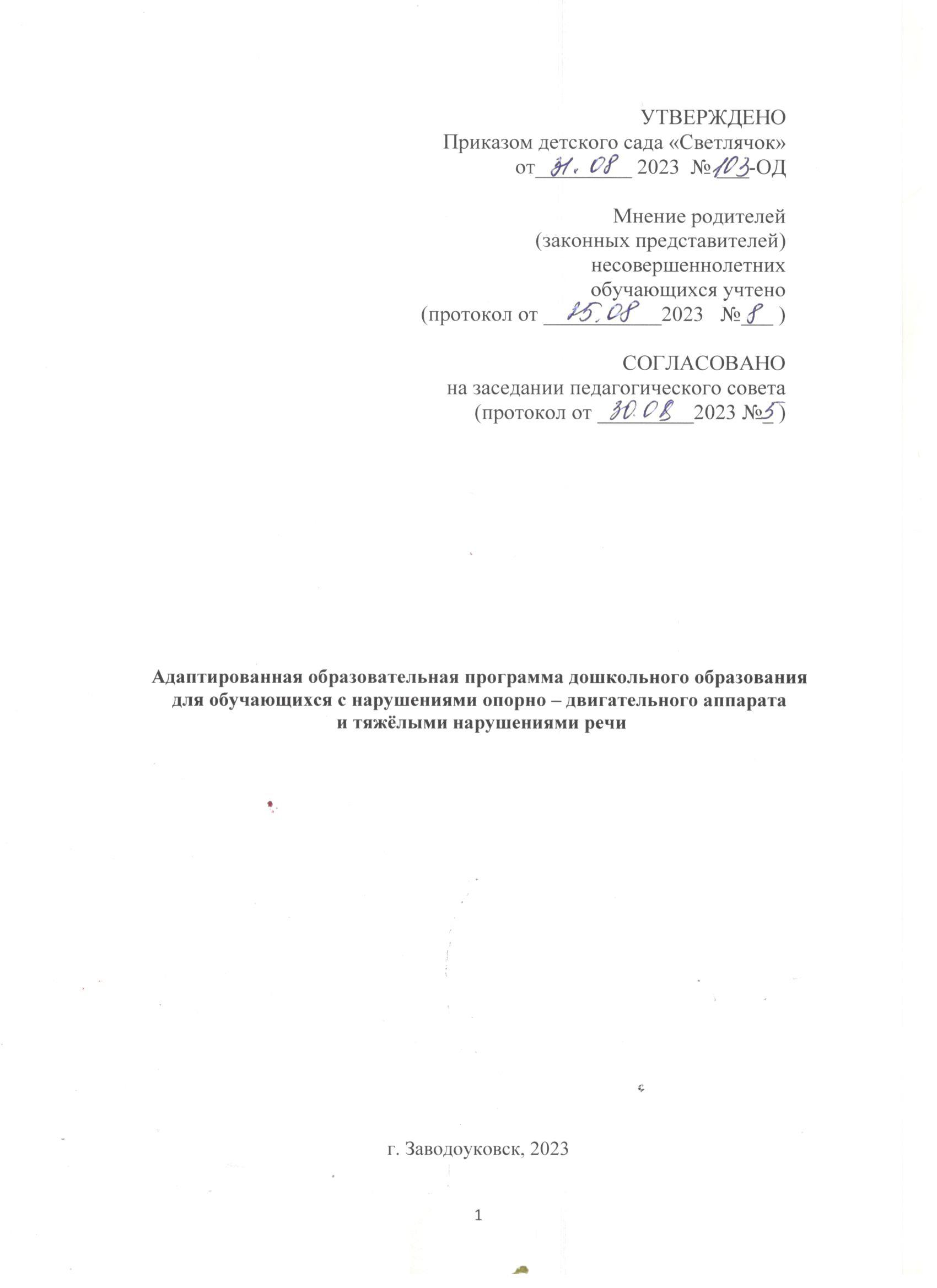 СОДЕРЖАНИЕ1. ЦЕЛЕВОЙ РАЗДЕЛ.1.1. Пояснительная запискаАдаптированная образовательная программа дошкольного образования для обучающихся дошкольного возраста с ОВЗ: НОДА с ТНР Автономного учреждения дошкольного образования муниципального образования Заводоуковский городской округ «Центр развития ребенка – детский сад «Светлячок» (далее Детский сад Детский сад «Светлячок») разработана в соответствии с Федеральной адаптированной образовательной программой дошкольного образования для обучающихся с ограниченными возможностями здоровья (далее - Программа) разработанной в соответствии с Порядком разработки и утверждения федеральных основных общеобразовательных, утвержденным приказом Министерства просвещения Российской Федерации от 30 сентября 2022 г. N 874 (зарегистрирован Министерством юстиции Российской Федерации 2 ноября 2022 г., регистрационный N 70809) и Федеральным государственным образовательным Стандартом дошкольного образования (далее - Стандарт). Федеральный государственный образовательный стандарт дошкольного образования, утвержденный приказом Министерства образования и науки Российской Федерации от 14 ноября 2013 г. N 1155 (зарегистрирован Министерством юстиции Российской Федерации 14 ноября 2013 г., регистрационный N 30384), с изменениями, внесенными приказом Министерства просвещения Российской Федерации от 21 января 2019 г. N 31 (зарегистрирован Министерством юстиции Российской Федерации 13 февраля 2019 г. регистрационный N 53776). Стандарт определяет инвариантные цели и ориентиры разработки адаптированных основных образовательных программ дошкольного образования. Программа является документом, в соответствии с которым Детский сад «Светлячок», филиалы и структурные подразделения осуществляют образовательную деятельность на уровне дошкольного образования (далее - Организация),  самостоятельно разработала и утвердила адаптированную образовательную программу дошкольного образования (далее - АОП ДО) для обучающихся дошкольного возраста с ограниченными возможностями здоровья (далее - ОВЗ): АОП ДО для обучающихся с нарушениями опорно-двигательного аппарата (далее - НОДА) с тяжелыми нарушениями речи (далее - ТНР).Обязательная часть Программы соответствует ФАОП ДО, ее объем составляет не менее 60% от ее общего объема. Часть, формируемая участниками образовательных отношений, составляет не более 40% и ориентирована:- на удовлетворение особых образовательных потребностей обучающихся с РАС;- на специфику национальных, социокультурных и иных условий, в т.ч. региональных, в которых осуществляется образовательная деятельность;- на сложившиеся традиции ДОО; - на выбор парциальных образовательных программ и форм организации работы с детьми, которые в наибольшей степени соответствуют потребностям и интересам детей с НОДА, а также возможностям педагогического коллектива и ДОО в целом.Адаптированная образовательная программа дошкольного образования (далее – Программа) разработана для обучающихся с нарушениями опорно-двигательного аппарата (далее - НОДА) в возрасте от 1 до 8 лет, у которых первичным нарушением является нарушения опорно-двигательного аппарата, вторичным - тяжелые нарушения речи (далее - ТНР).Отклонения в развитии у детей с патологией опорно-двигательного аппарата, имеющиеся тяжёлые нарушения речи, отличаются значительной полиморфностью и диссоциацией в степени выраженности различных нарушений. Ведущим в клинической картине является двигательный дефект (задержка формирования, недоразвитие, нарушение или утрата двигательных функций). 1.1.1. Цель и задачи Программы Целью Программы является обеспечение условий для дошкольного образования, определяемых общими и особыми потребностями ребёнка дошкольного возраста с НОДА, имеющего ТНР, индивидуальными особенностями его развития и состояния здоровья. Программа содействует взаимопониманию и сотрудничеству между людьми, способствует реализации прав детей дошкольного возраста на получение доступного и качественного образования, обеспечивает развитие способностей каждого ребенка, формирование и развитие личности ребенка в соответствии с принятыми в семье и обществе духовно-нравственными и социокультурными ценностями в целях интеллектуального, духовно-нравственного, творческого и физического развития человека, удовлетворения его образовательных потребностей и интересов.  Цель Программы достигается через решение следующих задач: - реализация содержания АОП ДО; - коррекция недостатков психофизического развития обучающихся с НОДА, имеющими ТНР;- охрана и укрепление физического и психического здоровья детей с НОДА, имеющими ТНР, в том числе их эмоционального благополучия; - обеспечение равных возможностей для полноценного развития ребенка с НОДА в период дошкольного детства независимо от места проживания, пола, нации, языка, социального статуса; - создание благоприятных условий развития в соответствии с их возрастными, психофизическими и индивидуальными особенностями, развитие способностей и творческого потенциала каждого ребенка с НОДА как субъекта отношений с педагогическим работником, родителями (законными представителями), другими детьми; - объединение обучения и воспитания в целостный образовательный процесс на основе духовно-нравственных и социокультурных ценностей, принятых в обществе правил и норм поведения в интересах человека, семьи, общества; - формирование социокультурной среды, соответствующей психофизическим и индивидуальным особенностям детей с НОДА, имеющими ТНР; - обеспечение психолого-педагогической поддержки семьи и повышение компетентности родителей (законных представителей) в вопросах развития и образования, охраны и укрепления здоровья детей с НОДА; - обеспечение преемственности целей, задач и содержания дошкольного общего и начального общего образования. При разработке и конструировании адаптированной основной образовательной программы могут использоваться комплексные образовательные программы, соответствующие Стандартом и парциальные образовательные программы, а также методические и научно-практические материалы.1.1.2. Принципы и подходы к формированию ПрограммыВ соответствии с требованиями Федерального государственного образовательного стандарта дошкольного образования, утвержденного приказом Министерства образования и науки Российской Федерации от 17.10.2013 №1155  (далее – Стандарт) общими закономерностями личностного развития обучающихся с НОДА выступают:- поддержка разнообразия детства; - сохранение уникальности и самоценности детства как важного этапа в общем развитии человека; - позитивная социализация ребенка; - личностно-развивающий и гуманистический характер взаимодействия взрослых (родителей (законных представителей), педагогических и иных работников Организации) и детей; - содействие и сотрудничество детей и взрослых, признание ребенка полноценным участником (субъектом) образовательных отношений; - сотрудничество Организации с семьей; - возрастная адекватность образования. Этот принцип предполагает подбор педагогом содержания и методов дошкольного образования в соответствии с возрастными особенностями детей.- Инвариантность ценностей и целей при вариативности средств реализации и достижения целей Программы: ДОО должна разработать свою адаптированную образовательную программу, за ней остаётся право выбора способов их достижения, выбора образовательных программ, учитывающих разнородность состава групп обучающихся, их психофизических особенностей, запросов родителей (законных представителей).Специфические принципы и подходы к формированию АОП ДО для обучающихся с НОДА: - сетевое взаимодействие с организациями социализации, образования, охраны здоровья и другими партнерами, которые могут внести вклад в развитие и образование детей, а также использование ресурсов местного сообщества и вариативных программ дополнительного образования детей для обогащения детского развития. - индивидуализация дошкольного образования детей с НОДА предполагает такое построение образовательной деятельности, которое открывает возможности для индивидуализации образовательного процесса, появления индивидуальной траектории развития каждого ребенка с характерными для данного ребенка спецификой и скоростью, учитывающей его интересы, мотивы, способности и психофизические особенности.  - развивающее вариативное образование. Этот принцип предполагает, что образовательное содержание предлагается ребенку через разные виды деятельности с учетом зон актуального и ближайшего развития ребенка (Л.С. Выготский), что способствует развитию, расширению как явных, так и потенциальных возможностей ребенка. - полнота содержания и интеграция отдельных образовательных областей. В соответствии со Стандартом Программа предполагает всестороннее социально-коммуникативное, познавательное, речевое, художественно-эстетическое и физическое развитие детей посредством различных видов детской активности. Деление Программы на образовательные области не означает, что каждая образовательная область осваивается ребенком отдельно, в форме изолированных занятий по модели школьных предметов. Содержание образовательной деятельности в каждой области тесно связано с другими областями;- Инвариантность ценностей и целей при вариативности средств реализации и достижения целей Программы: ДОО должна разработать свою адаптированную образовательную программу, за ней остаётся право выбора способов их достижения, выбора образовательных программ, учитывающих разнородность состава групп обучающихся, их психофизических особенностей, запросов родителей (законных представителей).1.1.3. Значимые характеристики для разработки и реализации ПрограммыРеализация  инклюзивного  образования  детей с двигательными нарушениями в условиях образовательной организации дошкольного образования требует создания целостной системы специальных образовательных условий: начиная, с общих, необходимых всем детям с нарушением  НОДА,  до  индивидуально-ориентированных, учитывающих тяжесть и особенность диагноза воспитанника.Условно  все  образовательные  условия,  необходимые  для детей  с НОДА, имеющих ТНР, можно разделить на следующие:- организационное обеспечение;- материально-техническое обеспечение;- организационно-педагогические условия;- программно-методическое обеспечение образовательной деятельности;- психолого-педагогическое сопровождение детей с НОДА, имеющих ТНР;- кадровое обеспечение.В образовательной организации созданы кадровые условия: воспитатели, учитель-логопед, музыкальный руководитель. По наполняемости группы, в которых обучаются дети с НОДА, имеющие ТНР, соответствуют требованиям СанПиН. При разработке Программы учитывались следующие значимые характеристики: географическое месторасположение; социокультурная среда; контингент воспитанников; характеристики особенностей развития детей раннего и дошкольного возраста с НОДА.1.1.3.1. Географическое месторасположениеДетский сад находиться в экологически благополучном районе города Заводоуковска Тюменской области. Ближайшие объекты: спортивный комплекс «Сосновый бор», спортивный комплекс «Жемчужина юрского моря».1.1.3.2. Характеристика социокультурной средыВ ближайшем окружении детского сада «Ромашка» находится МАОУ Заводоуковская средняя школа № 4, расположенная по адресу улица Щорса д.13, адрес официального сайта http://sosh4-zavod.my1.ru/,  Заводоуковский библиотечный центр, расположенный по адресу ул. Глазуновская, д.5/1, адрес официального сайта  https://z-bibl.ru/ ; Центр развития детей и молодежи, расположенный по адресу ул. Береговая, д.27А,  адрес официального сайта https://crdim.ru/ ; Молодежный центр Ау ДО центр развития детей и молодежи, расположенного по адресу ул.Комарово д.42, сайт vk.com/mger_zv;АУДОМОЗГО «Заводоуковская детская школа искусств», расположенный по адресу ул. Первомайская, д.8, адрес официального сайта https://z-dshi.ru/ , Заводоуковский краеведческий музей, расположенный по адресу ул. Вокзальная, д.44, адрес официального сайта https://www.z-museum.ru/ , Спортивная школа,  расположенная по адресу  переулок Садовый, д.1, адрес официального сайта https://zvd-sportschool.ru/ , Центр зимних видов спорта «Сосновый бор», расположенный по адресу ул. Братская, д.8, адрес официального сайта https://biathlon2015.csp72.ru/sport-obekty-tyumeni/sosnovyi-bor-zavodoukovsk/ . Детский сад «Светлячок» реализует образовательный процесс, используя ресурсы социальных партнеров. 1.1.3.3. Характеристика контингента обучающихся1.1.3.3.1. Характеристика особенностей развития обучающихся с НОДАДетский церебральный паралич (далее – ДЦП) — это сложная патология развития, обусловленная органическим поражением двигательных отделов центральной нервной системы.Разумеется, что с тех пор, как эта патология попала в поле зрения врачей, они пытались обнаружить ее причину. Было установлено, что преобладающими факторами в этиологии ДЦП являются разнообразные отклонения внутриутробного развития плода, вследствие которых плод не имеет достаточной зрелости к моменту рождения. Именно это обстоятельство нередко приводит к родовой травме, а родовая травма, в свою очередь, усугубляет состояние ребенка. Но это далеко не единственный сценарий развития болезни. К сожалению, и после благополучного внутриутробного развития уже во время родов и в раннем постнатальном периоде плод может быть подвержен травме, асфиксии, гемолитической болезни и др. неблагоприятным факторам, приводящим к поражению головного мозга.В силу своей компетенции педагоги не занимаются профилактикой ДЦП, это обязанность врачей, но педагоги могут и должны заниматься профилактикой осложненных последствий ДЦП. Судьба больного ребенка во многом зависит от того, насколько правильным будет отношение окружающих к его психофизическому развитию.Симптоматика ДЦП видоизменяется по мере роста и развития ребенка.К. А. Семенова выделяет в течении ДЦП три последовательно сменяющих друг друга стадии: раннюю, хронически-резидуальную и позднюю резидуальную.Ранняя стадия обычно продолжается 2—4 месяца. На этой стадии обнаруживается рефлекторная патология. Врожденные двигательные рефлексы появляются с опозданием и вовремя не редуцируются, а сохраняются и препятствуют развитию произвольной моторики. Развитие моторных функций задерживается и искажается, а так как первичные сенсорные реакции тесно сопряжены с моторными, то задерживается развитие слухового и зрительного восприятия. Ребенок слабо вычленяет компоненты в окружающей среде, и это влияет на проявление эмоциональных реакций — долго не формируется «комплекс оживления». Для педагогов и родителей на этой стадии крайне важно проявлять терпение и настойчивость в попытках установить контакт с малышом, сформировать у него слуховые и зрительные реакции.Хронически-резидуальная стадия может длиться от нескольких месяцев до 3—4 лет. На этой стадии начинается развитие произвольной моторики, которое протекает в сложных условиях. Нередуцированные тонические рефлексы приобретают патологический характер и, по сути, вплетаются в формирующиеся двигательные стереотипы. Это проявляется, прежде всего, в неправильных позах сидения и стояния, а также в специфической походке. Но особые проблемы возникают в развитии ручной моторики, вследствие чего,  ребенок плохо овладевает навыками самообслуживания.В это время необходимо настойчиво работать над подавлением патологических рефлексов и развитием произвольной моторики. Нужно помнить о том, что ребенок растет, а для роста необходимо движение. Если пораженная конечность или часть конечности (например, пальцы) мало двигается, то она физически отстает в росте. Если суставы мало работают, то плохо растет суставной аппарат, образуются контрактуры — тугоподвижность суставов. Уже на этой стадии развития ребенка функциональные контрактуры могут трансформироваться в органические. Для устранения же органических контрактур врачам приходится прибегать к оперативному вмешательству.На этой стадии сенсорное, интеллектуальное и речевое развитие ребенка обычно протекает с задержкой. В дальнейшем большинство детей в интеллектуальном отношении догоняет своих сверстников.Поздняя резидуальная стадия характеризуется относительной стабилизацией патологического двигательного стереотипа. Эту стадию можно характеризовать не как болезнь, но как патологическое состояние. Решающая роль в развитии ребенка на этой стадии отводится педагогическим мероприятиям.Прогноз развития ребенка зависит от объема и характера поражения центральной нервной системы, а также от объема и характера медико-психолого-педагогической помощи. Большое значение имеет оказание специальной помощи в раннем возрасте. Практика показала, что в раннем и дошкольном возрасте можно достичь большей эффективности абилитационных воздействий.В структуре дефекта у детей с церебральным параличом значительное место занимают нарушения речи, частота которых составляет 80 %.Особенности нарушений речи и степень их выраженности зависят в первую очередь от локализации и тяжести поражения мозга. В основе нарушений речи при ДЦП лежит не только повреждение определенных структур мозга, но и более позднее формирование или недоразвитие тех отделов коры головного мозга, которые имеют важнейшее значение в речевой и психической деятельности. Отставания в развитии речи при ДЦП связаны с ограничением объема знаний и представлений об окружающем мире, недостаточностью предметно-практической деятельности.Большое значение в механизме речевых нарушений при ДЦП имеет сама двигательная патология. Отмечается взаимосвязь между речевыми и двигательными нарушениями у детей с церебральным параличом. Длительное сохранение патологических тонических рефлексов оказывает отрицательное влияние на мышечный тонус артикуляционного аппарата. Выраженность тонических рефлексов повышает тонус мышц языка, затрудняет дыхание, голосообразование, произвольное открывание рта, движения языка вперед и вверх. Подобные нарушения артикуляционной моторики задерживают и нарушают формирование голосовой активности и звукопроизносительной стороны речи.Недостаточность кинестетического восприятия проявляется в том, что ребенок не только с трудом выполняет движения, но и слабо ощущает положение и движение органов артикуляции и конечностей.Отмечается зависимость между тяжестью нарушений артикуляционной моторики и тяжестью нарушений функции рук. Наиболее выраженные нарушения артикуляционной моторики отмечаются у детей, у которых значительно поражены верхние конечности. Различные нарушения двигательной сферы обусловливают разнообразие речевых расстройств.У детей с церебральным параличом выделяют следующие формы речевых нарушений: дизартрия, задержка речевого развития, алалия, нарушение письменной речи. Речевые нарушения при ДЦП редко встречаются в изолированном виде. Например, наиболее частая форма речевой патологии – дизартрия – часто сочетается с задержкой речевого развития или реже с алалией. Для каждой формы детского церебрального паралича характерны специфические нарушения речи.Речевые нарушения затрудняют общение детей, страдающих церебральным параличом, с окружающими и отрицательно сказываются на всем их развитии.Дети с НОДА — неоднородная группа, основной характеристикой которой являются задержки формирования, недоразвитие, нарушение или утрата двигательных функций. Двигательные расстройства характеризуются нарушениями координации, темпа движений, ограничением их объема и силы, что приводит к невозможности или частичному нарушению осуществления движений.Большинство детей с НОДА — дети с детским церебральным параличом (ДЦП). При ДЦП у ребенка могут выявляться нарушения зрения, слуха, особенности формирования и развития психических функций, расстройства устной речи (дизартрия, алалия).У детей с ДЦП нарушена пространственная ориентация. Это проявляется в замедленном освоении понятий, обозначающих положение предметов и частей собственного тела в пространстве, не способности узнавать и воспроизводить геометрические фигуры, складывать из частей целое.У детей с ДЦП часто страдает произвольность внимания, его устойчивость и переключаемость. Ребенок с трудом и на короткое время сосредоточивается на предлагаемом объекте или действии, часто отвлекается. Память может быть нарушена в системе одного анализатора (зрительного, слухового, двигательно-кинестетического). Мыслительные процессы характеризуются инертностью, низким уровнем сформированности операции обобщения.Расстройства эмоциональной - волевой сферы у одних детей могут проявляться в виде повышенной возбудимости, раздражительности, двигательной расторможенности, у других — наоборот, в виде заторможенности, вялости.1.1.3.3.2. Специальные образовательные потребности обучающихся с НОДАПод специальными образовательными потребностями детей с нарушениями опорно-двигательного аппарата мы понимаем совокупность медико-психолого-педагогических мероприятий, учитывающих особенности развития этих детей на разных возрастных этапах и направленных на их адаптацию в образовательное пространствоОсобые образовательные потребности у детей с НОДА задаются спецификой двигательных нарушений, спецификой нарушения психического развития, и определяют особую логику построения учебного процесса, находят своё отражение в структуре и содержании образования:- потребность в раннем выявлении нарушений и максимально раннем начале комплексного сопровождения развития ребенка, с учетом особенностей психофизического развития;- потребность в регламентации деятельности с учетом медицинских рекомендаций (соблюдение ортопедического режима);- потребность в особой организации образовательной среды, характеризующейся доступностью образовательных и воспитательных мероприятий;- потребность в использовании специальных методов, приемов и средств обучения и воспитания (в том числе специализированных компьютерных и ассистивных технологий), обеспечивающих реализацию «обходных путей» развития, воспитания и обучения;- потребность в предоставлении услуг тьютора;- потребность в адресной помощи по коррекции двигательных, речевых и познавательных и социально-личностных нарушений;- потребность в индивидуализации образовательного процесса с учетом структуры нарушения и вариативности проявлений;- потребность в максимальном расширении образовательного пространства – выход за пределы образовательной организации с учетом психофизических особенностей детей указанной категории.Эти образовательные потребности имеют особенности проявления на разных возрастных этапах, зависят от тяжести двигательной патологии или ее усложненности недостатками сенсорной, речевой или познавательной деятельности.На всех этапах образования обучающихся с ДЦП должно быть обеспечено мультидисциплинарное взаимодействие всех специалистов, осуществляющих психолого-педагогическое изучение, участвующих в проектировании индивидуального образовательного маршрута, разработке адаптированной образовательной программы, их реализации и корректировки программы по мере необходимости, проводящих анализ результативности обучения.С учетом особых образовательных потребностей детей с нарушениями НОДА необходимо соблюдать следующие условия:· создавать безбарьерную архитектурно - планировочную среду; · соблюдать ортопедический режим;· осуществлять профессиональную подготовку и/или повышение квалификации педагогов к работе с детьми с двигательной патологией;· соблюдать рекомендации лечащего врача по определению режима нагрузок, организации образовательного процесса (организация режима дня, режима ношения ортопедической обуви, смены видов деятельности на занятиях, проведение физкультурных пауз и т. д.);· организовывать коррекционно - развивающие занятия по коррекции нарушенных психических функций;· осуществлять работу по формированию навыков самообслуживания и гигиены у детей с двигательными нарушениями;· оказывать логопедическую помощь по коррекции речевых расстройств;· подбирать мебель, соответствующую потребностям детей;· предоставлять ребенку возможность передвигаться по Организации тем способом, которым он может, и в доступном для него темпе;· проводить целенаправленную работу с родителями детей с НОДА, обучать их доступным приемам коррекционно - развивающей работы;· формировать толерантное отношение к детям с НОДА у нормально развивающихся детей и их родителей;· привлекать персонал, оказывающий физическую помощь детям при передвижении по организации, принятии пищи, пользовании туалетом и др.;· привлекать детей с НОДА к участию в совместных досуговых и спортивно - массовых мероприятиях.При включении ребенка с двигательными нарушениями в образовательный процесс организации обязательным условием является организация его систематического, адекватного, непрерывного психолого – медико - педагогического сопровождения.1.2.  Планируемые результатыВ соответствии с требованиями Стандарта специфика дошкольного детства и системные особенности дошкольного образования делают неправомерными требования от ребенка дошкольного возраста конкретных образовательных достижений. Поэтому результаты освоения Программы представлены в виде целевых ориентиров дошкольного образования и представляют собой возрастные характеристики возможных достижений ребенка с НОДА к концу дошкольного образования.  Реализация образовательных целей и задач Программы направлена на достижение целевых ориентиров дошкольного образования, которые описаны как основные характеристики развития ребенка с НОДА, имеющих ТНР. Они представлены в виде изложения возможных достижений воспитанников на разных возрастных этапах дошкольного детства.  В соответствии с особенностями психофизического развития ребенка с НОДА, имеющими ТНР, планируемые результаты освоения Программы предусмотрены в ряде целевых ориентиров. 1.2.1.  Целевые ориентиры освоения Программы детьми младенческого возраста с НОДА имеющими ТНР.К концу первого полугодия жизни ребенок:1) поддерживает зрительный контакт с говорящим, улыбается, издает радостные звуки в ответ на голос и улыбку педагогического работника (проявляет «комплекс оживления»);2) оживляется, подает голос, когда на него смотрят или к нему обращаются, переводит взгляд с одного говорящего человека на другого;3) произносит отдельные лепетные слоги;4) различает голоса близких людей, слушая говорящего и реагирует, на прекращение разговора, реагирует, когда теряет взгляд близкого человека или когда он собирается уходить;5) проявляет выраженную потребность в общении с педагогическим работником: проявляет интерес и положительные эмоции в ответ на обращения педагогического работника, сам инициирует общение, привлекая педагогического работника с помощью голоса, улыбок, движений, охотно включается в эмоциональные игры;6) находит глазами невидимый источник звука, внимательно смотрит на объект, издающий звук;7) проявляет поисковую и познавательную активность по отношению к предметному окружению: рассматривает игрушки и другие предметы, следит за их перемещением, прислушивается к издаваемым ими звукам, радуется, стремится взять игрушку в руки, обследовать ее, удерживает вложенную в руку игрушку, тянется и хватает игрушки, осуществляет неспецифические манипуляции (стереотипные действия): перекладывает предмет из руки в руку, трясёт им, стучит).К концу первого года жизни ребенок:1) проявляет потребность в эмоциональном общении, поиске разнообразных впечатлений, чувствительность к эмоциям и смыслам слов педагогических работников, избирательное отношение к близким и посторонним людям;2) использует указательный жест и понимает несколько жестов: указательный, «до свидания», «иди ко мне», «нельзя»;3) реагирует на имя - поворачивается, когда его зовут;4) активно обследует разнообразные предметы, интересуется и манипулирует ими, пытается подражать действиям педагогических работников; проявляет инициативу и настойчивость в желании получить ту или иную игрушку и действовать с ней по своему усмотрению;5) во взаимодействии с педагогическим работником пользуется разнообразными средствами общения: мимикой, жестами, голосовыми проявлениями (лепечет, произносит первые слова); стремится привлечь педагогического работника к совместным действиям с предметами, различает поощрение и порицание педагогического работника своих действий;6) произносит серии одинаковых слогов (лепечет) и повторяет за педагогическим работником слоги, звукоподражания и односложные слова, которые уже умеет произносить, иногда повторяет знакомые двусложные слова, состоящие из лепетных, одинаковых слогов;7) охотно слушает детские стишки, песенки, игру на музыкальных инструментах, рассматривает картинки, узнает, что на них изображено;8) проявляет двигательную активность;9) пьет из чашки, ест руками.1.2.2. Целевые ориентиры освоения Программы детьми раннего возраста с НОДА имеющими ТНР.К трем годам ребенок: 1) интересуется окружающими предметами, активно действует с ними, исследует их свойства, экспериментирует; знает назначение бытовых предметов и умеет пользоваться ими (совершает предметные действия);  2) стремится к общению со взрослыми, активно подражает им в движениях и действиях, умеет действовать согласованно;  3) понимает речь, может обращаться с вопросами и просьбами, знает названия окружающих предметов и игрушек; 4) проявляет интерес к сверстникам, наблюдая за их действиями и подражает им;  5) проявляет самостоятельность в бытовых и игровых действиях, стремится достичь результата своих действий; 6) владеет простейшими навыками самообслуживания;  7) стремится повторять за взрослым предложения из 2-х-3-х слов, двустишия; 8) любит слушать стихи, песни, короткие сказки, рассматривать картинки, двигаться под музыку, вступает в контакт с детьми и взрослыми; 9) охотно включается в продуктивные виды деятельности (изобразительную деятельность, конструирование) с учетом имеющихся ограничений манипулятивных функций; 10) показывает по словесной инструкции и может назвать два - четыре основных цвета и две - три формы;11) двигается с учетом имеющихся ограничений.1.2.3. Целевые ориентиры освоения Программы детьми дошкольного возраста с НОДА имеющими ТНР.К четырем с половиной годам ребенок: 1) способен к устойчивому эмоциональному контакту с педагогическим работником и обучающимися;2) проявляет речевую активность, способность взаимодействовать с окружающими, желание общаться с помощью слова, стремится к расширению понимания речи;3) понимает названия предметов, действий, признаков, встречающихся в повседневной речи;4) понимает и выполняет словесные инструкции, выраженные различными по степени сложности синтаксическими конструкциями;5) различает лексические значения слов и грамматических форм слова;6) пополняет активный словарный запас с последующим включением его в простые фразы;7) называет действия, предметы, изображенные на картинке, выполненные персонажами сказок или другими объектами;8) участвует в элементарном диалоге (отвечает на вопросы после прочтения сказки, используя слова, простые предложения, состоящие из двух - трех слов, которые могут добавляться жестами);9) рассказывает двустишья и простые потешки;10) использует для передачи сообщения слова, простые предложения, состоящие из двух - трех слов, которые могут добавляться жестами;11) произносит простые по артикуляции звуки;12) воспроизводит звукослоговую структуру двухсложных слов, состоящих из открытых, закрытых слогов, с ударением на гласном звуке;13) выполняет отдельные ролевые действия, носящие условный характер, участвует в разыгрывании сюжета: цепочки двух - трех действий;14) соблюдает в игре элементарные правила;15) осуществляет перенос сформированных ранее игровых действий в различные игры;16) проявляет интерес к действиям других обучающихся, может им подражать;17) замечает несоответствие поведения других обучающихся требованиям педагогического работника;18) выражает интерес и проявляет внимание к различным эмоциональным состояниям человека;19) выбирает из трех предметов разной величины "самый большой" ("самый маленький");20) считает с соблюдением принципа "один к одному" (в доступных пределах счета), обозначает итог счета;21) знает реальные явления и их изображения: контрастные времена года (лето и зима) и части суток (день и ночь);22) эмоционально положительно относится к изобразительной деятельности, ее процессу и результатам;23) владеет некоторыми операционально-техническими сторонами изобразительной деятельности с учетом ограничения манипулятивной функции;24) планирует основные этапы предстоящей работы с помощью педагогического работника;25) с помощью педагогического работника выполняет музыкально-ритмические движения и действия на шумовых музыкальных инструментах;26) выражает стремление осваивать различные виды движения (бег, лазанье, перешагивание);27) обладает навыками элементарной ориентировки в пространстве;28) реагирует на сигнал и действует в соответствии с ним;29) стремится принимать активное участие в подвижных играх;30) использует предметы домашнего обихода, личной гигиены, выполняет орудийные действия с предметами бытового назначения с незначительной помощью педагогического работника;31) с помощью педагогического работника стремится поддерживать опрятность во внешнем виде, выполняет основные культурно-гигиенические действия, ориентируясь на образец и словесные просьбы педагогического работника. К шести годам ребенок: 1) проявляет мотивацию к занятиям, попытки планировать (с помощью педагогического работника) деятельность для достижения какой-либо (конкретной) цели;2) понимает и употребляет слова, обозначающие названия предметов, действий, признаков, состояний, свойств, качеств;3) различает словообразовательные модели и грамматические формы слов в импрессивной речи;4) использует в речи простейшие виды сложносочиненных предложений с сочинительными союзами, применяет слова в соответствии с коммуникативной ситуацией;5) пересказывает (с помощью педагогического работника) небольшую сказку, рассказ, с помощью педагогического работника рассказывает по картинке, пересказывает небольшие произведения;6) составляет описательный рассказ по вопросам (с помощью педагогического работника), ориентируясь на игрушки, картинки, из личного опыта;7) различает на слух ненарушенные и нарушенные в произношении звуки;8) владеет простыми формами фонематического анализа;9) использует различные виды интонационных конструкций;10) выполняет взаимосвязанные ролевые действия, изображающие социальные функции людей, понимает и называет свою роль;11) использует в ходе игры различные натуральные предметы, их модели, предметы-заместители;12) передает в сюжетно-ролевых и театрализованных играх различные виды социальных отношений;13) стремится к самостоятельности, проявляет относительную независимость от педагогического работника;14) проявляет доброжелательное отношение к детям, педагогическим работникам, оказывает помощь в процессе деятельности, благодарит за помощь;15) занимается доступным продуктивным видом деятельности, не отвлекаясь, в течение некоторого времени (15 - 20 минут);16) устанавливает причинно-следственные связи между условиями жизни, внешними и функциональными свойствами в животном и растительном мире на основе наблюдений и практического экспериментирования;17) осуществляет "пошаговое" планирование с последующим словесным отчетом о последовательности действий сначала с помощью педагогического работника, к концу периода обучения, самостоятельно;18) имеет представления о независимости количества элементов множества от пространственного расположения предметов, составляющих множество, и их качественных признаков, осуществляет элементарные счетные действия с множествами предметов на основе слухового, тактильного и зрительного восприятия;19) имеет представления о времени на основе наиболее характерных признаков (по наблюдениям в природе, по изображениям на картинках), узнает и называет реальные явления и их изображения: времена года и части суток;20) владеет ситуативной речью в общении с другими детьми и с педагогическим работником, элементарными коммуникативными умениями, взаимодействует с окружающими, используя речевые и неречевые средства общения;21) может самостоятельно получать новую информацию (задает вопросы, экспериментирует);22) обладает значительно возросшим объемом понимания речи и звукопроизносительными возможностями, активным словарным запасом с последующим включением его в простые фразы;23) в речи употребляет все части речи, проявляя словотворчество;24) сочиняет небольшую сказку или историю по теме, рассказывает о своих впечатлениях, высказывается по содержанию литературных произведений (с помощью педагогического работника и самостоятельно);25) изображает предметы с деталями, появляются элементы сюжета, композиции, замысел опережает изображение;26) положительно эмоционально относится к изобразительной деятельности, ее процессу и результатам, знает материалы и средства, используемые в процессе изобразительной деятельности, их свойства;27) знает основные цвета и их оттенки;28) сотрудничает с другими детьми в процессе выполнения коллективных работ;29) внимательно слушает музыку, понимает и интерпретирует выразительные средства музыки, проявляя желание самостоятельно заниматься музыкальной деятельностью;30) выполняет двигательные цепочки из трех - пяти элементов;31) выполняет общеразвивающие упражнения с учетом особенностей двигательного развития;32) элементарно описывает по вопросам педагогического работника свое самочувствие, может привлечь его внимание в случае плохого самочувствия, боли.К семи-восьми годам ребенок: - обладает сформированной мотивацией к школьному обучению; - усваивает значения новых слов на основе знаний о предметах и явлениях окружающего мира; - употребляет слова, обозначающие личностные характеристики, с эмотивным значением, многозначные; - умеет подбирать слова с противоположным и сходным значением; - умеет осмысливать образные выражения и объяснять смысл поговорок (при необходимости прибегает к помощи взрослого); - правильно употребляет грамматические формы слова; продуктивные и непродуктивные словообразовательные модели; - составляет различные виды описательных рассказов, текстов (описание, повествование, с элементами рассуждения) с соблюдением цельности и связности высказывания, составляет творческие рассказы; - правильно произносит звуки (в соответствии с онтогенезом); - владеет основными продуктивной деятельности, проявляет инициативу и самостоятельность в разных видах деятельности: в игре, общении, конструировании и др.; - владеет элементарными математическими представлениями: количество в пределах десяти, знает цифры 0, 1–9 в правильном и зеркальном (перевернутом) изображении, среди наложенных друг на друга изображений, соотносит их с количеством предметов; - решает простые арифметические задачи устно, используя при необходимости в качестве счетного материала символические изображения; - отражает в речи собственные впечатления, представления, события своей жизни, составляет с помощью взрослого небольшие сообщения, рассказы «из личного опыта»; -  владеет языковыми операции, обеспечивающими овладение грамотой; - стремится к использованию различных средств и материалов в процессе изобразительной деятельности; - выполняет основные виды движений и упражнения по словесной инструкции взрослых: согласованные движения, а также разноименные и разнонаправленные движения; - осуществляет элементарное двигательное и словесное планирование действий в ходе спортивных упражнений; - знает и подчиняется правилам подвижных игр, эстафет, игр с элементами спорта; - владеет элементарными нормами и правилами здорового образа жизни (в питании, двигательном режиме, закаливании, при формировании полезных привычек и др.).1.3. Развивающее оценивание качества образовательной деятельности по ПрограммеОценивание качества образовательной деятельности по Программе направлено на ее усовершенствование.Концептуальные основания такой оценки определяются требованиями Федерального закона от 29 декабря 2012 г. № 273-ФЗ «Об образовании в Российской Федерации», а также ФГОС ДО, в котором определены государственные гарантии качества образования.Оценивание качества, т.е. оценивание соответствия образовательной деятельности в ДОО заданным требованиям ФГОС ДО и ФАОП ДО для обучающихся с НОДА, направлено в первую очередь на оценивание созданных ДОО условий в процессе образовательной деятельности.Программой не предусматривается оценивание качества образовательной деятельности ДОО на основе достижения детьми с НОДА планируемых результатов освоения Программы.Целевые ориентиры, представленные в Программе:- не подлежат непосредственной оценке;- не являются непосредственным основанием оценки как итогового, так и промежуточного уровня развития обучающихся с НОДА;- не являются основанием для их формального сравнения с реальными достижениями обучающихся с НОДА;- не являются основой объективной оценки соответствия, установленным требованиям образовательной деятельности и подготовки обучающихся;- не являются непосредственным основанием при оценке качества образования.Степень реального развития обозначенных целевых ориентиров и способности ребенка их проявлять к моменту перехода на следующий уровень образования могут существенно варьировать у разных обучающихся в силу различий в условиях жизни и индивидуальных особенностей развития конкретного ребенка.Программа строится на основе общих закономерностей развития личности обучающихся дошкольного возраста с НОДА с учетом сенситивных периодов в развитии. Обучающиеся с различными недостатками в физическом и (или) психическом развитии могут иметь качественно неоднородные уровни двигательного, речевого, познавательного и социального развития личности, поэтому целевые ориентиры Программы Организации должны учитывать не только возраст ребенка, но и уровень развития его личности, степень выраженности различных нарушений, а также индивидуально-типологические особенности развития ребенка.Программой предусмотрена система мониторинга динамики развития обучающихся, динамики их образовательных достижений, основанная на методе наблюдения и включающая:1) педагогические наблюдения, педагогическую диагностику, связанную с оценкой эффективности педагогических действий с целью их дальнейшей оптимизации;2) детские портфолио, фиксирующие достижения ребенка в ходе образовательной деятельности;3) карты развития ребенка с НОДА;4) различные шкалы индивидуального развития ребенка с НОДА.ДОО самостоятельно выбирает инструменты педагогической и психологической диагностики развития обучающихся, в т.ч. его динамики.В соответствии со ФГОС ДО и принципами Программы оценка качества образовательной деятельности по Программе:1) поддерживает ценности развития и позитивной социализации ребенка раннего и дошкольного возраста с НОДА;2) учитывает факт разнообразия путей развития ребенка с НОДА в условиях современного общества;3) ориентирует систему дошкольного образования на поддержку вариативных организационных форм дошкольного образования для обучающихся с НОДА;4) обеспечивает выбор методов и инструментов оценивания для семьи, образовательной организации и для педагогических работников Организации в соответствии:- разнообразия вариантов развития обучающихся с НОДА в дошкольном детстве;- разнообразия вариантов образовательной и коррекционно-реабилитационной среды;- разнообразия местных условий в разных регионах и муниципальных образованиях Российской Федерации;5) представляет собой основу для развивающего управления программами дошкольного образования для обучающихся с НОДА на уровне Организации, учредителя, региона, страны, обеспечивая тем самым качество основных образовательных программ дошкольного образования в разных условиях их реализации в масштабах всей страны.Система оценки качества реализации АОП ДО для обучающихся с НОДА на уровне ДОО обеспечивает участие всех участников образовательных отношений и в то же время выполняет свою основную задачу - обеспечивает развитие системы дошкольного образования в соответствии с принципами и требованиями ФГОС ДО.Программой предусмотрены следующие уровни системы оценки качества:- диагностика развития ребенка раннего и дошкольного возраста с НОДА, используемая как профессиональный инструмент педагогического работника с целью получения обратной связи от собственных педагогических действий и планирования дальнейшей индивидуальной работы с детьми с НОДА по Программе;- внутренняя оценка, самооценка ДОО;- внешняя оценка ДОО, в т.ч. независимая профессиональная и общественная оценка.На уровне образовательной организации система оценки качества реализации Программы решает задачи:- повышения качества реализации программы дошкольного образования;- реализации требований ФГОС ДО к структуре, условиям и целевым ориентирам образовательной программы ДОО;- обеспечения объективной экспертизы деятельности ДОО в процессе оценки качества образовательного процесса для обучающихся с НОДА;- задания ориентиров педагогическим работникам в их профессиональной деятельности и перспектив развития самой ДОО;- создания оснований преемственности между дошкольным и начальным общим образованием обучающихся с НОДА.Важнейшим элементом системы обеспечения качества дошкольного образования в ДОО является оценка качества психолого-педагогических условий реализации АОП ДО для обучающихся с НОДА.Именно психолого-педагогические условия являются основным предметом оценки в предлагаемой системе оценки качества образования на уровне ДОО, что позволяет выстроить систему оценки и повышения качества вариативного, развивающего дошкольного образования в соответствии со ФГОС ДО посредством экспертизы условий реализации Программы. Ключевым уровнем оценки является уровень образовательного процесса, в котором непосредственно участвует ребенок с НОДА, его семья и педагогический коллектив ДОО.Система оценки качества дошкольного образования:- сфокусирована на оценивании психолого-педагогических и других условий реализации Программы в ДОО в пяти образовательных областях, определенных ФГОС ДО;- учитывает образовательные предпочтения и удовлетворенность дошкольным образованием со стороны семьи ребенка;- исключает использование оценки индивидуального развития ребенка в контексте оценки работы ДОО;- исключает унификацию и поддерживает вариативность форм и методов дошкольного образования;- способствует открытости по отношению к ожиданиям ребенка с НОДА, семьи, педагогических работников, общества и государства;- включает как оценку педагогическими работниками ДОО собственной работы, так и независимую профессиональную и общественную оценку условий образовательной деятельности в дошкольной образовательной организации;- использует единые инструменты, оценивающие условия реализации программы в ДОО, как для самоанализа, так и для внешнего оценивания.2. СОДЕРЖАТЕЛЬНЫЙ РАЗДЕЛ2.1. Описание образовательной деятельности в соответствии с направлениями развития ребенка, представленными в пяти образовательных областяхПри подборе форм, методов, способов реализации Программы для достижения планируемых результатов, описанных в Стандарте в форме целевых ориентиров.В содержательном разделе представлены:  - описание модулей образовательной деятельности в соответствии с направлениями развития и психофизическими особенностями ребенка с НОДА, имеющими ТНР в пяти образовательных областях: социально-коммуникативной, познавательной, речевой, художественно-эстетической и физического развития, с учетом используемых вариативных программ дошкольного образования и методических пособий, обеспечивающих реализацию данного содержания. При разработке образовательных программ дошкольного образования могут использоваться образовательные модули по образовательным областям (направлениям развития детей дошкольного возраста) на основании единства и взаимосвязи содержания образовательной программы, форм, методов и средств образовательной деятельности, а также организации образовательной среды, в том числе развивающей предметно пространственной, представленные в комплексных и парциальных программах; - описание вариативных форм, способов, методов и средств реализации Программы с учетом психофизических, возрастных и индивидуально-психологических особенностей воспитанников с НОДА, имеющими ТНР, специфики их образовательных потребностей, мотивов и интересов;  - программа коррекционно-развивающей работы с детьми с ОВЗ, описывающая образовательную деятельность по коррекции нарушений развития детей с НОДА. Определяя содержание образовательной деятельности в соответствии с этими принципами, следует принимать во внимание неравномерность психофизического развития, особенности речевого развития детей с НОДА, значительные индивидуальные различия между детьми, а также особенности социокультурной среды, в которой проживают семьи воспитанников.  В группах осуществляется совместное образование обучающихся с НОДА по основной образовательной программе дошкольного образования, имеющей в структуре раздел «Коррекционная работа/инклюзивное образование», при разработке которого учитываются особенности психофизического развития воспитанников с ОВЗ, определяющие организацию и содержание коррекционной работы специалистов (учителя-логопеда, воспитателя и др.). Воспитанник с ОВЗ получает образование по основной образовательной программе дошкольного образования или по адаптированной образовательной программе в соответствии с рекомендациями психолого-медико-педагогической комиссии. Использование основной образовательной программы создает условия для реализации гарантированного гражданам Российской Федерации права на получение общедоступного и бесплатного дошкольного образования.  План непосредственной образовательной деятельности с детьми с ОВЗ, посещающими группы общеразвивающей направленности, основывается на плане непосредственной образовательной деятельности, заложенном в Основной образовательной программе дошкольного образования, а также на разработанном для каждого воспитанника с ОВЗ индивидуальном образовательном маршруте, в соответствии с заключением территориальной психолого-медико-педагогической комиссии.2.1.1. Образовательная деятельность с детьми младенческого возраста с НОДА (от 0 до 1 года)Основная задача образовательной деятельности: формирование базового доверия к миру, к людям, к себе.С возрастом число близких людей увеличивается. В этих отношениях ребенок находит безопасность и признание, и они вдохновляют его исследовать мир и быть открытым для нового. Значение установления и поддержки позитивных надежных отношений в контексте реализации Программы сохраняет свое значение на всех возрастных ступенях.Личностно-развивающее взаимодействие со педагогическим работником предполагает индивидуальный подход к каждому ребенку «группы риска» по нарушению двигательного, а, иногда, и речевого развития: учет его возрастных и индивидуальных особенностей, характера, привычек, предпочтений. При таком взаимодействии в центре внимания педагогического работника находится личность ребенка, его чувства, переживания, стремления, мотивы. Оно направлено на обеспечение положительного самоощущения ребенка, на развитие его способностей и расширение возможностей для их реализации. Это может быть достигнуто только тогда, когда в Организации или в семье создана атмосфера доброжелательности и доверия между педагогическим работником и другими детьми, когда каждый ребенок испытывает эмоциональный комфорт, имеет возможность свободно выражать свои желания и удовлетворять потребности. Такое взаимодействие педагогических работников с ребенком является важнейшим фактором развития двигательной, эмоциональной, мотивационной, познавательной сфер ребенка, личности ребенка в целом.Особое значение для данного возрастного периода имеет поддержка потребности в поиске, развитие предпосылок ориентировочно-исследовательской активности ребенка.Первое полугодие жизни ребенка с НОДАВ первом полугодии жизни ребенка основными задачами для создания условий образовательной деятельности являются:- развитие надежной привязанности как условия здорового психического и личностного развития на протяжении жизни;- развитие базового доверия к миру;- развитие эмоционального (ситуативно-личностного) общения младенца со педагогическим работником;- развитие познавательной активности по отношению к предметному окружению и предпосылок ориентировочно-исследовательской активности;- физическое развитие ребенка.В ходе эмоционального общения на этом возрастном этапе закладываются потенциальные возможности дальнейшего развития ребенка, создается основа для формирования таких личностных характеристик, как положительное самоощущение, инициативность, любознательность, доверие и доброжелательное отношение к окружающим людям.Социально-коммуникативное развитиеПедагогический работник удовлетворяет потребность ребенка в общении и социальном взаимодействии: обращается к ребенку с улыбкой, ласковыми словами, бережно берет на руки, поглаживает, отвечает на его улыбку и вокализации, реагирует на инициативные проявления ребенка, поощряет их. Создает условия для самовосприятия ребенка: обращается по имени, хвалит, реагирует на проявления недовольства ребенка, устраняет его причину, успокаивает. Способствует предречевому развитию ребенка: сопровождает ласковой речью все свои действия в ходе режимных моментов, комментирует действия ребенка, называет предметы, игрушки, организует эмоциональные игры, напевает песенки.Познавательное развитиеПедагогический работник создает условия для обогащения ребенка новыми впечатлениями, поддерживает проявления любознательности: помещает в поле зрения и досягаемости ребенка игрушки и предметы разной формы, величины, цвета, фактуры, звучания; после того, как младенцу исполнится 3 месяца, вкладывает игрушку ему в ручку; время от времени носит ребенка на руках, показывает и называет предметы, находящиеся в помещении.Физическое развитиеПедагогический работник способствует росту, укреплению здоровья, нормализации мышечного тонуса, развитию движений ребенка: правильный режим сна и бодрствования, прогулок; проводит гимнастику.Второе полугодие жизни ребенка с НОДАВо втором полугодии жизни ребенка основные задачи образовательной деятельности состоят в создании условий для:- развития предметно-манипулятивной и познавательной активности; - ситуативного-действенного общения ребенка со педагогическим работником; - развития речи; - приобщения к художественно-эстетическим видам деятельности; - развития первоначальных навыков самообслуживания; - физического развития.Cоциально-коммуникативное развитиеПедагогический работник удовлетворяет потребность ребенка в общении и социальном взаимодействии: играет с ребенком, используя различные предметы. При этом активные действия ребенка и педагогического работника чередуются. Педагогический работник показывает образцы действий с предметами; создает предметно-развивающую среду для самостоятельной игры-исследования; поддерживает инициативу ребенка в общении и предметно-манипулятивной активности, поощряет его действия.Способствует развитию у ребенка позитивного представления о себе и положительного самоощущения: подносит к зеркалу, обращая внимание ребенка на детали его внешнего облика, одежды; учитывает возможности ребенка, обращает внимание на достижения ребенка, высказывая радость и поощряя их.Педагогический работник способствует развитию у ребенка интереса и доброжелательного отношения к другим детям; создает безопасное пространство для взаимодействия обучающихся, насыщая его разнообразными предметами, наблюдает за активностью обучающихся в этом пространстве, проявлениями интереса обучающихся друг к другу, взаимодействием обучающихся, называет обучающихся по имени, комментируя происходящее. На этой стадии развития ребенок еще не может понять интересы другого ребенка, не может делиться игрушкой и (или) не брать чужую игрушку. Такие требования к ребенку на этом возрастном этапе не выдвигаются. Задача педагогического работника: предотвращать возможные конфликты, отвлекая обучающихся, переключая внимание конфликтующих на более интересные объекты или занятия.Педагогический работник также поддерживает стремление ребенка к самостоятельности в овладении навыками самообслуживания: поощряет стремление ребенка самостоятельно держать ложку, зачерпывать из тарелки пищу, пить из чашки.Познавательное развитиеПедагогический работник способствует развитию любознательности ребенка: обогащает окружающую ребенка среду предметами, которые можно исследовать и (или) с которыми можно экспериментировать (разбирать на части, соединять и разъединять детали, складывать, извлекать звуки). Это могут быть предметы различной величины, формы, с разнообразной поверхностью, разного цвета, позволяющие ребенку знакомиться с их физическими свойствами; игрушки, стимулирующие развитие памяти (исчезновение и появление предметов); игрушки и предметы, производящие шумы, позволяющие ребенку обнаружить первые причинно-следственные связи (погремушки, колокольчики).На регулярных прогулках педагогический работник наблюдает за проявлениями детского любопытства, интереса к природным объектам, разделяя детское удивление и интерес, называя объекты, которые привлекают внимание обучающихся, вместе с ребенком рассматривает камешки, листья, цветы.Речевое развитиеВ процессе взаимодействия с ребенком педагогический работник внимательно относится к попыткам ребенка выразить свои желания, потребности и интересы, тем самым поощряя начало активной речи. Он пытается понять, чего хочет ребенок, и вербализирует то, что тот хочет «сказать» или спросить. В ходе общения и игр педагогический работник стимулирует понимание ребенком речи: комментирует собственные действия и действия ребенка, называет окружающие предметы, читает детские стихи, поет песенки, показывает картинки, рассказывает, что на них изображено. Организует игры, включающие ритмические стихи и движения.Художественно-эстетическое развитиеПедагогический работник организует предметно-пространственную среду, заполняя ее необходимыми оборудованием, предметами и материалами - музыкальными инструментами, репродукциями картин, бумагой, мелками, карандашами, красками. Педагогический работник организует прослушивание детьми фрагментов музыкальных произведений; демонстрирует звучание детских музыкальных инструментов, побуждает пританцовывать и (или) позволяет детям свободно двигаться под музыку. Педагогический работник рассматривает вместе с ребенком картинки, репродукции картин; показывает короткие инсценировки с куклами, пальчиковыми игрушками; рисует в присутствии обучающихся, побуждая их тем самым к собственной изобразительной деятельности; предоставляет детям возможность использовать все материалы для самовыражения и (или) экспериментирования с ними: извлекать звуки из инструментов, чиркать каракули мелками или карандашами, экспериментировать с красками.Физическое развитиеПедагогический работник способствует, прежде всего, двигательному развитию, соблюдает лечебно-профилактический режим, организует режим дня, включающий сон и регулярное пребывание на свежем воздухе, организует лечебную физкультуру и стимулирует двигательную активность.Развивает сенсорно-перцептивных действий ребенка на данном этапе следует придавать особое значение.Педагогический работник поощряет самостоятельную активность и развитие движения; организует безопасную предметно-пространственную среду, способствующую развитию двигательной активности, перемещению ребенка в помещении.Для развития здоровой пространственной координации и двигательного аппарата ребенка важно, чтобы ребенок учился перемещению в пространстве и прямостоянию самостоятельно, без активного вмешательства педагогических работников.Педагогический работник насыщает среду предметами из разнообразных материалов различной величины и формы, ощупывание которых способствует развитию тонкой моторики ребенка, учитывая требования по обеспечению безопасности жизни и здоровья обучающихся.2.1.2. Образовательная деятельность с детьми раннего возраста с НОДА (от 1 года до 3 лет)Социально-коммуникативное развитиеОсновные задачи образовательной деятельности: создание условий для дальнейшего развития общения ребенка с педагогическим работником и с другими детьми:В сфере развития неречевого и речевого общения ребенка со педагогическим работником особое внимание обращается на удовлетворение его потребности в общении и социальном взаимодействии. С этой целью много внимания уделяется стимулированию ребенка к общению на основе понимания речи и собственно речевому общению ребенка. Педагогический работник не стремится искусственно ускорить процесс речевого развития. Он играет с ребенком, используя различные предметы, речевые и жестовые игры при этом активные действия ребенка и педагогического работника чередуются; показывает образцы действий с предметами; создает предметно-развивающую среду для самостоятельной игры-исследования; поддерживает инициативу ребенка в общении, помогает организовать предметно-манипулятивную активность, поощряет его действия.Педагогический работник стимулирует развитие у ребенка позитивного представления о себе и положительного самоощущения: подносит или подводит к зеркалу, обращая внимание ребенка на детали его внешнего облика, одежды; учитывает возможности ребенка, поощряет достижения ребенка, поддерживает инициативность и настойчивость в разных видах детской деятельности, самообслуживании.Педагогический работник способствует развитию у ребенка интереса и доброжелательного отношения к другим детям: создает безопасное пространство для взаимодействия обучающихся, насыщая его разнообразными предметами, наблюдает за активностью обучающихся в этом пространстве, поощряет проявление интереса обучающихся друг к другу и просоциальное поведение, называя обучающихся по имени, комментируя (вербализируя) происходящее. Особое значение в этом возрасте приобретает вербализация различных чувств обучающихся, возникающих в процессе взаимодействия: радости, злости, огорчения, боли, которые появляются в социальных ситуациях. Педагогический работник продолжает поддерживать стремление ребенка к самостоятельности в различных повседневных ситуациях и при овладении навыками самообслуживания.В сфере развития социальных отношений и общения с другими детьми: педагогический работник наблюдает за спонтанно складывающимся взаимодействием обучающихся между собой в различных игровых и (или) повседневных ситуациях; в случае возникающих между детьми конфликтов не спешит вмешиваться; обращает внимание обучающихся на чувства, которые появляются у них в процессе социального взаимодействия; утешает обучающихся в случае обиды и обращает внимание на то, что определенные действия могут вызывать обиду.В ситуациях, вызывающих позитивные чувства, педагогический работник комментирует их, обращая внимание обучающихся на то, что определенные ситуации и действия вызывают положительные чувства удовольствия, радости, благодарности. Благодаря этому обучающиеся учатся понимать собственные действия и действия других людей в плане их влияния на других, овладевая, таким образом, социальными компетентностями.В сфере развития игры: педагогический работник организует соответствующую игровую среду, знакомит обучающихся с различными игровыми сюжетами, помогает освоить простые игровые действия, использовать предметы-заместители, поддерживает стремление ребенка играть в элементарные ролевые игры и брать на себя роли близких людей, организуют несложные сюжетные игры с несколькими детьми.В сфере социального и эмоционального развития: педагогический работник корректно и грамотно проводит адаптацию ребенка к ДОО, учитывая привязанность обучающихся к близким, привлекает родителей (законных представителей) для участия и содействия в период адаптации. Педагогический работник, первоначально в присутствии родителей (законных представителей) знакомится с ребенком и налаживает с ним эмоциональный контакт. В период адаптации педагогический работник следит за эмоциональным состоянием ребенка и поддерживает постоянный контакт с родителями (законными представителями); предоставляет возможность ребенку постепенно, в собственном темпе осваивать пространство и режим ДОО, не предъявляя ребенку излишних требований.Ребенок знакомится с другими детьми, а педагогический работник при необходимости оказывает ему в этом поддержку, представляя ребенка другим детям, называя ребенка по имени, усаживая его на первых порах рядом с собой.Также в случае необходимости педагогический работник помогает ребенку найти себе занятия, знакомя его с пространством ДОО, имеющимися в нем предметами и материалами. Формирование навыков элементарного самообслуживания становится значимой задачей этого периода развития обучающихся. Педагогический работник поддерживает стремление обучающихся к самостоятельности в самообслуживании, поощряет участие обучающихся в повседневных бытовых занятиях; приучает к опрятности, знакомит с правилами этикета. Познавательное развитиеОсновные задачи образовательной деятельности: создание условий для ознакомления обучающихся с явлениями и предметами окружающего мира, овладения предметными действиями; развития познавательно-исследовательской активности и познавательных способностей:В сфере ознакомления с окружающим миром: педагогический работник знакомит обучающихся с назначением и свойствами окружающих предметов и явлений в группе, на прогулке, в ходе игр и занятий; помогает освоить действия с бытовыми предметами-орудиями и игрушками.В сфере развития познавательно-исследовательской активности и познавательных способностей: педагогический работник поощряет любознательность и исследовательскую деятельность обучающихся, создавая для этого насыщенную предметно-развивающую среду, наполняя ее соответствующими предметами. Для этого можно использовать бытовые предметы и орудия, природные материалы. Педагогический работник со вниманием относится к проявлению интереса обучающихся к окружающему природному миру, к детским вопросам, не спешит давать готовые ответы, разделяя удивление и детский интерес.Речевое развитиеОсновные задачи образовательной деятельности: создание условий для развития речи у обучающихся в повседневной жизни; развития разных сторон речи в специально организованных играх и занятиях.В сфере развития речи в повседневной жизни.Педагогические работники внимательно относятся к выражению детьми своих желаний, чувств, интересов, вопросов, терпеливо выслушивают обучающихся, стремятся понять, что ребенок хочет сказать, поддерживая тем самым активную речь обучающихся. Педагогический работник не указывает на речевые ошибки ребенка, но повторяет за ним слова правильно.Педагогический работник использует различные ситуации для диалога с детьми, а также создает условия для развития общения обучающихся между собой. Он задает простые по конструкции вопросы, побуждающие обучающихся к активной речи; комментирует события и ситуации их повседневной жизни; говорит с ребенком о его опыте, событиях из жизни, его интересах; инициирует обмен мнениями и информацией между детьми.В сфере развития разных сторон речи.Педагогические работники читают детям книги, вместе рассматривают картинки, объясняют, что на них изображено, поощряют разучивание стихов; организуют речевые игры, стимулируют словотворчество; проводят специальные игры и занятия, направленные на обогащение словарного запаса, развитие грамматического и интонационного строя речи, на развитие планирующей и регулирующей функций речи.Художественно-эстетического развитиеОсновные задачи образовательной деятельности: создание условий для развития у обучающихся эстетического отношения к окружающему миру; приобщения к изобразительным видам деятельности; приобщения к музыкальной культуре; приобщения к театрализованной игре:В сфере развития у обучающихся эстетического отношения к окружающему миру.Педагогические работники привлекают внимание обучающихся к красивым вещам, красоте природы, произведениям искусства, вовлекают их в процесс сопереживания, по поводу воспринятого, поддерживают выражение эстетических переживаний ребенка.В сфере приобщения к изобразительным видам деятельности.Педагогические работники предоставляют детям широкие возможности для экспериментирования с материалами - красками, карандашами, мелками, пластилином, глиной, бумагой; знакомят с разнообразными простыми приемами изобразительной деятельности; поощряют воображение и творчество обучающихся.В сфере приобщения к музыкальной культуре.Педагогические работники создают в Организации и в групповых помещениях музыкальную среду, органично включая музыку в повседневную жизнь. Предоставляют детям возможность прослушивать фрагменты музыкальных произведений, звучание различных, в т.ч. детских музыкальных инструментов, экспериментировать с инструментами и звучащими предметами. Поют вместе с детьми песни, побуждают ритмично двигаться под музыку; поощряют проявления эмоционального отклика ребенка на музыку.В сфере приобщения обучающихся к театрализованной деятельности.Педагогические работники знакомят обучающихся с театрализованными действиями в ходе разнообразных игр, инсценируют знакомые детям сказки, стихи, организуют просмотры театрализованных представлений. Побуждают обучающихся принимать посильное участие в инсценировках, беседуют с ними по поводу увиденного.Физическое развитиеОсновные задачи образовательной деятельности: создание условий для укрепления здоровья обучающихся, становления ценностей здорового образа жизни; развития различных видов двигательной активности; формирования навыков безопасного поведения.В сфере укрепления здоровья обучающихся, становления ценностей здорового образа жизни.Педагогические работники организуют правильный режим дня, приучают обучающихся к соблюдению правил личной гигиены, в доступной форме объясняют, что полезно и что вредно для здоровья.В сфере развития различных видов двигательной активности.Педагогические работники организуют пространственную среду с соответствующим оборудованием, облегчающим передвижение и двигательную активность, как внутри помещений Организации, так и на внешней ее территории для удовлетворения естественной потребности обучающихся в движении, для развития ловкости, силы, координации. Педагогические работники организуют и проводят подвижные игры, способствуя получению детьми радости от двигательной активности, развитию ловкости, координации движений, правильной осанки. Они вовлекают обучающихся в игры с предметами, стимулирующие развитие мелкой моторики.В сфере формирования навыков безопасного поведения.Педагогические работники создают в Организации безопасную среду, а также предостерегают обучающихся от поступков, угрожающих их жизни и здоровью. Требования безопасности не должны реализовываться за счет подавления детской активности и препятствования деятельному исследованию мира.2.1.3. Образовательная деятельность обучающихся дошкольного возраста с НОДА имеющих ТНР (от 3 лет до 7 лет) Социально-коммуникативное развитиеОсновные задачи образовательной деятельности:- развитие положительного отношения ребенка к себе и другим людям;- развитие коммуникативной и социальной компетентности, в т.ч. информационно-социальной компетентности;- развитие игровой деятельности;- развитие компетентности в виртуальном поиске.В сфере развития положительного отношения ребенка к себе и другим людям: педагогические работники способствуют развитию у ребенка положительного самоощущения, чувства собственного достоинства, осознанию своих прав и свобод. У обучающихся формируются представления о педагогических работников и детях, об особенностях их внешнего вида, о ярко выраженных эмоциональных состояниях, о делах и поступках людей, о семье и родственных отношениях.Особое внимание обращается на развитие положительного отношения ребенка к окружающим его людям: воспитывают уважение и терпимость к другим детям и педагогическим работником, вне зависимости от их социального происхождения, внешнего вида, расовой и национальной принадлежности, языка, вероисповедания, пола, возраста, личностного и поведенческого своеобразия; воспитывают уважение к чувству собственного достоинства других людей, их мнениям, желаниям, взглядам.В сфере развития коммуникативной и социальной компетентности.Педагогические работники расширяют представления обучающихся с НОДА о микросоциальном окружении, опираясь на имеющийся у них первый положительный социальный опыт в общении и социальных контактах, приобретенный в семье, в повседневной жизни.Педагогические работники предоставляют детям с НОДА имеющих ТНР возможность выражать свои переживания, чувства, взгляды, убеждения и выбирать способы их выражения, исходя из имеющегося у них опыта, в т.ч. средств речевой коммуникации. Эти возможности свободного самовыражения играют ключевую роль в развитии речи и коммуникативных способностей, расширяют словарный запас и умение логично и связно выражать свои мысли, развивают готовность принятия на себя ответственности в соответствии с уровнем развития.Педагогические работники во всех формах взаимодействия с детьми формируют у них представления о себе и окружающем мире, активизируя речевую деятельность обучающихся с НОДА имеющих ТНР, накопление ими словарного запаса, связанного с их эмоциональным, бытовым, предметным, игровым опытом.Педагогические работники способствуют развитию у обучающихся социальных навыков: при возникновении конфликтных ситуаций не вмешиваются, позволяя детям решить конфликт самостоятельно и помогая им только в случае необходимости. В различных социальных ситуациях обучающиеся учатся договариваться, соблюдать очередность, устанавливать новые контакты.В сфере развития игровой деятельности.Педагогические работники создают условия для свободной игры обучающихся, организуют и поощряют участие обучающихся с НОДА в дидактических и творческих играх и других игровых формах; поддерживают творческую импровизацию в игре. У обучающихся развивают стремление играть вместе с педагогическим работником и другими детьми на основе личных симпатий. Обучающихся знакомят с адекватным использованием игрушек, в соответствии с их функциональным назначением, воспитывая у них умение, соблюдать в игре элементарные правила поведения и взаимодействия на основе игрового сюжета. Педагогические работники обучают обучающихся с НОДА использовать речевые и неречевые средства общения в процессе игрового взаимодействия. Активно поощряется желание обучающихся самостоятельно играть в знакомые игры. Педагогические работники стимулируют желание обучающихся отражать в играх свой жизненный опыт, включаться в различные игры и игровые ситуации по просьбе педагогического работника, других обучающихся или самостоятельно, расширяя их возможности использовать приобретенные игровые умения в новой игре. Используют дидактические игры и игровые приемы в разных видах деятельности и при выполнении режимных моментов.Игра как основная часть образовательной области «Социально-коммуникативное развитие» включается в совместную образовательную деятельность педагогических работников и обучающихся в процессе овладения всеми образовательными областями, в групповые и индивидуальные коррекционно-развивающие занятия. В игре возникают партнерские отношения, поэтому социальная сфера «ребенок среди сверстников» становится предметом особого внимания педагогических работников. Взаимодействие педагогического работника с детьми с НОДА имеющих ТНР строится с учетом интересов каждого ребенка и детского сообщества в целом.Основное содержание образовательной деятельности с детьми младшего дошкольного возраста с НОДА имеющих ТНР (от 3 до 4 лет)Совместная образовательная деятельность педагогических работников с детьми с НОДА предполагает следующие направления работы:- формирование представлений обучающихся о разнообразии окружающего их мира людей и рукотворных материалов;- воспитание правильного отношения к людям, вещам;- обучение способам поведения в обществе, отражающим желания, возможности и предпочтения обучающихся («хочу - не хочу», «могу - не могу», «нравится - не нравится»).Характер решаемых задач позволяет структурировать содержание образовательной области «Социально-коммуникативное развитие» по следующим разделам:- игра;- представления о мире людей и рукотворных материалах;- безопасное поведение в быту, социуме, природе;- труд.Обучение игре младших дошкольников с НОДА проводится в форме развивающих образовательных ситуаций, направленных на преодоление у обучающихся двигательной инактивности, страха передвижений, страха общения. Для этого все специалисты стремятся придать отношениям обучающихся к окружающим педагогическим работником и детям положительную направленность.Педагогические работники в различных педагогических ситуациях, в режимные моменты, в игре формируют у обучающихся с НОДА навыки самообслуживания, культурно-гигиенические навыки, навыки выполнения элементарных трудовых поручений, с учетом имеющихся у обучающихся моторных ограничений.Важную роль играет подбор доступного детям речевого материала применительно к игровым ситуациям и трудовым процессам, которые осваивает ребенок с НОДА. Педагогические работники обучают обучающихся использовать невербальные и вербальные средства общения в процессе самообслуживания, выполнения культурно-гигиенических процедур, элементарных трудовых поручений, во время игры: сообщать о своих действиях, демонстрировать умения, обращаться за помощью в случае возникновения трудностей.Образовательную деятельность в рамках указанной образовательной области проводят воспитатели, согласовывая ее содержание с тематикой работы, проводимой учителем-дефектологом и учителем-логопедом. Активными участниками образовательного процесса в области «Социально-коммуникативное развитие» должны стать родители (законные представители) обучающихся, а также все педагогические работники, работающие с детьми данной патологии.Основное содержание образовательной деятельностис детьми среднего дошкольного возраста с НОДА имеющих ТНР (от 4 до 5 лет)Характер решаемых задач позволяет структурировать содержание образовательной области «Социально-коммуникативное развитие» последующим разделам:- игра;- представления о мире людей и рукотворных материалах;- безопасное поведение в быту, социуме, природе;- труд.Содержание образовательной области «Социально-коммуникативное развитие» направлено на совершенствование и обогащение навыков игровой деятельности обучающихся с НОДА, дальнейшее приобщение их к элементарным общепринятым нормам и правилам взаимоотношения с другими детьми и педагогическим работником, в т.ч. моральным, на обогащение первичных представлений о гендерной и семейной принадлежности. Активное включение в образовательный процесс разнообразных игр во всех формах и направлениях общеразвивающей и коррекционно-развивающей работы с дошкольниками с НОДА на протяжении их пребывания в дошкольной организации стимулирует двигательную, познавательную и речевую активность обучающихся этой категории.Объектом особого внимания педагогических работников становится уточнение и совершенствование использования обучающимися с нарушением речи при НОДА коммуникативных средств, проявляющихся в игре: положительных взаимоотношений, организованности, выдержки, настойчивости, умения контролировать свои эмоции и подчинять их правилам группового взаимодействия в соответствии с общим игровым замыслом.Необходимо обеспечить подбор доступного детям игрового и речевого материала применительно к творческим и дидактическим играм, ситуациям трудовых процессов, которые осваивает ребенок среднего дошкольного возраста с двигательной патологией. Основное внимание педагогических работников в различных образовательных ситуациях обращается на обучение обучающихся с НОДА использованию, прежде всего, вербальных (в сочетании с невербальными) средств общения в процессе игры, организованной деятельности, в режимные моменты.Педагогические работники создают образовательные ситуации, направленные на стимулирование у обучающихся потребности в сотрудничестве, в кооперативных действиях с другими детьми во всех видах деятельности. На этой основе осуществляется работа по активизации двигательной сферы, познавательной и речевой деятельности.Образовательную деятельность в рамках области «Социально-коммуникативное развитие» проводят воспитатели, интегрируя ее содержание с тематикой логопедической работы, проводимой учителем-логопедом. В образовательный процесс в области «Социально-коммуникативное развитие» желательно вовлекать родителей (законных представителей) обучающихся, а также всех остальных специалистов, работающих с детьми с НОДА.Основное содержание образовательной деятельностис детьми старшего дошкольного возраста с НОДА имеющих ТНР  (от 5 до 7 лет)Содержание образовательной области «Социально-коммуникативное развитие» направлено на всестороннее развитие у обучающихся с НОДА навыков игровой деятельности, дальнейшее приобщение их к общепринятым нормам и правилам взаимоотношения с другими детьми и педагогическим работником, в т.ч. моральным, на обогащение первичных представлений о гендерной и семейной принадлежности.В этот период в коррекционно-развивающей работе с детьми педагогические работники создают и расширяют знакомые образовательные ситуации, направленные на стимулирование потребности обучающихся в сотрудничестве, в кооперативных действиях с другими детьми во всех видах деятельности, продолжается работа по активизации двигательной, познавательной и речевой деятельности.Характер решаемых задач позволяет структурировать содержание образовательной области «Социально-коммуникативное развитие» по следующим разделам:- игра;- представления о мире людей и рукотворных материалах;- безопасное поведение в быту, социуме, природе;- труд.Образовательную деятельность в рамках области «Социально-коммуникативное развитие» проводят воспитатели, интегрируя ее содержание с тематикой коррекционно-развивающей работы, проводимой учителем-дефектологом и учителем-логопедом.Совместная образовательная деятельность педагогических работников с детьми с НОДА имеющих ТНР предполагает следующие направления работы: дальнейшее формирование представлений обучающихся о разнообразии окружающего их мира людей и рукотворных материалов; воспитание правильного отношения к людям, к вещам; обучение способам поведения в обществе, отражающим желания, возможности и предпочтения обучающихся. В процессе уточнения представлений о себе и окружающем мире у обучающихся активизируется речевая деятельность, расширяется словарный запас.Основное внимание обращается на совершенствование игровых действий и выполнение игровых правил в дидактических и подвижных играх и упражнениях.В этот период большое значение приобретает создание предметно-развивающей среды, отвечающей двигательным особенностям обучающихся, и привлечение обучающихся к творческим играм. Воспитатели организуют сюжетно-ролевые и театрализованные игры с детьми, осуществляя косвенное руководство ими. Элементы сюжетно-ролевой и сюжетно-дидактической игры, театрализованные игры, подвижные, дидактические игры активно включаются в занятия с детьми по всем направлениям коррекционно-развивающей работы.Работа с детьми старшего дошкольного возраста предполагает активное применение игротерапевтических техник с элементами куклотерапии, песочной терапии, арттерапии.Педагогические работники уделяют основное внимание формированию связной речи у обучающихся с НОДА имеющих ТНР, ее основных функций (коммуникативной, регулирующей, познавательной). Обучающиеся вовлекаются в различные виды деятельности, естественным образом обеспечивающие их коммуникативное взаимодействие с педагогическим работником и другими детьми, развитие познавательного интереса и мотивации к деятельности.Особое внимание обращается на формирование у обучающихся представления о Родине: о городах России, о ее столице, о государственной символике, гимне страны. У обучающихся в различных ситуациях расширяют и закрепляют представления о предметах быта, необходимых человеку, о макросоциальном окружении.Педагогические работники создают условиях для формирования экологических представлений обучающихся, знакомя их с функциями человека в природе (потребительской, природоохранной, восстановительной). С детьми организуются праздники.В рамках раздела особое внимание обращается на развитие у обучающихся устойчивого алгоритма и стереотипа поведения в опасных ситуациях, количество которых для обучающихся с НОДА значительно больше, чем для других обучающихся, не имеющих моторных нарушений.В этот период большое внимание уделяется формированию у обучающихся интеллектуальной и мотивационной готовности к обучению в школе. У обучающихся старшего дошкольного возраста активно развивается познавательный интерес (интеллектуальный, волевой и эмоциональный компоненты). Педагогические работники, осуществляя совместную деятельность с детьми, обращают внимание на то, какие виды деятельности их интересуют, стимулируют их развитие, создают предметно-развивающую среду, исходя из потребностей каждого ребенка.Активными участниками образовательного процесса в области «Социально-коммуникативное развитие» являются родители (законные представители) обучающихся, а также все специалисты, работающие с детьми с НОДА.Познавательное развитие Основные задачи образовательной деятельности: создание условий для:- развития любознательности, познавательной активности, познавательных способностей обучающихся;- развития представлений в разных сферах знаний об окружающей действительности, в т.ч. о виртуальной среде, о возможностях и рисках интернета.В сфере развития любознательности, познавательной активности, познавательных способностей педагогические работники создают насыщенную предметно-пространственную среду, стимулирующую познавательный интерес обучающихся, исследовательскую активность, элементарное экспериментирование с различными веществами, предметами, материалами.Возможность свободных практических действий с разнообразными материалами, участие в элементарных опытах и экспериментах имеет большое значение для умственного и эмоционально-волевого развития ребенка с НОДА, способствует построению целостной картины мира, оказывает стойкий долговременный эффект. У него формируется понимание, что окружающий мир полон загадок, тайн, которые еще предстоит разгадать. Таким образом, перед ребенком открывается познавательная перспектива дальнейшего изучения природы, мотивация расширять и углублять свои знания.Помимо поддержки исследовательской активности, педагогические работники организует познавательные игры, поощряет интерес обучающихся с нарушением речи к различным развивающим играм и занятиям, например, лото, шашкам, шахматам, конструированию, что особенно важно для обучающихся с НОДА, т.к. развитие моторики рук отвечает потребностям обучающихся с двигательными ограничениями.В сфере развития представлений в разных сферах знаний об окружающей действительности педагогические работники создают возможности для развития у обучающихся общих представлений об окружающем мире, о себе, других людях, в т.ч. общих представлений в естественнонаучной области, математике, экологии. Педагогические работники читают книги, проводят беседы, экскурсии, организуют просмотр фильмов, иллюстраций познавательного содержания и предоставляют информацию в других формах. Побуждают обучающихся задавать вопросы, рассуждать, строить гипотезы относительно наблюдаемых явлений, событий.У обучающихся развивается способность ориентироваться в пространстве; сравнивать, обобщать предметы; понимать последовательности, количества и величины; выявлять различные соотношения; применять основные понятия, структурирующие время; правильно называть дни недели, месяцы, времена года, части суток. Обучающиеся получают первичные представления о геометрических формах и признаках предметов и объектов, о геометрических телах, о количественных представлениях.Основное содержание образовательной деятельностис детьми младшего дошкольного возраста c НОДА имеющих ТНР (от 3 до 4 лет)Содержание образовательной области «Познавательное развитие» обеспечивает: развитие у обучающихся с НОДА познавательной активности; обогащение их сенсомоторного и сенсорного опыта; формирование предпосылок познавательно-исследовательской и конструктивной деятельности; формирование представлений об окружающем мире; формирование элементарных математических представлений.Характер решаемых задач позволяет структурировать содержание образовательной области «Познавательное развитие» по следующим разделам:- конструктивные игры и конструирование;- представления о себе и об окружающем природном мире;- элементарные математические представления.В ходе образовательной деятельности у обучающихся с НОДА имеющих ТНР развивают сенсорно-перцептивные способности: умение выделять знакомые объекты из фона зрительно, по звучанию, на ощупь и на вкус.Обучающиеся знакомятся и становятся участниками праздников. Педагогические работники знакомят обучающихся с доступными для их восприятия и игр художественными промыслами.Особое внимание педагогический работник обращает на обучение обучающихся элементарному планированию и выполнению каких-либо действий с его помощью и самостоятельно («Что будем делать сначала?», «Что будем делать потом?»).Основное содержание образовательной деятельностис детьми среднего дошкольного возраста с НОДА имеющих ТНР (от 4 до 5 лет)Содержание образовательной области «Познавательное развитие» обеспечивает повышение познавательной активности обучающихся с НОДА, обогащение их сенсомоторного и сенсорного опыта, формирование предпосылок познавательно-исследовательской и конструктивной деятельности, а также представлений об окружающем мире и формирование элементарных математических представлений.В процессе разнообразных видов деятельности, обучающиеся узнают о функциональных свойствах и назначении объектов, учатся анализировать их, устанавливать причинные, временные и другие связи, и зависимости между внутренними и внешними пространственными свойствами. При этом широко используются методы манипулирования с предметами, наблюдения за объектами, демонстрации объектов, элементарные опыты, упражнения и различные игры.Характер решаемых задач позволяет структурировать содержание образовательной области по следующим разделам:- конструирование;- развитие представлений о себе и окружающем мире;- элементарные математические представления.Педагогический работник развивает и поддерживает у обучающихся словесное сопровождение практических действий.Развитие у обучающихся представлений о себе и об окружающем мире осуществляется комплексно при участии всех специалистов. Воспитатели организуют групповые и индивидуальные игровые занятия, совместную деятельность с детьми в форме увлекательных игр, экскурсий, поисков. Они обогащают и закрепляют у обучающихся представления о себе и об окружающем мире в процессе изобразительной и трудовой деятельности, в совместных играх, на прогулках и во все режимные моменты.Ребенок знакомится с функциональными качествами и назначением объектов окружающего природного, животного мира, овладевает умением анализировать их и связывать с внешними, пространственными свойствами. Для этого широко используются методы наблюдения, по возможности практические действия с объектами, обыгрывание, рассматривание иллюстративного материала, драматизация.Педагогические работники продолжают формировать экологические представления обучающихся, знакомить их с функциями человека в природе (потребительской, природоохранной, восстановительной).Обучающиеся знакомятся с литературными произведениями (простейшими рассказами, историями, сказками, стихотворениями), разыгрывают совместно со педагогическим работником содержания литературных произведений по ролям.Основное содержание образовательной деятельностис детьми старшего дошкольного возраста с НОДА иеющих ТНР (от 5 до 7 лет)Педагогические работники создают ситуации для расширения представлений обучающихся о функциональных свойствах и назначении объектов, стимулируют их к анализу, используя вербальные средства общения, разнообразят ситуации для установления причинных, временных и других связей и зависимостей между внутренними и внешними свойствами. При этом широко используются методы наблюдения за объектами, демонстрации объектов, элементарные опыты, упражнения и различные игры. Содержание образовательной области «Познавательное развитие» в этот период обеспечивает развитие у обучающихся с НОДА имеющих ТНР познавательной активности, обогащение их сенсомоторного и сенсорного опыта, формирование предпосылок познавательно-исследовательской и конструктивной деятельности, а также представлений об окружающем мире и элементарных математических представлений.Характер решаемых задач позволяет структурировать содержание образовательной области по следующим разделам:- конструирование;- развитие представлений о себе и об окружающем мире;- формирование элементарных математических представлений.Продолжается развитие у обучающихся с НОДА мотивационного, целевого, содержательного, операционального и контрольного компонентов конструктивной деятельности. При этом особое внимание уделяется самостоятельности обучающихся, им предлагаются творческие задания, задания на выполнение работ по своему замыслу, задания на выполнение коллективных построек.Рекомендуются занятия в специальной интерактивной среде (темной и светлой сенсорных комнат), которые проводит педагог-психолог. В них включаются сведения о цветовом многообразии, о звуках природы, о явлениях природы и зависимости настроения, состояния человека, растительного и животного мира от этих характеристик.Педагогические работники стимулируют познавательный интерес обучающихся к различным способам измерения, счета количеств, определения пространственных отношений у разных народов.Речевое развитие Основные задачи образовательной деятельности: создание условий для:- формирования основы речевой и языковой культуры, совершенствования разных сторон речи ребенка;- приобщения обучающихся к культуре чтения художественной литературы.В сфере совершенствования разных сторон речи ребенка: речевое развитие ребенка связано с умением вступать в коммуникацию с другими людьми, умением слушать, воспринимать речь говорящего и реагировать на нее собственным откликом, адекватными эмоциями, т.е. тесно связано с социально-коммуникативным развитием. Полноценное речевое развитие помогает дошкольнику устанавливать контакты, делиться впечатлениями. Оно способствует взаимопониманию, разрешению конфликтных ситуаций, регулированию речевых действий. Речь как важнейшее средство общения позволяет каждому ребенку участвовать в беседах, играх, проектах, спектаклях, занятиях, проявляя при этом свою индивидуальность. Педагогические работники должны стимулировать общение, сопровождающее различные виды деятельности обучающихся, например, поддерживать обмен мнениями по поводу детских рисунков, рассказов.Овладение речью (диалогической и монологической) не является изолированным процессом, оно происходит естественным образом в процессе коммуникации: во время обсуждения детьми (между собой или с педагогическим работником) содержания, которое их интересует, действий, в которые они вовлечены. Таким образом, стимулирование речевого развития является сквозным принципом ежедневной педагогической деятельности во всех образовательных областях.Педагогические работники создают возможности для формирования и развития звуковой культуры, образной, интонационной и грамматической сторон речи, фонематического слуха, правильного звуко- и словопроизношения, поощряют разучивание стихотворений, скороговорок, чистоговорок, песен; организуют речевые игры, стимулируют словотворчество.В сфере приобщения обучающихся к культуре чтения литературных произведений.Педагогические работники читают детям книги, стихи, вспоминают содержание и обсуждают вместе с детьми прочитанное, способствуя пониманию, в т.ч. на слух. Детям, которые хотят читать сами, предоставляется такая возможность.У обучающихся активно развивается способность к использованию речи в повседневном общении, а также стимулируется использование речи в области познавательно-исследовательского, художественно-эстетического, социально-коммуникативного и других видов развития. Педагогические работники могут стимулировать использование речи для познавательно-исследовательского развития обучающихся, например, отвечая на вопросы «Почему?..», «Когда?..», обращая внимание обучающихся на последовательность повседневных событий, различия и сходства, причинно-следственные связи, развивая идеи, высказанные детьми, вербально дополняя их. Например, ребенок говорит: «Посмотрите на это дерево», а педагогический работник отвечает: «Это береза. Посмотри, у нее набухли почки и уже скоро появятся первые листочки».Речевому развитию способствуют наличие в развивающей предметно-пространственной среде открытого доступа обучающихся к различным литературным изданиям, предоставление места для рассматривания и чтения детьми соответствующих их возрасту книг, наличие других дополнительных материалов, например, плакатов и картин, рассказов в картинках, аудиозаписей литературных произведений и песен, а также других материалов.Программа оставляет Организации право выбора способа речевого развития обучающихся, в т.ч. с учетом особенностей реализуемых адаптированных основных образовательных программ и других особенностей реализуемой образовательной деятельности.Основное содержание образовательной деятельностис детьми младшего дошкольного возраста c НОДА имеющих ТНР (от 3 до 4 лет)Содержание образовательной области «Речевое развитие» в младшем дошкольном возрасте направлено на формирование у обучающихся с НОДА потребности в общении и элементарных коммуникативных умениях. Оно направлено на ознакомление обучающихся с доступными способами и средствами взаимодействия с окружающими людьми, как невербальными, так и вербальными, развитие потребности во взаимодействии с педагогическим работником и другими детьми в доступной детям речевой активности, стимулирование развития лексикона, способности к подражанию речи, диалогической формы связной речи в различных видах детской деятельности.Педагогический работник обращает на воспитание у обучающихся внимания к речи окружающих и расширение объема понимания речи, что предъявляет особые требования к речи педагогического работника, в ходе общения с младшими дошкольниками с НОДА имеющих ТНР. Педагогический работник вступает с каждым ребенком в эмоциональный контакт, строя свое взаимодействие с ребенком с НОДА имеющих ТНР таким образом, чтобы преодолеть возникающий у ребенка неречевой и речевой негативизма, поэтому педагогический работник стимулирует любые попытки спонтанной речевой деятельности каждого ребенка.Педагогический работник организует с детьми различные предметно-игровые ситуации, стимулирующие желание ребенка устанавливать контакт со педагогическим работником и с другими детьми. Для этого совместная деятельность педагогического работника и обучающихся осуществляется на основе игрушек, подвижных и ролевых игр. Во время взаимодействия с каждым ребенком с НОДА имеющих ТНР создаются ситуации, воспитывающие у ребенка уверенность в своих силах.Педагогический работник, создавая различные ситуации речевого и практического взаимодействия с каждым ребенком, стимулирует использование детьми в речи простых по структуре предложений в побудительной и повествовательной форме.Для формирования коммуникативных способностей ребенка младшего дошкольного возраста с недостатками речевого развития при НОДА имеющих ТНР учителю-логопеду важно определить, насколько та или иная предметно-игровая ситуация будет стимулировать доступные средства общения (вербальные и невербальные). Учитель-логопед в ходе логопедических занятий, а воспитатели в ходе реализации задач образовательной области «Речевое развитие», учитывают особенности развития игровой деятельности каждого ребенка: сформированность игровых действий, умение взаимодействовать со педагогическим работником и другими детьми в игре, используя различные средства коммуникации.Основное содержание образовательной деятельностис детьми среднего дошкольного возраста с НОДА имеющих ТНР (от 4 до 5 лет):Содержание образовательной области «Речевое развитие» среднем дошкольном возрасте направлено на формирование у обучающихся с НОДА имеющих ТНР потребности в речевом общении и коммуникативных умений. Основной акцент делается на развитии и формировании связной речи.В этот период основное значение придается стимулированию речевой активности обучающихся с НОДА имеющих ТНР, формированию мотивационно - потребностного компонента речевой деятельности, развитию когнитивных предпосылок речевой деятельности, коррекции речедвигательных нарушений. Обучающиеся учатся вербализовать свое отношение к окружающему миру, предметам и явлениям, делать элементарные словесные обобщения.Педагогические работники продолжают обучение обучающихся с НОДА имеющих ТНР ситуативной речи. При этом важную роль играет пример речевого поведения педагогических работников. Педагогические работники стимулируют желание обучающихся свободно общаться, используя вербальные и невербальные средства общения, поощряют даже минимальную речевую активность обучающихся в различных ситуациях. Педагогические работники направляют внимание на формирование у каждого ребенка с НОДА имеющих ТНР устойчивого эмоционального контакта с педагогическим работником и с другими детьми.Педагогический работник учитывает особенности развития игровой деятельности обучающихся: сформированность игровых действий, возможности и коммуникативные умения взаимодействия со педагогическим работником и другими детьми.Основное содержание образовательной деятельностис детьми старшего дошкольного возраста с НОДА имеющих ТНР (от 5 до 7 лет)Ведущим направлением работы в рамках образовательной области «Речевое развитие» является развитие и формирование связной речи обучающихся с НОДА.В этот период основное внимание уделяется стимулированию речевой активности обучающихся. У них формируется мотивационно-потребностный компонент речевой деятельности, развиваются ее когнитивные предпосылки: восприятие, внимание, память, мышление. Одной из важных задач обучения является формирование вербализованных представлений об окружающем мире, дифференцированного восприятия предметов и явлений, элементарных обобщений в сфере предметного мира. Различение, уточнение и обобщение предметных понятий становится базой для развития активной речи обучающихся. Для развития фразовой речи обучающихся проводятся занятия с использованием приемов комментированного рисования, обучения рассказыванию по литературным произведениям, по иллюстративному материалу. Для совершенствования планирующей функции речи обучающихся обучают намечать основные этапы предстоящего выполнения задания. Совместно со педагогическим работником (прежде всего, учителем-логопедом), а затем самостоятельно детям предлагается составлять простейший словесный отчет о содержании и последовательности действий в различных видах деятельности.Педагогические работники создают условия для развития коммуникативной активности обучающихся с НОДА в быту, играх и на занятиях. Для этого в ходе специально организованных игр и в совместной деятельности ведется формирование средств межличностного взаимодействия обучающихся. Педагогические работники предлагают детям различные ситуации, позволяющие моделировать социальные отношения в игровой деятельности. Они создают условия для расширения словарного запаса через эмоциональный, бытовой, предметный, социальный и игровой опыт обучающихся.Для формирования у обучающихся мотивации к школьному обучению в работу по развитию речи обучающихся с НОДА включаются занятия по подготовке их к обучению грамоте.Эту работу воспитатель и учитель-логопед проводят, исходя из особенностей и возможностей развития обучающихся старшего дошкольного возраста с НОДА, дифференцировать с учетом речевых проблем каждого ребенка. Содержание занятий по развитию речи тесно связано с содержанием логопедической работы, а также работы, которую проводят с детьми другие специалисты. Художественно-эстетическое развитие Основные задачи образовательной деятельности: создание условий:В сфере развития интереса к эстетической стороне действительности, ознакомления с разными видами и жанрами искусства (словесного, музыкального, изобразительного), в т.ч. народного творчества; развития способности к восприятию музыки, художественной литературы, фольклора; приобщения к разным видам художественно-эстетической деятельности, развития потребности в творческом самовыражении, инициативности и самостоятельности в воплощении художественного замысла.Программа относит к образовательной области художественно-эстетического развития приобщение обучающихся к эстетическому познанию и переживанию мира, к искусству и культуре в широком смысле, а также творческую деятельность обучающихся в изобразительном, пластическом, музыкальном, литературном видах художественно-творческой деятельности.Эстетическое отношение к миру опирается, прежде всего, на восприятие действительности разными органами чувств. Педагогические работники способствуют накоплению у обучающихся сенсорного опыта, обогащению чувственных впечатлений, развитию эмоциональной отзывчивости на красоту природы и рукотворного мира, сопереживания персонажам художественной литературы и фольклора.Педагогические работники знакомят обучающихся с классическими произведениями литературы, живописи, музыки, театрального искусства, произведениями народного творчества, рассматривают иллюстрации в художественных альбомах, организуют экскурсии на природу, в музеи, демонстрируют фильмы соответствующего содержания, обращаются к другим источникам художественно-эстетической информации.В сфере приобщения к разным видам художественно-эстетической деятельности, развития потребности в творческом самовыражении, инициативности и самостоятельности в воплощении художественного замыслаПедагогические работники создают возможности для творческого самовыражения обучающихся: поддерживают инициативу, стремление к импровизации при самостоятельном воплощении ребенком художественных замыслов; вовлекают обучающихся в разные виды художественно-эстетической деятельности, в сюжетно-ролевые и режиссерские игры, помогают осваивать различные средства, материалы, способы реализации замыслов.В изобразительной деятельности (рисовании, лепке) и художественном конструировании педагогические работники предлагают детям экспериментировать с цветом, придумывать и создавать композицию; осваивать различные художественные техники, использовать разнообразные материалы и средства.В музыкальной деятельности (танцах, пении, игре на детских музыкальных инструментах) - создавать художественные образы с помощью пластических средств, ритма, темпа, высоты и силы звука.В театрализованной деятельности, сюжетно-ролевой и режиссерской игре - языковыми средствами, средствами мимики, пантомимы, интонации передавать характер, переживания, настроения персонажей.Основное содержание образовательной деятельностис детьми младшего дошкольного возраста с НОДА имеющих ТНР (от 3 до 4 лет)Ребенка младшего дошкольного возраста с НОДА приобщают к миру искусства (музыки, живописи). Содержание образовательной области «Художественно-эстетическое развитие» предполагает формирование эстетического мировосприятия у обучающихся с НОДА создание, соответствующую их возрасту, особенностям развития моторики и речи среду для занятий детским изобразительным творчеством.Характер задач, решаемых образовательной областью «Художественно-эстетическое развитие», позволяет структурировать ее содержание также по разделам:- изобразительное творчество;- музыка.Для реализации задач раздела «Изобразительное творчество» необходимо создать условия для изобразительной деятельности обучающихся (самостоятельной или совместной со педагогическим работником). Любое проявление инициативы и самостоятельности обучающихся приветствуется и поощряется. Элементы рисования, лепки, аппликации включаются в коррекционные занятия по преодолению недостатков двигательного, познавательного и речевого развития обучающихся, в образовательный процесс, в самостоятельную и совместную с воспитателем деятельность обучающихся.Содержание раздела «Музыка» реализуется в непосредственной музыкальной образовательной деятельности на музыкальных занятиях, музыкально-ритмических упражнениях с предметами и без предметов; в музыкальной деятельности в режимные моменты на: утренней гимнастике, на музыкальных физминутках и в динамических паузах.Основное содержание образовательной деятельностис детьми среднего дошкольного возраста с НОДА имеющих ТНР (от 4 до 5 лет)Ребенок в возрасте 4-5-ти лет, в т.ч. и с НОДА, активно проявляет интерес к миру искусства (музыки, живописи). В рамках образовательной области «Художественно-эстетическое развитие» педагогические работники создают соответствующую возрасту обучающихся, особенностям развития их моторики и речи среду для детского художественного развития.Содержание образовательной области «Художественно-эстетическое развитие» представлено разделами «Изобразительное творчество» и «Музыка».Образовательную деятельность в рамках указанной области проводят воспитатели, музыкальный руководитель, согласую ее содержание с тематикой коррекционно-развивающей работы, проводимой учителем-дефектологом и учителем-логопедом. Активными участниками образовательного процесса в области «Художественно-эстетическое развитие» являются родители (законные представители) обучающихся, а также все остальные специалисты, работающие с детьми с НОДА.Основной формой работы по художественно-эстетическому воспитанию и организации изобразительной деятельности обучающихся с НОДА в среднем дошкольном возрасте являются занятия, в ходе которых у обучающихся формируются образы-представления о реальных и сказочных объектах, развивается кинестетическая основа движений, совершенствуются операционально-технические умения, компенсирующие недостатки тонкой и общей моторики. На занятиях создаются условия для максимально возможной самостоятельной деятельности обучающихся, исходя из особенностей их двигательного развития.У обучающихся формируются устойчивое положительное эмоциональное отношение и интерес к изобразительной деятельности, усиливается ее социальная направленность, развивается анализирующее восприятие, закрепляются представления обучающихся о материалах и средствах, используемых в процессе изобразительной деятельности, развиваются наглядно-образное мышление, эстетические предпочтения.В данный период обучения изобразительная деятельность должна стать основой, интегрирующей перцептивное и эстетико-образное видение обучающихся, максимально стимулирующей развитие их моторики и речи.Обучение изобразительной деятельности осуществляет воспитатель по подгруппам (пять-шесть человек) в ходе специально организованных занятий и в свободное время. В каждой группе необходимо создать условия для изобразительной деятельности обучающихся (самостоятельной или совместной со педагогическим работником). Элементы рисования, лепки, аппликации включаются в логопедические занятия, в занятия по развитию речи на основе формирования представлений о себе и об окружающем миром, в музыкальные занятия, в занятия по формированию элементарных математических представлений.В данный период вводится сюжетное рисование.При реализации направления «Музыка» обучающихся учат эмоционально, адекватно воспринимать разную музыку, развивают слуховое внимание и сосредоточение, музыкальный слух (звуковысотный, ритмический, динамический, тембровый), привлекают их к участию в различных видах музыкальной деятельности (пение, танцы, музыкально-дидактические и хороводные игры, игры на детских музыкальных инструментах). Обучающиеся учатся распознавать настроение музыки, характер (движение, состояние природы)Музыкальные занятия проводят совместно музыкальный руководитель и воспитатель. При необходимости в этих занятиях может принимать участие учитель-дефектолог. Элементы музыкально-ритмических занятий используются на групповых и индивидуальных коррекционных занятиях с детьми.Основное содержание образовательной деятельностис детьми старшего дошкольного возраста с НОДАимеющих ТНР (от 5 до 7 лет)Основной формой организации работы с детьми в этот период становятся занятия, в ходе которых решаются более сложные задачи, связанные с формированием операционально-технических умений. На этих занятиях особое внимание обращается на проявления детьми самостоятельности и творчества.Изобразительная деятельность обучающихся в старшем дошкольном возрасте предполагает решение изобразительных задач (нарисовать, слепить, сделать аппликацию) и может включать отдельные игровые ситуации.Для развития изобразительных умений и навыков большое значение имеет коллективная деятельность обучающихся, как в непосредственно образовательной деятельности, так и в свободное время. К коллективной деятельности можно отнести следующие виды занятий с детьми: создание «портретной» галереи, изготовление альбомов о жизни обучающихся и иллюстраций к сказкам; выполнение коллективных картин.Все больше внимания уделяется развитию самостоятельности обучающихся при анализе натуры и образца, при определении изобразительного замысла, при выборе материалов и средств реализации этого замысла, его композиционных и цветовых решений.Тематика занятий и образовательных ситуаций отражает собственный эмоциональный, межличностный, игровой и познавательный опыт обучающихся. Руководство изобразительной деятельностью со стороны педагогического работника приобретает косвенный, стимулирующий, содержание деятельности характер. В коррекционно-образовательный процесс вводятся технические средства обучения, в т.ч. использование мультимедийных средств.Реализация содержания раздела «Музыка» направлена на обогащение музыкальных впечатлений обучающихся, совершенствование их певческих, танцевальных навыков и умений.Продолжается работа по формированию представлений о творчестве композиторов, о музыкальных инструментах, об элементарных музыкальных формах. В этом возрасте обучающиеся различают музыку разных жанров и стилей. Знают характерные признаки балета, оперы, симфонической и камерной музыки. Различают средства музыкальной выразительности (лад, мелодия, метроритм). Обучающиеся понимают, что характер музыки определяется средствами музыкальной выразительности.Особое внимание в музыкальном развитии дошкольников с НОДА имеющих ТНР уделяется умению рассказывать, рассуждать о музыке адекватно характеру музыкального образа.В этот период музыкальный руководитель, воспитатели и другие специалисты продолжают развивать у обучающихся музыкальный слух (звуко-высотный, ритмический, динамический, тембровый), учить использовать для музыкального сопровождения самодельные музыкальные инструменты, изготовленные с помощью педагогических работников. Музыкальные игрушки, детские музыкальные инструменты разнообразно применяются в ходе занятий учителя-логопеда, воспитателей, инструкторов по физической культуре и, конечно же, на музыкальных занятиях.Большое значение для развития слухового восприятия обучающихся (восприятия звуков различной громкости и высоты), развития общеречевых умений и навыков (дыхательных, голосовых, артикуляторных) имеет взаимодействие учителя-дефектолога, музыкального руководителя и воспитателей.Физическое развитие Основные задачи образовательной деятельности: создание условий для:- становления у обучающихся ценностей здорового образа жизни;- развития представлений о своем теле и своих физических возможностях;- приобретения двигательного опыта и совершенствования двигательной активности;- коррекции недостатков общей и тонкой моторики;- формирования начальных представлений о некоторых видах спорта, овладения подвижными играми с правилами.В сфере становления у обучающихся ценностей здорового образа жизни.Педагогические работники способствуют развитию у обучающихся ответственного отношения к своему здоровью. Они рассказывают детям о том, что может быть полезно и что вредно для их организма, помогают детям осознать пользу здорового образа жизни, соблюдения его элементарных норм и правил, в т.ч. правил здорового питания, закаливания. Педагогические работники способствуют формированию полезных навыков и привычек, нацеленных на поддержание собственного здоровья, в т.ч. формированию гигиенических навыков. Создают возможности для активного участия обучающихся в оздоровительных мероприятиях.В сфере совершенствования двигательной активности обучающихся, развития представлений о своем теле и своих физических возможностях, формировании начальных представлений о спорте.Педагогические работники уделяют специальное внимание развитию у ребенка представлений о своем теле, произвольности действий и движений ребенка.Для удовлетворения естественной потребности обучающихся в движении педагогические работники организуют пространственную среду с соответствующим оборудованием как внутри помещения, так и на внешней территории подвижные игры (как свободные, так и по правилам), занятия, которые способствуют получению детьми положительных эмоций от двигательной активности.Педагогические работники поддерживают интерес обучающихся к подвижным играм, занятиям на спортивных снарядах, упражнениям в беге, прыжках, лазании, метании; побуждают обучающихся выполнять физические упражнения, направленные на коррекцию недостатков двигательной сферы, крупной и мелкой моторики обеих рук, а также правильного не наносящего ущерба организму выполнения основных движений.Педагогические работники проводят физкультурные занятия, организуют спортивные игры в помещении и на воздухе, спортивные праздники; развивают у обучающихся интерес к различным видам спорта, предоставляют детям заниматься разными видами двигательной активности с учетом возможностей обучающихся и рекомендации врача.Основное содержание образовательной деятельностис детьми младшего дошкольного возраста c НОДА (от 3 до 4 лет)Задачи образовательной области «Физическое развитие» обучающихся с НОДА решаются в разнообразных формах работы, которые отражают тесную взаимосвязь между психолого-педагогическим и медицинским аспектами коррекционно-воспитательной деятельности (занятие физкультурой, лечебной физкультурой, утренняя зарядка, бодрящая зарядка после дневного сна, подвижные игры, физкультурные упражнения, динамические паузы, прогулки, спортивные развлечения, лечебная физкультура, массаж и закаливание, а также воспитание культурно-гигиенических навыков и представлений о здоровом образе жизни).Характер решаемых задач позволяет структурировать содержание образовательной области «Физическое развитие» по следующим разделам:- физическая культура;- представления о здоровом образе жизни и гигиене.Образовательную деятельность в рамках образовательной области «Физическое развитие» проводят воспитатели, инструктор по физической культуре, согласовывая её содержание с медицинскими работниками. Желательно, чтобы инструктор имел образование или переподготовку по направлению «Адаптивная физическая культура». Активными участниками образовательного процесса в области «Физическое развитие» должны стать родители (законные представители) обучающихся, все остальные специалисты, работающие с детьми.В работе по физическому развитию обучающихся с НОДА помимо образовательных задач, соответствующих возрастным требованиям образовательного ФГОС ДО, решаются развивающие, коррекционные и оздоровительные задачи, направленные на воспитание у обучающихся представлений о здоровом образе жизни, приобщение их к физической культуре.Задачи образовательной области «Физическое развитие» решаются: в ходе непосредственной образовательной деятельности по физическому развитию, утренней гимнастики, прогулок, физкультурных досугов и праздников; в процессе проведения оздоровительных мероприятий (занятий лечебной физкультурой, массажа, закаливающих процедур); в совместной деятельности обучающихся с педагогическим работником по формированию культурно-гигиенических навыков и навыков самообслуживания; на музыкальных занятиях (музыкально-дидактических, в имитационных играх, играх с воображаемыми объектами, при выполнении музыкально-ритмических движений); в играх и упражнениях, направленных на сенсомоторное развитие; в специальных играх и упражнениях, в процессе которых воспроизводятся основные движения, формируются естественные жесты, мимика; в подвижных играх и подвижных играх с музыкальным сопровождением; в ходе непосредственно образовательной деятельности, направленной на правильное восприятие и воспроизведение выразительных движений для понимания смысла ситуаций, характеров персонажей, их эмоциональных состояний; в индивидуальной коррекционной, в т.ч. логопедической, работе с детьми с НОДА имеющих ТНР.Задачи и содержание образовательной области «Физическое развитие» тесно связаны с задачами и содержанием образовательных областей «Познавательное развитие», «Социально-коммуникативное развитие», «Художественно-эстетическое развитие».Образовательная область «Физическое развитие» является основой, интегрирующей сенсорно-перцептивного и моторно-двигательного развития обучающихся.Основное содержание образовательной деятельностис детьми среднего дошкольного возраста с НОДА (от 4 до 5 лет)Задачи образовательной области «Физическое развитие» с детьми с НОДА среднего дошкольного возраста также решаются в разнообразных формах работы, которые отражают тесную взаимосвязь между психолого-педагогическим и медицинским аспектами коррекционно-воспитательной деятельности (см. описание деятельности в младшем дошкольном возрасте).Характер решаемых задач позволяет структурировать содержание образовательной области «Физическое развитие» по следующим разделам:- физическая культура;- представления о здоровом образе жизни и гигиене.Образовательную деятельность в рамках образовательной области проводят воспитатели, инструктор по физической культуре, согласовывая ее содержание с медицинскими работниками, с инструктором по адаптивной физической культуре. Активными участниками образовательного процесса должны стать родители (законные представители), а также все педагогические работники, работающие с детьми.Реализация содержания образовательной области предполагает решение развивающих, коррекционных и оздоровительных задач, воспитание у обучающихся представлений о здоровом образе жизни, приобщение их к физической культуре.Задачи и содержание образовательной области «Физическое развитие» тесно связаны с задачами и содержанием образовательных областей «Познавательное развитие», «Социально-коммуникативное развитие», «Художественно-эстетическое развитие».Основное содержание образовательной деятельностис детьми старшего дошкольного возраста с НОДА имеющих ТНР (от 5 до 7 лет)В ходе физического воспитания обучающихся с НОДА старшего дошкольного возраста большое значение приобретает формирование у обучающихся осознанного понимания необходимости здорового образа жизни, интереса и стремления к двигательной активности, желания участвовать в подвижных и спортивных играх с другими детьми и самим организовывать их.На занятиях физкультурой реализуются принципы ее адаптивности, концентричности в выборе содержания работы. Этот принцип обеспечивает непрерывность, преемственность и повторность в обучении. Очень важно при подборе упражнений учитывать характер двигательных патологий и опираться на рекомендации врача, которые должны включать не только показания к тем или иным видам упражнений, но и противопоказания, а также рекомендации о характере двигательных нагрузок.В структуре каждого занятия выделяются разминочная, основная и релаксационная части. В процессе разминки мышечно-суставной аппарат ребенка подготавливается к активным физическим нагрузкам, которые предполагаются в основной части занятия. Релаксационная часть помогает детям самостоятельно регулировать свое психоэмоциональное состояние и нормализовать процессы возбуждения и торможения.В этот период продолжается развитие физических качеств обучающихся: объема движений, силы, ловкости, выносливости, гибкости, координации движений. Потребность в ежедневной осознанной двигательной деятельности формируется у обучающихся в различные режимные моменты: на утренней гимнастике, на прогулках, в самостоятельной деятельности, во время спортивных досугов.Физическое воспитание связано с развитием музыкально-ритмических движений, с занятиями ритмикой, подвижными играми.Основной формой коррекционно-развивающей работы по физическому развитию дошкольников с НОДА остаются специально организованные занятия, утренняя гимнастика. Кроме этого, проводятся лечебная физкультура, массаж, различные виды гимнастик, закаливающие процедуры, подвижные игры, игры со спортивными элементами, спортивные досуги, спортивные праздники и развлечения. При наличии бассейна обучающихся обучают плаванию, организуя в бассейне спортивные праздники и другие спортивные мероприятия.Продолжается работа по формированию двигательной активности, организованности, самостоятельности, инициативы. Во время игр и упражнений обучающиеся учатся соблюдать правила, участвуют в подготовке и уборке места проведения занятий. Педагогические работники привлекают обучающихся к посильному участию в подготовке физкультурных праздников, спортивных досугов, создают условия для проявления их творческих способностей в ходе изготовления спортивных атрибутов.В этот возрастной период в занятия с детьми с НОДА вводятся различные импровизационные задания, способствующие развитию двигательной креативности обучающихся. Обучающиеся под руководством педагогических работников осваивают элементы аутотренинга.Содержание образовательной области «Физическое развитие», направленное на становление представлений обучающихся о ценностях здорового образа жизни, овладение его элементарными нормами и правилами. Реализуется в разных формах организации работы, прежде всего, в ходе осуществления режимных моментов, самостоятельной деятельности обучающихся при незначительной помощи педагогических работников.Представления, умения и навыки обучающихся с НОДА имеющих ТНР формируются последовательно-параллельно, расширяясь и уточняясь. Формы и методы работы, многократно повторяясь, предполагают использование различного реального и игрового оборудования, адаптированного к двигательным возможностям обучающихся.Для организации работы с детьми активно используется время, предусмотренное для их самостоятельной деятельности. Важно вовлекать обучающихся с НОДА имеющих ТНР в различные игры-экспериментирования, викторины, игры-этюды, жестовые игры, предлагать им иллюстративный и аудиальный материал, связанный с личной гигиеной, режимом дня, здоровым образом жизни.В этот период педагогические работники разнообразят условия для формирования у обучающихся правильных гигиенических навыков, организуя для этого соответствующую безопасную, привлекательную для обучающихся, современную, эстетичную бытовую среду. Обучающихся стимулируют к самостоятельному выражению своих витальных потребностей, к осуществлению процессов личной гигиены, их правильной организации (умывание, мытье рук, уход за своим внешним видом, использование носового платка, салфетки, столовых приборов, уход за полостью рта, соблюдение режима дня, уход за вещами и игрушками).В этот период является значимым расширение и уточнение представлений обучающихся с НОДА имеющих ТНР о человеке (себе, других детях, педагогическом работнике, родителях (законных представителях), об особенностях внешнего вида здорового и заболевшего человека, об особенностях своего здоровья. Педагогические работники продолжают знакомить обучающихся на доступном их восприятию уровне со строением тела человека, с назначением отдельных органов и систем, а также дают детям элементарные, но значимые представления о целостности организма. В этом возрасте обучающиеся уже достаточно осознанно могут воспринимать информацию о правилах здорового образа жизни, важности их соблюдения для здоровья человека, о вредных привычках, приводящих к болезням. Содержание раздела интегрируется с образовательной областью «Социально-коммуникативное развитие», формируя у обучающихся представления об опасных и безопасных для здоровья ситуациях, а также о том, как их предупредить и как вести себя в случае их возникновения. Очень важно, чтобы обучающиеся усвоили речевые образцы того, как надо звать педагогического работника на помощь в обстоятельствах нездоровья.В данный период к работе с детьми следует привлекать семьи обучающихся, акцентируя внимание родителей (законных представителей) на активном стимулировании проявления желаний и потребностей обучающихся. Решение задач экологического воспитания обучающихся становится интегрирующей основой целостного развития обучающихся.2.2. Взаимодействие педагогических работников с детьми с НОДА имеющих ТНРВариативные формы, способы, методы и средства реализации Программы отражают следующие аспекты образовательной среды:1. Формы, способы, методы и средства реализации программы, которые отражают следующие аспекты образовательной среды:- характер взаимодействия с педагогическим работником;- характер взаимодействия с другими детьми;- систему отношений ребенка к миру, к другим людям, к себе самому.2. Взаимодействие педагогических работников с детьми является важнейшим фактором развития ребенка и пронизывает все направления образовательной деятельности.3. С помощью педагогического работника и в самостоятельной деятельности ребенок учится познавать окружающий мир, играть, рисовать, общаться с окружающими. Процесс приобщения к культурным образцам человеческой деятельности (культуре жизни, познанию мира, речи, коммуникации и прочим), приобретения культурных умений при взаимодействии с педагогическим работником и в самостоятельной деятельности в предметной среде называется процессом овладения культурными практиками.4. Процесс приобретения общих культурных умений во всей его полноте возможен только в том случае, если педагогический работник выступает в этом процессе в роли партнера, а не руководителя, поддерживая и развивая мотивацию ребенка. Партнерские отношения педагогического работника и ребенка в Организации и в семье являются разумной альтернативой двум диаметрально противоположным подходам: прямому обучению и образованию, основанному на идеях «свободного воспитания». Основной функциональной характеристикой партнерских отношений является равноправное относительно ребенка включение педагогического работника в процесс деятельности. Педагогический работник участвует в реализации поставленной цели наравне с детьми, как более опытный и компетентный партнер.5. Для личностно-порождающего взаимодействия характерно принятие ребенка таким, какой он есть, и вера в его способности. Педагогический работник не подгоняет ребенка под какой-то определенный «ФГОС ДО», а строит общение с ним с ориентацией на достоинства и индивидуальные особенности ребенка, его характер, привычки, интересы, предпочтения. Он сопереживает ребенку в радости и огорчениях, оказывает поддержку при затруднениях, участвует в его играх и занятиях. Педагогический работник старается избегать запретов и наказаний. Ограничения и порицания используются в случае крайней необходимости, не унижая достоинство ребенка. Такой стиль воспитания обеспечивает ребенку чувство психологической защищенности, способствует развитию его индивидуальности, положительных взаимоотношений с педагогическим работником и другими детьми.6. Личностно-порождающее взаимодействие способствует формированию у ребенка различных позитивных качеств. Ребенок учится уважать себя и других, т.к. отношение ребенка к себе и другим людям всегда отражает характер отношения к нему окружающих. Он приобретает чувство уверенности в себе, не боится ошибок. Когда педагогический работник предоставляют ребенку самостоятельность, оказывают поддержку, вселяют веру в его силы, он не пасует перед трудностями, настойчиво ищет пути их преодоления.7. Ребенок не боится быть самим собой, быть искренним. Когда педагогический работник поддерживают индивидуальность ребенка, принимают его таким, каков он есть, избегают неоправданных ограничений и наказаний, ребенок не боится быть самим собой, признавать свои ошибки. Взаимное доверие между педагогическим работником и детьми способствует истинному принятию ребенком моральных норм.8. Ребенок учится брать на себя ответственность за свои решения и поступки. Ведь педагогический работник везде, где это возможно, предоставляет ребенку право выбора того или действия. Признание за ребенком права иметь свое мнение, выбирать занятия по душе, партнеров по игре способствует формированию у него личностной зрелости и, как следствие, чувства ответственности за свой выбор.9. Ребенок приучается думать самостоятельно, поскольку педагогические работники не навязывают ему своего решения, а способствуют тому, чтобы он принял собственное.10. Ребенок учится адекватно выражать свои чувства. Помогая ребенку осознать свои переживания, выразить их словами, педагогические работники содействуют формированию у него умения проявлять чувства социально приемлемыми способами.11. Ребенок учится понимать других и сочувствовать им, потому что получает этот опыт из общения с педагогическим работником и переносит его на других людей.2.3. Особенности взаимодействия педагогического коллектива с семьями обучающих с НОДА с ТНР Все усилия педагогических работников по подготовке к школе и успешной интеграции обучающихся с ОВЗ будут недостаточно успешными без постоянного контакта с родителями (законными представителями). Семья должна принимать активное участие в развитии ребенка, чтобы обеспечить непрерывность коррекционно-восстановительного процесса. Родители (законные представители) отрабатывают и закрепляют навыки и умения у обучающихся, сформированные специалистами, по возможности помогать изготавливать пособия для работы в Организации и дома. Домашние задания, предлагаемые учителем-логопедом, педагогом-психологом и воспитателем для выполнения, должны быть четко разъяснены. Это обеспечит необходимую эффективность коррекционной работы, ускорит процесс восстановления нарушенных функций у обучающихся.В ходе консультации для родителей (законных представителей) необходимо рекомендовать:комплекс мероприятий по стимуляции двигательного развития ребенка в домашних условиях.адаптация домашних условий к двигательным возможностям ребенка (как сделать тренажеры и специальные приспособления для стимуляции развития двигательных навыков и облегчения передвижения ребенка).контроль родителей (законных представителей) за положением ребенка в пространстве (контролировать положение его головки, обучать разгибанию верхней части туловища).2. В период от одного года до трех лет у обучающихся с нормальным развитием формируются представления о конкретных предметах и их универсальном предназначении. У ребенка с двигательной патологией эти навыки в естественном ритме и с необходимым качеством не возникают. В силу первичности двигательных нарушений и огромного значения тонких движений пальцев рук для дальнейшего развития ребенка следует включать в занятия и развитие мелкой моторики, функции осязания и умения узнавать предметы на ощупь. Осязательная функция имеет большое значение для развития познавательных возможностей обучающихся. Ее недостаточность приводит к тому, что у ребенка задерживается формирование целостного представления о предметах. Для преодоления подобных нарушений следует учить ребенка узнавать на ощупь различные по величине и по форме предметы, определять фактуру материала на ощупь (наждачная бумага, ткань, мех), различать поверхность предметов (гладкий - шероховатый, ровный - неровный, колючий - мягкий), выбирать предмет на ощупь по речевой инструкции (игра "Чудесный мешочек"), определять его температуру (горячий - холодный). Занимаясь с ребенком лепкой или рисованием, следует воспроизводить тот предмет, образ которого формировался на основе тактильно-двигательного восприятия.3. Одной из проблем, которыми страдают обучающиеся с НОДА, является нарушение праксиса позы. Ребенок испытывает трудности при захвате предмета рукой. В этом случае необходимо с помощью совместных действий, путем наложения своей руки на руку ребенка можно постепенно научить его элементарным предметным действиям (с игрушкой, карандашом, фломастером, ложкой). При этом необходимо постоянно подбадривать ребенка и внушать ему надежду на успех. На конкретных примерах показать, как нужно учить ребенка удерживать в руке предмет и как узнавать его на ощупь. Для этого нужно использовать различные по форме игрушки (шарик, кубик, яичко от киндер-сюрприза, свисток), размер которых не должен превышать величину ладошки ребенка. Ребенка нужно учить произвольно, брать и опускать предметы, перекладывать их из руки в руку, класть на место. Его также нужно обучить ощупывать свои руки, ноги, другие части тела, игрушки.4. Правильный захват предметов, способы его удержания определяют возможности развития ребенка к предметной деятельности, а в дальнейшем и к письму. Поэтому родители (законные представители) должны постоянно развивать у обучающихся с НОДА правильные формы удержания предметов, игрушек и двигательных действий с ними. Специалист должен показать, как эти навыки формируются у ребенка в процессе игры.5. Для развития точности движений пальцев рук следует строить различные фигуры на плоскости из палочек, мозаики и плоскостных геометрических фигур. Хорошие результаты в формировании двигательных навыков дают следующие упражнения: надевание колечек, пуговиц, бус на проволоку, веревку, нитку; продевание через отверстия малого размера шнурков; прошивание иглой контура предметов на бумаге, а также застегивание, расстегивание, завязывание, развязывание шнурков, пуговиц, молний.6. Родители (законные представители) также должны быть знакомы с приемами массажа и нормализации тонуса мышц. Более подробные рекомендации по формированию у ребенка двигательных навыков родители (законные представители) могут получить у инструктора по ЛФК и в специальной литературе.Важно также развивать у обучающихся согласованность движений руки и глаза, проводить специальные занятия по развитию плавных движений глазных яблок с целью формирования целостного восприятия предметов.7. Речь является важнейшим психическим процессом, который обеспечивает любому ребенку взаимодействие с социальным миром, возможность осмыслить себя и свои действия, выразить свои переживания другим людям. С первых дней жизни родители (законные представители) должны инициировать речевые вокализации ребенка. Родителям (законным представителям) необходимо постоянно стремиться к речевому контакту с ребенком, то есть постоянно разговаривать с ним, проговаривая все, что она делает с ребенком, или они с ребенком делают совместно. Известно, что чем раньше организована логопедическая помощь, тем большего эффекта в развитии речи ребенка можно ожидать. Родители (законные представители) должны внимательно слушать рекомендации учителя-логопеда и неукоснительно их соблюдать. Специалист должен объяснить родителям (законным представителям), что средства речи могут быть сформированы у ребенка лишь в результате длительного процесса развития и автоматизации речевых навыков, то есть длительных тренировок и повторов заданий, которые дает учитель-логопед.Родители (законные представители) должны быть проинформированы и о речевом режиме дома. Они должны знать о том, что:речь педагогических работников по своему содержанию должна соответствовать возможностям понимания ребенка;речь педагогического работника должна быть медленной, внятной, достаточно громкой (но не очень) и выразительной.Родители (законные представители) должны обучать ребенка реагировать на слюнотечение и справляться с этой трудностью. Они должны все время инициировать ребенка к воспроизведению речевых звуков, лепетной речи, абрисов слов, простых, пусть и с нарушениями грамматики, предложений. Родители (законные представители) должны постоянно формировать у ребенка мотивацию на речевой контакт.8. Формирование навыков самообслуживания имеет колоссальное значение для развития обучающихся с НОДА. Первое, к чему должны стремиться родители (законные представители) младших дошкольников, это развитие у ребенка чувства неприязни и брезгливости к дискомфортным состояниям: длительному пребыванию мокрым в кроватке без сообщения криком об этом; неаккуратному приему пищи или пачканию одежды при слюнотечении или исправлении физиологических потребностей. Родители (законные представители) должны постоянно формировать у обучающихся потребность к самостоятельному обслуживанию себя. Мотивация к осуществлению самостоятельных действий должна формироваться у обучающихся с раннего возраста. Это чрезвычайно важный навык, который обеспечивает не только формирование санитарно-гигиенических навыков у ребенка, но и в будущем обеспечит ему достаточный уровень социальной адаптации. Ребенка нужно научить самостоятельному приему пищи, умению брать ложку, самостоятельно есть, держать кружку и пить из нее. В том случае, если двигательные возможности ребенка не позволяют удерживать столовые приборы в нужном положении, родители (законные представители) должны знать, что можно пользоваться специально изготовленными приборами или самим приспособить эти предметы к возможностям ребенка. Чтобы ложка, вилка или карандаш, ручка не вываливались из рук ребенка, пользуются приемом утяжеления. Надевают специальные насадки, чаще резиновые груши, утяжеленные маленькими металлическими шариками.9. К старшему дошкольному возрасту, ребенок должен уметь самостоятельно одеваться (отдельные виды одежды могут быть специально для этого приспособлены) и владеть санитарно-гигиеническими навыками. Часто для облегчения трудностей, возникающих при застегивании или расстегивании одежды, пользуются застежками-липучками.Направления работы с родителями воспитанников с НОДА, имеющих ТНР:Работа, обеспечивающая взаимодействие семьи и дошкольной организации, включает следующие направления:– аналитическое - изучение семьи, выяснение образовательных потребностей ребёнка и предпочтений родителей для согласования воспитательных воздействий на ребенка;– коммуникативно-деятельностное - направлено на повышение педагогической культуры родителей; вовлечение родителей в воспитательно-образовательный процесс; создание активной развивающей среды, обеспечивающей единые подходы к развитию личности в семье и детском коллективе.– информационное - пропаганда и популяризация опыта деятельности детского сада; создание открытого информационного пространства (сайт образовательной организации, форум, группы в социальных сетях и др.); Важным  условием  преемственности, какой является  установление  доверительного  делового  контакта  между детским садом  и семьёй осуществляется через использование  разнообразных форм работы и  помогает  родителям из « зрителей» и «наблюдателей» становиться  активными  участниками образовательного  и воспитательного процесса.2.4. Программа коррекционно-развивающей работы с детьми с НОДА имеющих ТНРКоррекционная работа организуется в рамках ведущей деятельности. Поэтому при коррекционно-педагогических мероприятиях стимулируется ведущий для данного возраста вид деятельности: в младенческом возрасте - эмоциональное общение с педагогическим работником; в раннем возрасте - предметная деятельность; в дошкольном возрасте - игровая деятельность.Важно развитие скоординированной системы межанализаторных связей, опора на все анализаторы с обязательным включением двигательно-кинестетического анализатора. Желательно опираться одновременно на несколько анализаторов (зрительный и тактильный, тактильный и слуховой).Необходимо гибкое сочетание различных видов и форм коррекционно-педагогической работы (индивидуальных, подгрупповых и фронтальных).Тесное взаимодействие с родителями (законными представителями) и всем окружением ребенка является залогом эффективности коррекционно-педагогической работы. В силу огромной роли семьи в процессах становления личности ребенка необходима такая организация среды (быта, досуга, воспитания), которая могла бы максимальным образом стимулировать это развитие, сглаживать негативное влияние заболевания на психическое состояние ребенка.1. Основными направлениями коррекционно-педагогической работы в раннем возрасте являются:формирование предметной деятельности (использование предметов по их функциональному назначению), способности произвольно включаться в деятельность;формирование наглядно-действенного мышления, произвольного, устойчивого внимания;формирование речевого и предметно-практического общения с окружающими (развитие понимания обращенной речи, активизация собственной речевой активности; формирование всех форм неречевой коммуникации - мимики, жеста и интонации);развитие знаний и представлений об окружающем (с обобщающей функцией слова);стимуляция сенсорной активности (зрительного, слухового, кинестетического восприятия);формирование функциональных возможностей кистей и пальцев рук;развитие зрительно-моторной координации;развитие навыков опрятности и самообслуживания.2. Основными направлениями коррекционной работы в дошкольном возрасте являются:развитие двигательной деятельности (общей моторики и функциональных возможностей кистей и пальцев рук);развитие навыков самообслуживания и гигиены;развитие игровой деятельности;формирования конструирования и изобразительной деятельности;развитие всех сторон речи и коррекция речевых нарушений;расширение запаса знаний и представлений об окружающем;развитие сенсорных функций;формирование пространственных и временных представлений, коррекция их нарушений.формирование элементарных математических представлений;подготовка к школе.Развитие двигательной деятельности (общей моторики и функциональных возможностей кистей и пальцев рук).Особое значение имеет ранняя стимуляция развития основных двигательных навыков.Развитие движений представляет большие сложности при НОДА, особенно в раннем и младшем дошкольном возрасте, когда ребенок еще не осознает своего нарушения и не стремится к его активному преодолению. Развитие общих движений необходимо проводить поэтапно в ходе специальных упражнений, с учетом степени сформированности основных двигательных функций.1. В ходе коррекционной работы необходимо решить следующие задачи:формирование контроля над положением головы и ее движениями;обучение разгибанию верхней части туловища;тренировка опорной функции рук (опора на предплечья и кисти);развитие поворотов туловища (переворачивания со спины на живот и с живота на спину);формирование функции сидения и самостоятельного присаживания;обучение вставанию на четвереньки, развитие равновесия и ползания в этом положении;обучение вставанию на колени, затем на ноги;развитие возможности удержания вертикальной позы и ходьбы с поддержкой;стимуляция самостоятельной ходьбы и коррекция ее нарушений.Чаще всего двигательный стереотип складывается у обучающихся с НОДА к трем годам, однако возможны случаи, когда ребенок переходит к ходьбе с ортопедическими приспособлениями или к самостоятельной ходьбе в более поздние сроки. Обычно такая динамика отмечается под влиянием лечебных и коррекционно-развивающих мероприятий.2. Вариативные задачи в сфере двигательного развития обучающихся с НОДА решаются в зависимости от тяжести двигательной патологии:для обучающихся с тяжелыми двигательными нарушениями, которые не передвигаются самостоятельно и не имеют грубых нарушений двигательных функций, важно вести работу по формированию навыков сидения, обучению вставанию на колени, на ноги, удержанию вертикальной позы. Большое внимание уделяется обучению захвату и удержанию предметов;для обучающихся с двигательными нарушениями средней тяжести важна стимуляция самостоятельной ходьбы, коррекция нарушений равновесия, развитие координации движений;в работе с детьми с легкими двигательными нарушениями особое внимание должно уделяться развитию тонкой моторики, обучению точным движениям.3. Ведущую роль в развитии движений у обучающихся с НОДА играют лечебная физкультура (далее - ЛФК) и массаж:- Для каждого ребенка подбирается индивидуальный комплекс лечебной физкультуры и массажа в зависимости от формы заболевания и возраста. Основными задачами лечебной гимнастики являются торможение патологической тонической рефлекторной активности, нормализация на этой основе мышечного тонуса и облегчение произвольных движений, тренировка последовательного развития возрастных двигательных навыков ребенка. На начальных этапах развития общей моторики все мероприятия направлены на воспитание задержанных статокинетических рефлексов и устранение влияния тонических рефлексов, а затем на развитие возможностей активных движений. Проведению мероприятий по становлению общей моторики должны предшествовать приемы, направленные на нормализацию мышечного тонуса.-  Наряду с лечебной физкультурой при НОДА широко применяется общий лечебный и точечный массаж. Классический лечебный массаж способствует расслаблению спастичных мышц и укрепляет, стимулирует функционирование ослабленных мышц. Основными приемами массажа являются поглаживание, растирание, разминание, похлопывание, вибрация.4. Как можно раньше нужно добиваться включения ребенка в активное поддержание позы и выполнение произвольных движений. Нужно подключить к коррекционной работе один из наиболее мощных механизмов компенсации - мотивацию к деятельности, заинтересованность, личную активность ребенка в овладении моторикой. Развивая различные стороны мотивации, нужно добиваться осознания ребенком производимых им действий, по возможности обосновывая ход выполнения каждого действия. Специалист по физической адаптивной физической культуре ЛФК, воспитатель должны привлекать внимание ребенка к выполнению задания, терпеливо и настойчиво добиваясь ответных реакций. При этом следует избегать чрезмерных усилий ребенка, что приводит обычно к нарастанию мышечного тонуса.При стимуляции двигательных функций надо обязательно учитывать возраст ребенка, уровень его интеллектуального развития, его интересы, особенности поведения. Большинство упражнений лучше всего предлагать в виде увлекательных для ребенка игр, побуждая его к подсознательному выполнению желаемых активных движений.При выполнении движений широко используются звуковые и речевые стимулы. Многие упражнения, особенно при наличии насильственных движений, полезно проводить под музыку. Особо важное значение имеет четкая речевая инструкция и сопровождение движений стихами, что развивает целенаправленность действий, создает положительный эмоциональный фон, улучшает понимание обращенной речи, обогащает словарь. На всех занятиях у ребенка нужно формировать способность воспринимать позы и направление движений, а также восприятие предметов на ощупь (стереогноз).5. Очень важно соблюдать общий двигательный режим. Ребенок с двигательным нарушением во время бодрствования не должен более 20 мин. находиться в одной и той же позе. Для каждого ребенка индивидуально приобретаются наиболее адекватные позы для кормления, одевания, купания, игры. Эти позы меняются по мере развития двигательных возможностей ребенка. Если ребенку с двигательным нарушением не удается вытянуть вперед руки или схватить предмет, находясь в положении на спине или на животе, можно добиться желаемых движений, поместив ребенка животом на колени и слегка раскачивая его. В результате ребенок лучше расслабляется, легче вытягивает руки вперед и захватывает игрушки. Нужно следить за тем, чтобы ребенок не сидел в течение длительного времени с опущенной вниз головой, согнутыми спиной и ногами. Это приводит к стойкой патологической позе, способствует развитию сгибательных контрактур коленных и тазобедренных суставов. Чтобы этого избежать, ребенка следует сажать на стул так, чтобы его ноги были разогнуты, стопы стояли на опоре, а не свисали, голова и спина были выпрямлены. В течение дня полезно несколько раз выкладывать ребенка на живот, добиваясь в этом положении разгибания головы, рук, спины и ног. Чтобы облегчить принятие этой позы, ребенку под грудь подкладывают небольшой валик.6. Развитие функциональных возможностей кистей и пальцев рук тесно связано с формированием общей моторики. При развитии функциональных возможностей кистей и пальцев рук у обучающихся с двигательными нарушениями необходимо учитывать этапы становления моторики кисти и пальцев рук: опора на раскрытую кисть, осуществление произвольного захвата предметов кистью, включение пальцевого захвата, противопоставление пальцев, постепенно усложняющиеся манипуляции и предметные действия, дифференцированные движения пальцев рук.Перед формированием функциональных возможностей кистей и пальцев рук необходимо добиваться нормализации мышечного тонуса верхних конечностей. Расслаблению мышц способствует потряхивание руки по методике Фелпса (захватив предплечье ребенка в средней трети, производятся легкие качающе-потряхивающие движения). Далее проводится массаж и пассивные упражнения кистей и пальцев рук: поглаживающие, спиралевидные, разминающие движения по пальцам от кончика к их основанию; похлопывание, покалывание, перетирание кончиков пальцев, а также области между основаниями пальцев; поглаживание и похлопывание тыльной поверхности кисти и руки (от пальцев до локтя); похлопывание кистью ребенка по руке педагогического работника, по мягкой и жесткой поверхности; вращение пальцев (отдельно каждого); круговые повороты кисти; отведение-приведение кисти (вправо-влево); движение супинации (поворот руки ладонью вверх) - пронации (ладонью вниз). Супинация кисти и предплечья облегчает раскрытие ладони и отведение большого пальца (игра "Покажи ладони", движения поворота ключа, выключателя); поочередное разгибание пальцев кисти, а затем сгибание пальцев (большой палец располагается сверху); противопоставление большого пальца остальным (колечки из пальцев); щеточный массаж (кончиков пальцев и наружной поверхности кисти от кончиков пальцев к лучезапястному суставу, что вызывает расправление кулака и веерообразное разведение пальцев).Все движения необходимо тренировать сначала пассивно (педагогическим работником), затем пассивно-активно и, наконец, постепенно переводить в активную форму на специальных занятиях, а также во время бодрствования ребенка - при одевании, приеме пищи, купании.7. Перед школой особенно важно развить у обучающихся те движения рук, на основе которых затем формируются двигательные навыки, важные в самообслуживании, игре, учебном и трудовом процессах. Необходимо спокойно, в медленном темпе привносить каждое новое движение, показывать рукой ребенка, как оно выполняется, затем предложить выполнить самостоятельно (при необходимости помогать и корректировать). Если ребенок недостаточно четко, не совсем правильно выполняет задание или не может вообще его выполнить, ни в коем случае нельзя показывать свое огорчение, нужно лишь повторить еще несколько раз данное движение. Только терпеливое отношение, кропотливая работа педагогического работника, ободрения при неудачах, поощрения за малейший успех, неназойливая помощь и необходимая коррекция помогут добиться настоящего успеха. При формировании каждой новой схемы двигательного действия необходимо добиваться от ребенка четкости выполнения, свободы движения, плавности переключения с одного действия на другие и целенаправленного увеличения или уменьшения амплитуды движений. Необходимо обучать обучающихся выделять элементарные движения в плечевом, локтевом, лучезапястном суставах и по возможности более правильно, свободно выполнять их.Наиболее трудно бывает развить координацию одновременно выполняемых движений в разных суставах, что необходимо в предметной деятельности и особенно при письме. Для обучающихся старшего дошкольного возраста для выработки этих движений можно использовать упражнения со спортивным инвентарем (мячами, гантелями, гимнастическими палками, булавами, ракетками) и с игрушками (пирамидками, кубиками, кольцами). Им можно предлагать перекладывание предметов с одного места на другое, с руки на руку, прокатывать, подбрасывать и ловить, а также и другие задания, подробное описание которых можно найти в рекомендуемой для дошкольного возраста методической литературе.Важно проверить, может ли ребенок изолированно двигать правой рукой (все остальные части тела должны находиться в полном покое): поднять руку вверх и опустить, согнуть в локтевом суставе и разогнуть, отвести в сторону и вернуть в исходное положение, сделать круговые движения (в плечевом суставе) в одну и в другую сторону, повернуть кисти ладонью вверх и вниз, согнуть и разогнуть кисти, сжать пальцы в кулак и разжать, из сжатых в кулак пальцев разогнуть сначала большой палец, потом большой и указательный, указательный и мизинец.В легких случаях поражения, когда только движения пальцев правой руки не изолированы и сопровождаются подобными движениями в пальцах левой руки, необходимо применять такое упражнение: педагогический работник садится слева от ребенка и, мягко придерживая кисть левой руки, просит выполнять движения только пальцами правой.8. Полезно включать в занятия, а также рекомендовать родителям (законным представителям) для выполнения дома с детьми следующие виды упражнений:разгладить лист бумаги ладонью правой руки, придерживая его левой рукой, и наоборот;постучать по столу расслабленной кистью правой (левой) руки;повернуть правую руку на ребро, согнуть пальцы в кулак, выпрямить, положить руку на ладонь; сделать то же левой рукой;руки полусогнуты, опора на локти - встряхивание по очереди кистями ("звонок");руки перед собой, опора на предплечья, по очереди смена положения кистей, правой и левой (согнуть-разогнуть, повернуть ладонью к лицу - к столу);фиксировать левой рукой правое запястье - поглаживать ладонью правой руки, постучать ладонью по столу.Одновременно проводится работа и по развитию движений пальцев рук, особенно правой руки:соединить концевые фаланги выпрямленных пальцев рук ("домик");соединить лучезапястные суставы, кисти разогнуть, пальцы отвести ("корзиночка").Необходимо обратить внимание на формирование противопоставления первого пальца всем остальным; на свободное сгибание и разгибание пальцев рук без движений кисти и предплечья, которыми они часто замещаются. Для этого рекомендуется применять следующие задания:сжать пальцы правой руки в кулак - выпрямить;согнуть пальцы одновременно и поочередно;противопоставить первому пальцу все остальные поочередно;постучать каждым пальцем по столу под счет "один, один-два, один-два-три";отвести и привести пальцы, согнуть и разогнуть с усилием ("кошка выпустила коготки");многократно сгибать и разгибать пальцы, легко касаясь концевой фалангой первого пальца остальных ("сыпать зерно для птиц").Важно сформировать у ребенка различные способы удержания предметов (в соответствии с их размером, формой, качеством). Необходимо помнить, что недифференцированный захват и изменения в положении большого и указательного пальцев особенно резко мешают предметной деятельности и письму; поэтому педагогические работники должны прививать детям правильные способы захвата, начиная с игрушек и двигательных действий с ними. Например, совком можно взять и пересыпать песок, помешивать его, приглаживать. Много целесообразных движений в игре с кубиками: перекладывать с одного места на другое, переворачивать, передвигать, устанавливать один на другом, строить, снимать по одному кубику с построенной башни или домика. Развитие навыков самообслуживания и гигиены.Развитие навыков самообслуживания и гигиены должно быть максимально индивидуализировано в зависимости от двигательных возможностей ребенка. Важно, чтобы двигательные умения включались в повседневную жизнь и практическую деятельность, постоянно развивались и постепенно становились автоматизированными навыками.Педагогические работники должны стремиться, чтобы развить у ребенка чувства неприязни и брезгливости к дискомфортным состояниям: длительному пребыванию мокрым без сообщения криком об этом родителям (законным представителям), педагогическому работнику; неаккуратному приему пищи или пачканию одежды при гиперсаливации (слюнотечении).Мотивация к осуществлению самостоятельных действий должна формироваться у обучающихся с раннего возраста. Это чрезвычайно важный навык, который обеспечивает не только формирование санитарно-гигиенических навыков у ребенка, но и в будущем обеспечит ему достаточный уровень социальной адаптации.Важной задачей при развитии навыков самообслуживания является обучение самостоятельному приему пищи. Одной из главных причин, затрудняющих формирование этого навыка, является недостаточное развитие у обучающихся зрительно-моторной координации, схемы движения "глаз-рука" и "рука-рот". Эти схемы движения необходимо развивать, начиная работу еще на первом году жизни. Для того чтобы у ребенка развивались необходимые предпосылки для формирования навыка самостоятельного приема пищи, уже на первом году жизни в момент кормления надо тянуть руки ребенка к бутылочке с молоком, помогать направлять свои руки ко рту, препятствуя только сосанию большого пальца.Во время кормления ребенку необходимо надевать фартук или нагрудник с глубоким карманом внизу. Если у ребенка еще слабо развиты реакции равновесия, обучать навыкам самостоятельного приема пищи надо, посадив его на специальный стул так, чтобы обе руки были свободны. Для большей устойчивости этого положения его можно фиксировать поясом. Если у ребенка сильно выражены непроизвольные движения и он с трудом сохраняет равновесие в положении сидя, необходимо фиксировать его стопы. Однако все приспособления для фиксации должны использоваться как временные средства в начале обучения.Начинать обучение рекомендуется с приема твердой пищи. Затем используют густую и полужидкую пищу (каши, пюре). Вначале прививают навык подносить свою руку ко рту, затем брать кусок хлеба, бублик, сухарь, ложку и подносить их ко рту. На первых занятиях лучше использовать небьющиеся чашки и тарелки. Желательно, чтобы ложки, а позже вилки, которыми пользуется ребенок, имели пластмассовые рукоятки, так как такие приборы меньше скользят по поверхности стола. Для начального обучения приему пищи лучше использовать десертную ложку. Для более удобного захвата ручку ложки можно изменить (изогнуть, подобрать толщину, длину). При сильно выраженных гиперкинезах, атаксии тарелку нужно закрепить. Важно научить ребенка брать кружку или чашку, удерживать ее в одной или двух руках и пить из нее.При обучении питью можно сначала использовать резиновую трубку, соломинку, поильник с носиком, кружку с двумя ручками, пластмассовый стакан с вырезанным краем. Ребенка с НОДА надо обязательно приучать есть за общим столом с другими членами семьи. При обучении ребенка самостоятельному приему пищи важно помнить и о развитии общегигиенических навыков: мытье рук до и после еды (с мылом и без), вытирание рта и рук салфеткой. Обучая ребенка правильно умываться, нужно прививать ему умение совершать действия в определенной последовательности. На первых этапах можно показать и объяснить самые простые действия (засучить рукава, смочить руки водой, потереть ладони). Позже, когда у ребенка образуются отдельные умения, нужно усложнить требования - учить открывать и закрывать кран, пользоваться мылом, полотенцем. Постепенно нужно научить обучающихся чистить зубы, умываться, вытираться, причесываться.Формируя навыки самообслуживания, важно обучить ребенка действиям, которые требуется выполнять во время раздевания и одевания. Начинать учить снимать и надевать одежду лучше с майки, трусов, шапки, то есть с одежды, не требующей застегивания. Позднее применяются различные приспособления для тренировки таких тонких движений, как расстегивание и застегивание пуговиц (сначала больших, потом мелких), расшнуровывание и шнурование ботинок. Эти же навыки тренируются при раздевании и одевании больших кукол. После закрепления в играх на кукле они переносятся на самого ребенка.Важно научить ребенка пользоваться предметами домашнего обихода, овладеть различными действиями с ними: открывать и закрывать дверь, пользоваться дверной ручкой, ключом, задвижкой; выдвигать и задвигать ящики; открывать и закрывать кран; пользоваться осветительными приборами; включать и выключать телевизор, регулировать силу звука; снимать телефонную трубку, вести разговор по телефону, правильно набирать номер.Обязательно нужно стимулировать и поощрять стремление ребенка к самостоятельной деятельности. Если ему хочется все делать самому, педагогические работники и родители (законные представители) должны оказывать лишь необходимую помощь. В дальнейшем по мере усвоения навыка, потребность в непосредственной помощи педагогического работника при выполнении определенных движений постепенно снижается. При этом важно учитывать возможности ребенка и четко знать, что можно от него потребовать и в каком объеме. Все занятия лучше проводить в игровой форме и обязательно поощрять ребенка за правильное выполнение действий, результаты которых он всегда должен видеть.Ребенок с НОДА, поступающий в школу, должен уметь самостоятельно одеваться, раздеваться, застегивать и расстегивать пуговицы, кнопки и молнии, снимать и надевать обувь, не путая правую и левую ногу, расшнуровывать и зашнуровывать ботинки; самостоятельно есть, пить из чашки, уметь пользоваться столовыми приборами (ложкой, вилкой) и салфеткой, носовым платком, зубной щеткой, расческой, уметь мыть руки, умываться, вытираться.Развитие игровой деятельности.Для обучающихся с НОДА игра имеет огромное значение, поскольку ее можно использовать для тренировки двигательных, познавательных, речевых навыков, для развития правильных взаимоотношений, творческого воображения.Обучение игре необходимо проводить со всеми детьми с НОДА, независимо от состояния их двигательной сферы, в виде фронтальных и подгрупповых занятий, регламентированных по времени, в игровой комнате. Выбор содержания игры, ее тематика и форма проведения определяются степенью сформированностью психофизических предпосылок.Участие в игре, выполнение детьми игровых и предметных действий следует осуществлять различными способами в зависимости от состояния движения:пассивно-активные действия, при понимании ребенком с НОДА функционального;назначения всех предметов и игрушек, темы и сюжета игры. Помощь можно оказывать при захватывании и удержании игрушки;включение ребенка с НОДА в игру лишь при условии правильного планирования игровых действий, сопровождаемых речью;самостоятельное осуществление игровых действий с их планированием, оценкой под руководством педагогических работников.Индивидуально, а также с небольшой группой обучающихся следует проводить тренировочные упражнения, направленные на формирование предпосылок для развития предметного и игрового действия: формирование манипулятивной деятельности с предметами с тренировкой акта захвата и удержания предмета при его различном положении по отношению к ребенку; развитие целенаправленных действий по отношению предметов друг с другом; отработка отдельных действий - развязывание, завязывание шнурков, расстегивание, застегивание пуговиц, молний. Постепенно отработанные действия следует вводить в игровую деятельность.Игры требуют соблюдения дисциплины. Надо стремиться к тому, чтобы взаимопонимание, взаимопомощь стали привычными формами поведения ребенка. Именно в игре обучающиеся получают первый опыт общения друг с другом, у них развиваются общественные формы поведения.Важно развивать у обучающихся и творческое отношение к игре. Творческая игра имеет в своей основе условное преобразование окружающего. Основная задача руководства данной игрой состоит в том, чтобы содействовать устойчивости замысла, развитию его в определенном сюжете. Надо следить за тем, чтобы игра ребенка не представляла простого механического действия. Важно обратить внимание на подбор игрушек. Наиболее подходят игрушки, которые пригодны для разнообразного использования. Необходимо помнить, что игры и деятельность должны подбираться в зависимости от реальных возможностей ребенка. Формирование конструирования и изобразительной деятельности.Занятия изобразительной деятельностью служат важным средством коррекции недостатков психофизического развития обучающихся с НОДА. Программа для дошкольников, с двигательными нарушениями, имея в своей основе все те этапы, которые входят в программу для здоровых обучающихся, должна включать дополнительные занятия, направленные на тренировку движений рук, развитие мелкой моторики, развитие зрительно-пространственного восприятия.На занятиях изобразительной деятельностью с детьми НОДА необходимо решать следующие задачи:развивать мелкую моторику руки и зрительно-двигательную координацию для подготовки к овладению навыками письма;формировать правильное восприятие формы, величины, цвета и умение передать их в изображении;формировать правильное восприятие пространства, корригировать нарушения зрительно-пространственного восприятия;формировать целостное восприятие предмета и добиваться его отражения средствами изобразительной деятельности (рисованием, лепкой, аппликацией);развивать навыки конструирования;воспитывать положительное эмоциональное отношение к изобразительной деятельности и ее результатам;развивать любознательность, воображение;расширять запас знаний и представлений.Специфика методов обучения состоит в применении средств, отвечающих психофизиологическим особенностям обучающихся с НОДА. Необходимо выделить виды деятельности, наиболее способствующие решению коррекционных задач. К таковым можно отнести аппликацию, лепку, тренировочное рисование, использование трафарета.Занятия аппликацией способствуют развитию конструктивных возможностей, формированию представлений о цвете и форме. Достоинством этого вида деятельности является и его доступность: аппликацией могут заниматься обучающиеся, имеющие низкий уровень графических возможностей вследствие поражения рук.Лепка способствует развитию мелкой моторики рук, точности движений, корригирует нарушение мышечно-суставного чувства. Использование трафарета способствует воспитанию правильного движения, расширению графических возможностей ребенка с пораженными руками.Тренировочное рисование - система графических упражнений для развития манипулятивной деятельности кисти руки.На занятиях изобразительной деятельностью необходимо особое внимание уделять восприятию и изображению форм предметов (круг, овал, четырехугольник). Необходимо развивать умение видеть геометрические формы в окружающих ребенка предметах, дифференцировать близкие формы. Полезно использовать специальные трафареты, которые обучающиеся обводят и раскрашивают. Зрительный образ предмета закрепляется на занятиях аппликацией, лепкой.Обучение конструированию обучающихся с НОДА рекомендуется начать с конструирования по образцу, составленному из частей, и только после этого переходить к конструированию по нерасчлененному образцу. Эта методика включает несколько этапов.На первом этапе необходимо ознакомить ребенка со строительным материалом, обучить его простым конструктивным действиям, пользуясь деталями одинаковой величины и формы, обучить планомерному обследованию образцов и деталей постройки, словесному обозначению пространственных отношений предметов ("рядом", "на", "над", "под", "около", "сзади", "спереди").Второй этап - "конструирование по нерасчлененному образцу". Обучающихся обучают планомерному рассматриванию образцов, эффективным способам конструирования с использованием развернутых действий с деталями (прикладывание их к образцам); учат пользоваться пространственными и метрическими признаками предметов в процессе конструирования; составлять геометрические фигуры, учитывая форму и величину деталей; обогащают словарный запас ребенка специальной пространственной терминологией ("квадрат", "прямоугольник", "ромб". Программа второго этапа рассчитана на длительный срок, определяемый индивидуальными возможностями ребенка.На третьем этапе занятий ребенку предлагается свободное конструирование, когда он может самостоятельно использовать усвоенные им приемы обследования и исполнения. При этом могут выполняться следующие задания: конструирование дома для куклы, постройка улицы, города, конструирование по замыслу.Развитие всех сторон речи и коррекция речевых нарушений.Для коррекции речевых нарушений необходимо:Уменьшение степени проявления двигательных дефектов речевого аппарата: спастического пареза, гиперкинезов, атаксии (в более легких случаях - нормализация тонуса мышц и моторики артикуляционного аппарата):Развитие речевого дыхания и голоса; Формирование продолжительности, звонкости, управлявшей голоса в речевом потоке. Выработка синхронности голоса, дыхания и артикуляции.Нормализация просодической системы речи (мелодико-интонационных и темпо-ритмических характеристик речи).Формирование артикуляционного праксиса на этапе постановки, автоматизации и дифференциации звуков речи.Развитие фонематического восприятия и звукового анализа.Развитие функциональных возможностей кистей и пальцев рук.Нормализация лексико-грамматических навыков экспрессивной речи.Основной целью коррекционно-логопедической работы является формирование всей системы полноценной речевой деятельности: развитие понимания обращенной речи, расширение пассивного и активного словаря, формирование грамматического строя и связных высказываний, улучшение произносительной стороны речи. Очень важным является развитие полноценного речевого общения.При проведении коррекционно-логопедической работы с детьми с НОДА целесообразно использовать следующие методы логопедического воздействия: дифференцированный логопедический массаж (расслабляющий или стимулирующий), зондовый массаж, пассивная и активная артикуляционная гимнастика, дыхательные и голосовые упражнения.Расширение запаса знаний и представлений об окружающем мире.Очень важно, какими способами ребенок с НОДА получает сведения об окружающем мире. Первое знакомство с предметами и явлениями должно по возможности происходить в естественной жизненной обстановке, а не по картинкам или игрушкам. В группе ребенка нужно познакомить с обстановкой, показать ему, как моют посуду, стирают и гладят белье, готовят обед, накрывают на стол, убирают помещение. Много интересного можно показать ребенку из окна детского сада: улицу, движение транспорта, сад, животных.В ходе ознакомления с окружающим миром обучающихся следует учить выделять в предметах и явлениях существенные и несущественные признаки, проводить сравнения, объединения предметов и явлений по различным признакам, устанавливать причинно-следственные связи, делать выводы и заключения, расширять наполняемость родовых, видовых и обобщающих понятий.Важное значение для развития знаний и представлений об окружающем мире имеют прогулки. У ребенка-дошкольника мыслительные процессы должны быть как можно теснее связаны с живыми, яркими, наглядными предметами окружающего мира. Для развития представлений об окружающем мире большую роль играют специальные занятия с использованием картинок. Для ребенка с НОДА важно, чтобы картина была четкой, достаточно крупной и располагалась в поле его зрения.Готовность ребенка к обучению в школе определяется уровнем развития его интеллектуальных процессов. Ребенок должен уметь не только наблюдать, но и дифференцировать и обобщать предметы и явления окружающего мира. Формирование обобщающего и дифференцирующего мышления должно проводиться систематически как в процессе повседневной деятельности ребенка, так и на специальных занятиях.Развитие сенсорных функций.Сенсорное воспитание направлено на развитие всех видов восприятия ребенка с НОДА (зрительного, слухового, тактильно-кинестетического), на основе которых формируются полноценные представления о внешних свойствах предметов, их форме, величине, цвете, положении в пространстве.1. Развитие зрительного восприятия начинается с формирования зрительного сосредоточения и прослеживания оптического объекта. Сначала педагогический работник стимулирует развитие зрительной фиксации на лице, а затем на игрушке (лучше с мягким очертанием силуэта, но с интенсивной цветной окраской, размером 7 x 10 см). В дальнейшем начинается тренировка согласованных движений головы и глаз, возникающих при условии плавного прослеживания глазами объекта. По мере продвижения оптического объекта (лица педагогического работника, затем игрушки) необходимо пассивно поворачивать голову ребенка в направлении движения объекта. При ослаблении интереса ребенка к игрушке подключают звуковой компонент.Дальнейшее развитие зрительного восприятия направлено на формирование плавности прослеживания за движущимся предметом (в горизонтальной, вертикальной плоскости), устойчивости фиксации взора при изменении положения головы и туловища. Необходимо проводить специальные игры с ребенком, приближая свое лицо к ребенку и удаляя его, ласково разговаривая с ним. Также используются яркие озвученные игрушки. При этом ребенок находится в различных положениях (лежа, сидя, вертикально - на руках педагогического работника).На более поздних этапах необходима выработка зрительных дифференцировок. Для занятий подбираются игрушки, различные по цвету, величине, форме, звучанию. Внимание ребенка привлекается не только к игрушкам, но и окружающим предметам и людям. Для этого проводятся различные игры ("Прятки", "Ку-ку").С полутора лет проводится коррекционно-педагогическая работа по развитию ориентировки на величину, форму и цвет предметов по следующим этапам: 1) сличение величины, цвета или формы ("дай такой, не такой"). 2) выделение по слову величины, цвета или формы ("дай красный", "дай большой", "дай круглый"). 3) называние признака - величины, цвета, формы - ребенком (для обучающихся, владеющих речью).Кроме постоянных упражнений в быту, следует проводить специальные дидактические игры.2. Развитие слухового восприятия начинают с формирования слухового сосредоточения (на голосе и звуке). Для этого используют период, когда ребенок с НОДА находится в эмоционально отрицательном состоянии - в период несильного плача или общих движений. Педагогический работник наклоняется к ребенку, ласково разговаривает с ним, потряхивает погремушкой, добиваясь привлечения внимания ребенка и его успокоения. Звуковые раздражители варьируют от нерезких звуков (звучание погремушки, легкое постукивание одной игрушки о другую) до более громкого звучания (звук пищащей игрушки).Дальнейшее развитие слухового восприятия идет при формировании умения локализовать звук в пространстве. В качестве звуковых раздражителей ребенку предлагаются игрушки, различные по звучанию (громкие-тихие, высокие-низкие, пищащие, звенящие), а также различно интонируемый голос педагогического работника. Предлагая ребенку озвученную игрушку, затем разговаривая с ним, его учат прислушиваться к звучанию игрушки и голосу педагогического работника, а затем отыскивать их глазами. При этом сначала ребенок видит игрушку и лицо педагогического работника, которые постепенно оказываются вне поля его зрения. Если ребенок с двигательной патологией не может сам повернуть голову к источнику звука, педагогический работник делает это пассивно.Далее обучающихся обучают дифференциации тембровой окраски и интонации голоса матери (или другого близкого человека) и "чужих" людей, используя при этом зрительное подкрепление. Параллельно ведется формирование других дифференцированных реакций: узнавание своего имени, различение строгой и ласковой интонации голоса педагогического работника и адекватной реакции на них, дифференциация характера мелодии (веселой и грустной, тихой и громкой). С детьми проводятся специальные упражнения на формирование дифференциации звучания игрушек: дудки, барабана, погремушки (выбор из двух). Особо важное значение уделяется развитию слухового внимания к речи педагогического работника.3. Коррекция нарушений тактильно-кинестетического восприятия начинается с массажа и пассивной гимнастики (для улучшения проприоцептивных ощущений). Развитие тактильно-кинестетических ощущений проводится на 3-м году жизни параллельно с формированием знаний о свойствах предметов: мягкий-твердый, тяжелый-легкий (вес), холодный-теплый (температура). Понятие о мягкости-твердости дается на разном материале: мягкая шапочка, мягкий пластилин, твердый сахар, твердое яблоко. Понятие о весе дается на материале: тяжелый молоток, тяжелый стул, легкий шарик, легкий кубик. Понятие о тепловых ощущениях проводится на сравнении: холодная и теплая вода, холодный и теплый день, холодный лед, теплая батарея, а также в ходе проведения искусственной локальной контрастотермии. Развитие пространственных представлений.Пространственные представления - важнейшая характеристика окружающего мира и необходимая составляющая сенсорного воспитания в детском возрасте. В силу двигательных и оптико-пространственных нарушений пространственные представления формируются у обучающихся с НОДА с большим трудом. Педагогические работники должны помнить, что положительный эффект приносят практические упражнения, когда с целью формирования пространственных представлений ребенок осуществляет перемещение своего тела в помещении самостоятельно. В том случае, если ребенок не передвигается, его обязательно нужно перемещать в заданном направлении. Развитие пространственных представлений осуществляется поэтапно.Первый этап: расположение предметов в пространстве, ориентация в предметно-пространственном окружении "от себя". На этом этапе важно, чтобы у ребенка сформировалось представление о сторонах и частях тела человека, а также его лица. Здесь так же, как и при формировании представлений о величине, необходимо давать сразу же словесное обозначение формируемого представления. При заучивании названий правой и левой рук ребенку следует сказать, что каждая из рук имеет свое название. Чтобы сформировать понятия "впереди", "сзади", "вверху", "внизу", "справа", "слева", следует связать их с конкретными частями тела, например, впереди (лицо) - сзади (спина), вверху (голова) - внизу (ноги), правая рука (справа) - левая рука (слева). Важно также научить ребенка различать парные части тела. С этой целью могут быть использованы различные детские стихотворения и игры.Второй этап: ориентация в предметно-пространственном окружении "от другого человека". Чтобы сформировать предметно-пространственные представления в позиции "от другого человека" нужно использовать куклу. Ручку куклы нужно маркировать тем же способом, что и у ребенка. Затем игрушку посадить напротив ребенка. Педагогический работник должен обратить внимание ребенка на то, маркированная рука находится наискосок от руки самого ребенка. Чтобы расширить количество упражнений, можно маркировать щечки, ушки, плечики, ножки, коленки, пальчики, ладошки у сидящей напротив куклы. Важно также научить ребенка определять, где находится предмет по отношению к кукле или другому человеку. Пространственную ориентировку на любых предметах следует тренировать с ребенком постоянно.Третий этап: ориентировка по основным пространственным направлениям. На этом этапе отрабатывается ориентировка по основным пространственным направлениям: вперед-назад, направо-налево, вверх-вниз. Определение своего местоположения относительно другого предмета (впереди-позади, справа-слева, сзади, позади). Вводятся понятия: близко - далеко, ближе - дальше. Важно стремиться к тому, чтобы ребенок с НОДА опробовал на собственном опыте передвижение в указанных направлениях. Если он не может это сделать самостоятельно, педагогический работник должен показать ему это с помощью перемещения коляски ребенка. Одновременно он должен комментировать свои действия правильными терминами.Четвертый этап: ориентировка на листе бумаги. Ориентировка на листе бумаги - важный этап в подготовке ребенка к школе. Здесь вводятся понятия: посредине, в центре, верхняя и нижняя стороны, правая и левая стороны, верхний правый угол, верхний левый угол, нижний левый угол, нижний правый угол.Пятый этап: коррекция оптико-пространственного восприятия. Коррекция нарушений оптико-пространственного восприятия может достигаться с помощью заданий на воссоздание по образцу или представлению пространственного размещения геометрических фигур или узоров; фиксации и воспроизведения поворотов на плоскости отдельных элементов узора или графических знаков. Педагогическим работником полезно зарисовывать с детьми схемы расположения предметов в помещении; геометрических фигур на листе бумаги, отраженном в зеркале. Важным этапом в этом направлении работы является формирование у ребенка навыка составления разрезных картинок. Вначале ребенку можно предложить разрезные картинки без фона, то есть вырезанные по контуру. Затем предлагаются к составлению картинки, изображающие предмет с фоном, из 2-х, 3-х, 4-х, 6-ти, 9-ти частей. Важно, чтобы педагогические работники сопровождали собственные действия правильными терминами, определяющими местоположение каждой из частей. Затем, когда у ребенка этот навык сформируется, можно ему предлагать задания на составление сюжетных картин по контурному изображению из 9-ти, 12-ти частей.Закрепить сформировавшиеся навыки можно с помощью составления сюжетных картинок из 4-х, 6-ти, 9-ти, 12-ти предметных кубиков или кубиков Никитина (кубиков Кооса). Формирование временных представлений.Освоение временных понятий детьми с НОДА имеющих ТНР протекает с разной скоростью и характеризуется крайней неустойчивостью. Формирование временных представлений осуществляется поэтапно.Первый этап: формирование представлений о сутках. Сутки являются первой естественной единицей измерения времени. У дошкольников начинают формировать представления о таких промежутках времени, как день - ночь, утро - вечер. Педагогическим работником рекомендуется начинать развитие представлений о времени с различения отдельных контрастных частей суток (день - ночь; утро - вечер), а затем только переходить к их последовательности и сменяемости суток. Для формирования представлений об указанных временных отрезках педагогические работники могут использовать прием описания конкретной деятельности, которой в этот период занимаются обучающиеся. Обучающихся обучают различать части суток: по внешним объективным признакам (светло - темно).Большую пользу приносит рассмотрение с детьми картинок и фото, изображающих деятельность людей в разные отрезки времени, а затем соотносить каждую картинку с определенным временным эталоном. Можно составлять сериационный ряд из частей суток: располагать четыре картинки, изображающие части суток, в нужном порядке.С целью закрепления представлений о частях суток можно использовать цветовые карточки.Формирование представлений о сутках будет стимулировать чтение педагогическим работником отрывков из художественных произведений, стихов, описывающих действия, связанные с данным временем суток, а также отгадывание загадок.Второй этап: формирование представлений о временах года. Знания о времени года лучше усваиваются детьми, если они предлагаются по контрастному принципу в сравнении с предыдущим временем года. Самое трудное время года для усвоения детьми - это весна. Педагогическим работником следует в соответствии с рекомендациями специалистов изготовить наглядные пособия, в которых каждому сезонному изменению в природе или в жизни людей соответствовала бы карточка или картинка. В качестве наиболее продуктивных форм работы предлагаются: раскладывание карточек с изображением времен года в соответствии с порядком их возникновения; определение времени года по картинкам и составление рассказов по картинкам; наблюдение за изменениями в природе в естественных условиях, использование литературных произведений, чтение и заучивание наизусть стихов, отгадывание загадок и заучивание пословиц; изготовление аппликаций по темам времен года; рисование сюжетных картин; проведение праздников, посвященных временам года (очень продуктивная форма работы, особенно для обучающихся с тяжелыми нарушениями речи ТНР).Третий этап: временные понятия "Вчера, сегодня, завтра". На этом этапе работы используются те же формы работы. Временные отрезки вчера, сегодня, завтра связываются с определенной деятельностью обучающихся и обозначаются определенным термином,Четвертый этап: календарь, дни недели. Для ознакомления обучающихся с НОДА и ТНР с днями недели можно использовать отрывной календарь. Каждый листок календаря отмечают полоской соответствующего цвета или изготавливают из цветной бумаги так, чтобы каждый день имел свой цвет (понедельник - синий, вторник - желтый, среда - зеленый, четверг - белый, пятница - фиолетовый, суббота - оранжевый, воскресенье - красный). На каждом листке календаря проставляют такое количество кружочков, которое соответствует порядковому номеру дня недели. Ежедневно отрывая листок календаря, ребенок укладывает его в соответствующее деление. В конце недели подсчитывается количество дней, и они называются. В конце месяца подсчитывается количество недель, а в старшем возрасте и количество дней.Работая с календарем, педагогические работники помогают детям запомнить дни недели по порядковому номеру (количеству точек) и по цвету листка календаря. Можно также для запоминания названий дней недели связывать их с конкретным содержанием деятельности обучающихся (используется недельное расписание занятий).Пятый этап: временное понятие "месяц", названия месяцев. Работая с моделью календарного года, педагогический работник одновременно знакомит ребенка с названиями месяцев. Каждый месяц связывается с определенным временем года и наполняется конкретным содержанием (изменения в погоде, в природе, в жизни человека и животных). Хорошим стимулом для запоминания является заучивание стихов о месяцах года. Особый положительный эффект приносит разыгрывание игр-драматизаций для заучивания названий месяцев.Формирование элементарных математических представлений.В работе с дошкольниками с НОДА имеющих ТНР целесообразно проводить подготовительные занятия по формированию и уточнению имеющихся у них основных количественных, пространственных и временных представлений, по формированию навыков сравнения предметов по форме, величине и протяженности. Необходимо научить обучающихся изучать и сравнивать предметы и группы предметов по какому-то одному из признаков, устанавливать общее и различное; особое внимание уделять сравнению предметов, которые невозможно пересчитывать поштучно (для этого необходимо выбрать соответствующую меру измерения).Овладение основными понятиями о числе и арифметическими действиями с числами требует предварительного усвоения и уточнения элементарных представлений о величине: большой - маленький, больше - меньше, короткий - длинный, короче - длиннее, шире - уже, ниже - выше.Необходимо проводить ежедневные занятия, в процессе которых обучающиеся смогут осознать, что все предметы расположены определенным образом в пространстве и имеют различную протяженность. Во время прогулок обращать внимание обучающихся на то, что улицы бывают узкие и широкие, дома - большие и маленькие, высокие и низкие. Именно такого рода сравнения формируются и уточняются элементарные математические понятия.Необходимо научить обучающих отыскивать и находить предметы нужной величины, формы, протяженности. Для этого педагогические работники отбирают кубики, мячи, пирамидки, куклы различной величины и просят ребенка найти сначала самые большие предметы, затем - самые маленькие и вводят эти понятия в речь.Далее следует обращать внимание обучающих на то, что предметы одной и той же величины могут отличаться по форме: "Сравните большой красный мяч и большой красный кубик, маленький синий шарик и маленький синий кубик". Затем им нужно помочь установить, что предметы, одинаковые по величине и форме, могут отличаться по длине. На следующем этапе обучающиеся овладевают умением подобрать (разгруппировать) предметы разной величины, формы, протяженности по какому-то одному заданному признаку. Затем эти задания можно разнообразить и усложнить: подобрать предмет либо такой же, как образец, либо большей или меньшей величины. Вначале лучше использовать те предметы, которые уже знакомы детям по предыдущим занятиям, а затем включать и новые.Дальнейшее усложнение заданий идет за счет сопоставления предметов различной формы и величины, при этом предметы сопоставляются не парами, а рядами. Сначала такие задания выполняются по показу. По мере постепенного усвоения и закрепления понятий формы и величины обучающиеся могут выполнять задания по словесной инструкции. Ребенку объясняют, что нужно сделать, и на первых порах педагогический работник рассказывает, каким образом надо выполнять задание. Постепенно обучающиеся учатся самостоятельно планировать ход выполнения задания.Развитию и закреплению элементарных математических понятий способствуют занятия по ручному труду, рисованию, лепке.При обучении элементарному счету необходимо обращать внимание на то, умеют ли обучающиеся сравнивать разные множества (количества) предметов, независимо от их формы и величины. Только после того, как ребенок научится сравнивать предметы по какому-либо признаку и устанавливать, где предметов больше (меньше), в каком сосуде жидкости больше (меньше), переходят к умению уравнивать количества (множества) предметов. При обучении обучающихся элементарному счету необходимо обратить особое внимание на состав числа. Здесь особенно важна наглядность обучения. Сначала нужно научить ребенка составлять число предметов из разных групп. Для закрепления состава числа можно использовать нахождение целого числа не по двум, а по трем слагаемым (группам предметов). Подготовка к школе.Для обучения в школе большую роль играет уровень сформированности навыков самообслуживания, поэтому при подготовке обучающихся к школе особое внимание следует уделять их формированию. Формирование навыков самообслуживания проходит, как на специально организованных занятиях, так и во все режимные моменты, учитывая индивидуальные, двигательные возможности обучающихся.Обучение грамоте (добукварный период). Формирование первоначальных навыков чтения и письма.В ходе коррекционно-педагогической работы важно учитывать характер и структуру речевого нарушения каждого ребенка. Задачами подготовительного периода обучения грамоте являются:формирование произвольной стороны речи;развитие слухового внимания и речеслуховой памяти;формирование фонематического восприятия;нормализация оптико-пространственного гнозиса;подготовка мелкой моторики руки к процессу письма;формирование психологической базы речи;формирование мыслительных операций;Программа подготовительного периода в обучении грамоте имеет несколько разделов, которые тесно связаны между собой:1. Формирование навыков произношения.2. Развитие фонематического восприятия, формирование звукового анализа и синтеза.3. Развитие ритмической и звуко-слоговой структуры слова.Основной период в обучении грамоте (букварный период). Программа основного периода обучения грамоте предусматривает на основе звукового анализа и синтеза научить обучающихся чтению слогов и слов.Обучающиеся с двигательными нарушениями испытывают трудности во владении графическими навыками и навыками письма, работу по формированию данных навыков надо начинать как можно раньше и вести постоянно.Успешное формирование графо-моторной функции у обучающихся с НОДА возможно только при условии специально согласованной деятельности учителя-дефектолога, учителя-логопеда, воспитателя и инструктора ЛФК. Необходима индивидуальная подготовка руки к письму, последовательная отработка и закрепление двигательного навыка письма. Необходимо выделить время для специальных занятий по формированию движений, обеспечивающих правильную технику письма.С целью подготовки руки ребенка к письму можно использовать прием рисования мокрым или окрашенным в краску пальцем по доске или прием рисования по доске с рассыпанной манкой или мукой. Важно обучить ребенка удержанию пальцевой позы для показа определенного количества предметов (один предмет - один палец; два предмета - два пальца).Правильный захват предметов, способы его удержания определяют возможности развития ребенка к предметной деятельности, а в дальнейшем, и к письму. Поэтому педагогические работники должны постоянно развивать у обучающихся с НОДА правильные формы удержания предметов, игрушек и двигательных действий с ними. Специалист должен показать, как эти навыки формируются у ребенка в процессе игры.Для развития точности движений пальцев рук следует строить различные фигуры на плоскости из палочек, мозаики и плоскостных геометрических фигур. Хорошие результаты в формировании двигательных навыков дают следующие упражнения: надевание колечек, пуговиц, бус на проволоку, веревку, нитку; продевание через отверстия малого размера шнурков; прошивание иглой контура предметов на бумаге, а также застегивание, расстегивание, завязывание, развязывание шнурков, пуговиц, молний.Обучение письму начинается с обследования возможностей овладения графическим навыком письма. Важным этапом работы является обучение ребенка адекватной позе во время письма. При этом необходимо решать следующие задачи:подбор позы и "рефлекс-запрещающих" позиций, при которых нарушения мышечного тонуса и интенсивность гиперкинезов были бы минимальными;применение специальных приспособлений для фиксации конечностей и головы ребенка;отработка общей позы при письме и обучение среднему положению головы, поворотам и наклонам при строго определенном положении рук;развитие зрительного контроля за движением рук в разных направлениях.Формирование элементарных математических представлений.При подготовке к школе очень важно развить у ребенка с НОДА имеющих ТНР основы математического мышления. В ходе работы по формированию математических представлений у обучающихся с двигательной патологией в период подготовки к школе решаются следующие задачи:накопление конкретных фактов о различных свойствах предметов окружающей действительности;формирование у обучающихся способности выделять в объектах существенные признаки, развитие различных операций сравнения и группировки предметов по определенному признаку;накопление представлений о количестве, величине и форме предмета;развитие ориентировки во времени и пространстве;образование множеств, их соотношение с заданным образцом (количеством);усвоение элементарного математического счета.Формирование конструктивных и изобразительных навыков у обучающихся происходит в тесном единстве со становлением двигательной функции рук - захватывание и удержание предметов в их различном положении по отношению к ребенку, соотносительные действия с предметами под контролем зрения, с развитием интереса к данным видам деятельности и потребности в осуществлении контролирования и самого процесса изображения по мере развития общих представлений об окружающем мире.Все усилия педагогических работников по подготовке к школе и успешной интеграции обучающихся с двигательной патологией будут недостаточно успешными без постоянного контакта с педагогическим работником. Семья должна принимать активное участие в развитии ребенка, чтобы обеспечить непрерывность коррекционно-восстановительного процесса. Педагогические работники должны отрабатывать и закреплять навыки и умения у обучающихся, сформированные специалистами, по возможности помогать изготавливать пособия для работы в Организации и дома. Домашние задания, предлагаемые учителем-логопедом, педагогом-психологом и воспитателем для выполнения, должны быть четко разъяснены. Это обеспечит необходимую эффективность коррекционной работы, ускорит процесс восстановления нарушенных функций у обучающихся.При этом для обучающихся с двигательной патологией особое значение приобретает ранняя стимуляция развития основных двигательных навыков. Родители (законные представители) должны выделить дома уголок, где должны находиться специально оборудованные стул, стол, ходунки, поручни, качалка, гимнастическая стенка, спортивный инвентарь, тренажеры.2.5. Рабочая программа воспитанияРабочая программа воспитания для образовательных организаций, реализующих адаптированные образовательные программы дошкольного образования (далее - программа воспитания), предусматривает обеспечение процесса разработки рабочей программы воспитания на основе требований Федерального закона от 29 декабря 2012 г. N 273-ФЗ "Об образовании в Российской Федерации".Работа по воспитанию, формированию и развитию личности обучающихся с НОДА в Организации предполагает преемственность по отношению к достижению воспитательных целей начального общего образования (далее - НОО).Программа воспитания основана на воплощении национального воспитательного идеала, который понимается как высшая цель образования, нравственное (идеальное) представление о человеке.Программа воспитания основана на воплощении национального воспитательного идеала, который понимается как высшая цель образования, нравственное (идеальное) представление о человеке.В основе процесса воспитания обучающихся в ДОО должны лежать конституционные и национальные ценности российского общества.Целевые ориентиры следует рассматривать как возрастные характеристики возможных достижений ребенка, которые коррелируют с портретом выпускника Организации и с базовыми духовно-нравственными ценностями. Планируемые результаты определяют направления для разработчиков рабочей программы воспитания.С учетом особенностей социокультурной среды, в которой воспитывается ребенок, в рабочей программе воспитания необходимо отразить взаимодействие участников образовательных отношений (далее - ОО) со всеми субъектами образовательных отношений. Только при подобном подходе возможно воспитать гражданина и патриота, раскрыть способности и таланты обучающихся, подготовить их к жизни в высокотехнологичном, конкурентном обществе.Для того чтобы эти ценности осваивались ребёнком, они должны найти свое отражение в основных направлениях воспитательной работы ДОО.Ценности Родины и природы лежат в основе патриотического направления воспитания.Ценности человека, семьи, дружбы, сотрудничества лежат в основе социального направления воспитания.Ценность знания лежит в основе познавательного направления воспитания.Ценность здоровья лежит в основе физического и оздоровительного направления воспитания.Ценность труда лежит в основе трудового направления воспитания.Ценности культуры и красоты лежат в основе этико-эстетического направления воспитания.Реализация Примерной программы основана на взаимодействии с разными субъектами образовательных отношений.ДОО в части, формируемой участниками образовательных отношений, дополняет приоритетные направления воспитания с учетом реализуемой основной образовательной программы, региональной и муниципальной спецификой.Реализация Программы воспитания предполагает социальное партнерство с другими организациями.Программа воспитания является неотъемлемым компонентом АОП ДО. Структура Программы воспитания включает пояснительную записку и три раздела - целевой, содержательный и организационный, в каждом из них предусматривается обязательная часть и часть, формируемая участниками образовательных отношений.1. ЦЕЛЕВОЙ РАЗДЕЛ1.1. Цель и задачи воспитания1.1.1. Общая цель воспитания в ДОО - личностное развитие дошкольников с НОДА  и создание условий для их позитивной социализации на основе базовых ценностей российского общества через:1) формирование ценностного отношения к окружающему миру, другим людям, себе;2) овладение первичными представлениями о базовых ценностях, а также выработанных обществом нормах и правилах поведения;3) приобретение первичного опыта деятельности и поведения в соответствии с базовыми национальными ценностями, нормами и правилами, принятыми в обществе.1.1.2. Общие задачи воспитания в ДОО:1) содействовать развитию личности, основанному на принятых в обществе представлениях о добре и зле, должном и недопустимом;2) способствовать становлению нравственности, основанной на духовных отечественных традициях, внутренней установке личности поступать согласно своей совести;3) создавать условия для развития и реализации личностного потенциала ребёнка, его готовности к творческому самовыражению и саморазвитию, самовоспитанию;4) осуществлять поддержку позитивной социализации ребёнка посредством проектирования и принятия уклада, воспитывающей среды, создания воспитывающих общностей.Задачи воспитания формируются для каждого возрастного периода (2 мес. 1 год, 1 год - 3 года, 3 года - 8 лет) на основе планируемых результатов достижения цели воспитания и с учетом психофизических особенностей обучающихся с НОДА.Задачи воспитания соответствуют основным направлениям воспитательной работы.1.2 Направления воспитания1.2.1. Патриотическое воспитаниеЦель патриотического воспитания - содействовать формированию у ребёнка личностной позиции наследника традиций и культуры, защитника Отечества и творца (созидателя), ответственного за будущее своей страны.Ценности - Родина и природа лежат в основе патриотического направления воспитания. Чувство патриотизма возникает у ребёнка вследствие воспитания у него нравственных качеств, интереса, чувства любви и уважения к своей стране - России, своему краю, малой родине, своему народу и народу России в целом (гражданский патриотизм), ответственности, ощущения принадлежности к своему народу.Патриотическое воспитания базируется на идее патриотизма как нравственного чувства, которое вырастает из культуры человеческого бытия, особенностей образа жизни и её уклада, народных и семейных традиций.Работа по патриотическому воспитанию предполагает: формирование «патриотизма наследника», испытывающего чувство гордости за наследие своих предков (предполагает приобщение детей к истории, культуре и традициям нашего народа: отношение к труду, семье, стране и вере); «патриотизма защитника», стремящегося сохранить это наследие (предполагает развитие у детей готовности преодолевать трудности ради своей семьи, малой родины); «патриотизма созидателя и творца», устремленного в будущее, уверенного в благополучии и процветании своей Родины (предполагает конкретные каждодневные дела, направленные, например, на поддержание чистоты и порядка, опрятности и аккуратности, а в дальнейшем - на развитие всего своего населенного пункта, района, края, Отчизны в целом).1.2.2. Социальное воспитаниеЦель социального воспитания - формирование ценностного отношения детей к семье, другому человеку, развитие дружелюбия, умения находить общий язык с другими людьми.Ценности - семья, дружба, человек и сотрудничество лежат в основе социального направления воспитания.В дошкольном детстве ребёнок начинает осваивать все многообразие социальных отношений и социальных ролей. Он учится действовать сообща, подчиняться правилам, нести ответственность за свои поступки, действовать в интересах других людей. Формирование ценностно-смыслового отношения ребёнка к социальному окружению невозможно без грамотно выстроенного воспитательного процесса, в котором проявляется личная социальная инициатива ребёнка в детско-взрослых и детских общностях.Важной составляющей социального воспитания является освоение ребёнком моральных ценностей, формирование у него нравственных качеств и идеалов, способности жить в соответствии с моральными принципами и нормами и воплощать их в своем поведении. Культура поведения в своей основе имеет глубоко социальное нравственное чувство - уважение к человеку, к законам человеческого общества. Конкретные представления о культуре поведения усваиваются ребёнком вместе с опытом поведения, с накоплением нравственных представлений, формированием навыка культурного поведения.1.2.3. Познавательное воспитаниеЦель познавательного воспитания - формирование ценности познания.Ценность - познание лежит в основе познавательного воспитания.В ДОО проблема воспитания у детей познавательной активности охватывает все стороны воспитательного процесса и является непременным условием формирования умственных качеств личности, самостоятельности и инициативности ребёнка. Познавательное и духовно-нравственное воспитание должны осуществляться в содержательном единстве, так как знания наук и незнание добра ограничивает и деформирует личностное развитие ребёнка.Значимым является воспитание у ребёнка стремления к истине, становление целостной картины мира, в которой интегрировано ценностное, эмоционально окрашенное отношение к миру, людям, природе, деятельности человека.1.2.4. Физическое и оздоровительное направление воспитанияЦель физического и оздоровительного воспитания - формирование ценностного отношения детей к здоровому образу жизни, овладение элементарными гигиеническими навыками и правилами безопасности.Ценности - жизнь и здоровье лежит в основе физического и оздоровительного направления воспитания.Физическое и оздоровительное воспитание основано на идее охраны и укрепления здоровья детей, становления осознанного отношения к жизни как основоположной ценности и здоровью как совокупности физического, духовного и социального благополучия человека.1.2.5. Трудовое воспитаниеЦель трудового воспитания - формирование ценностного отношения детей к труду, трудолюбию и приобщение ребёнка к труду.Ценность - труд лежит в основе трудового направления воспитания.Трудовое воспитание направлено на формирование и поддержку привычки к трудовому усилию, к доступному напряжению физических, умственных и нравственных сил для решения трудовой задачи; стремление приносить пользу людям. Повседневный труд постепенно приводит детей к осознанию нравственной стороны труда. Самостоятельность в выполнении трудовых поручений способствует формированию ответственности за свои действия.1.2.6. Этико-эстетическое воспитаниеЦель эстетического воспитания - способствовать становлению у ребёнка ценностного отношения к красоте.Ценности - культура, красота, лежат в основе эстетического направления воспитания.Эстетическое воспитание направлено на воспитание любви к прекрасному в окружающей обстановке, в природе, в искусстве, в отношениях, развитие у детей желания и умения творить. Эстетическое воспитание через обогащение чувственного опыта и развитие эмоциональной сферы личности влияет на становление нравственной и духовной составляющих внутреннего мира ребёнка. Искусство делает ребёнка отзывчивее, добрее, обогащает его духовный мир, способствует воспитанию воображения, чувств. Красивая и удобная обстановка, чистота помещения, опрятный вид детей и взрослых содействуют воспитанию художественного вкуса.1.3. Принципы воспитанияПрограмма воспитания построена на основе духовно-нравственных и социокультурных ценностей и принятых в обществе правил и норм поведения в интересах человека, семьи, общества и опирается на следующие принципы:- принцип гуманизма: приоритет жизни и здоровья человека, прав и свобод личности, свободного развития личности; воспитание взаимоуважения, трудолюбия, гражданственности, патриотизма, ответственности, правовой культуры, бережного отношения к природе и окружающей среде, рационального природопользования;- принцип ценностного единства и совместности: единство ценностей и смыслов воспитания, разделяемых всеми участниками образовательных отношений, содействие, сотворчество и сопереживание, взаимопонимание и взаимное уважение;- принцип общего культурного образования: воспитание основывается на культуре и традициях России, включая культурные особенности региона;принцип следования нравственному примеру: пример как метод воспитания позволяет расширить нравственный опыт ребенка, побудить его к открытому внутреннему диалогу, пробудить в нем нравственную рефлексию, обеспечить возможность выбора при построении собственной системы ценностных отношений, продемонстрировать ребенку реальную возможность следования идеалу в жизни;- принципы безопасной жизнедеятельности: защищенность важных интересов личности от внутренних и внешних угроз, воспитание через призму безопасности и безопасного поведения;- принцип совместной деятельности ребенка и педагогического работника: значимость совместной деятельности педагогического работника и ребенка на основе приобщения к культурным ценностям и их освоения;- принцип инклюзивности: организация образовательного процесса, при котором все обучающиеся, независимо от их физических, психических, интеллектуальных, культурно-этнических, языковых и иных особенностей, включены в общую систему образования.1.4. Целевые ориентиры воспитанияПланируемые результаты воспитания носят отсроченный характер, но деятельность воспитателя нацелена на перспективу развития и становления личности ребенка с НОДА. Поэтому результаты достижения цели воспитания даны в виде целевых ориентиров, представленных в виде обобщенных портретов ребенка с НОДА к концу раннего и дошкольного возрастов. Основы личности закладываются в дошкольном детстве, и, если какие-либо линии развития не получат своего становления в детстве, это может отрицательно сказаться на гармоничном развитии человека в будущем.На уровне ДОО не осуществляется оценка результатов воспитательной работы в соответствии с ФГОС ДО, т.к. «целевые ориентиры основной образовательной программы дошкольного образования не подлежат непосредственной оценке, в т.ч. в виде педагогической диагностики (мониторинга), и не являются основанием для их формального сравнения с реальными достижениями обучающихся».1.4.1. Целевые ориентиры воспитательной работы для обучающихся с НОДА младенческого и раннего возраста (до 3 лет).Таблица.Портрет ребенка младенческого и раннего возраста (к 3-м годам)1.4.2. Целевые ориентиры воспитательной работы для обучающихся с НОДА дошкольного возраста (до 8 лет).ТаблицаПортрет ребенка с НОДА дошкольного возраста (к 8-ми годам)2. СОДЕРЖАТЕЛЬНЫЙ РАЗДЕЛ2.1. Уклад образовательной организацииУклад ДОО задает и удерживает ценности воспитания для всех участников образовательных отношений: руководителей ОО, воспитателей и специалистов, вспомогательного персонала, воспитанников, родителей (законных представителей), субъектов социокультурного окружения ОО.Основные характеристики уклада организацииЦель и смысл деятельности ДОО, её миссия - разностороннее развитие ребёнка в период дошкольного детства с учётом возрастных и индивидуальных особенностей на основе духовно-нравственных ценностей российского народа, исторических и национально-культурных традиций.Принципы жизни и воспитания в ДООПринципы жизни и воспитания в ДОО соответствуют основным принципам дошкольного образования в соответствии с ФГОС ДО:1) полноценное проживание ребенком всех этапов детства (младенческого, раннего и дошкольного возраста), обогащение (амплификация) детского развития;2) построение образовательной деятельности на основе индивидуальных особенностей каждого ребенка, при котором сам ребенок становится активным в выборе содержания своего образования, становится субъектом образования (далее - индивидуализация дошкольного образования);3) содействие и сотрудничество детей и взрослых, признание ребенка полноценным участником (субъектом) образовательных отношений;4) поддержка инициативы детей в различных видах деятельности;5) сотрудничество ДОО с семьей;6) приобщение детей к социокультурным нормам, традициям семьи, общества и государства;7) формирование познавательных интересов и познавательных действий ребенка в различных видах деятельности;8) возрастная адекватность дошкольного образования (соответствие условий, требований, методов возрасту и особенностям развития);9) учет этнокультурной ситуации развития детей.Образ ДОО, её особенности, символика, внешний имиджНаличие Сайта в сети Интернет обеспечивает открытость и доступность информации о деятельности Детского сада «Светлячок» для широкого информирования родителей (законных представителей), других учреждений и организаций общественности.  Отношения к воспитанникам, их родителям (законным представителям), сотрудникам и партнерам ДОООтношение к воспитанникам строятся по следующим правилам:1) уважение взрослых к человеческому достоинству детей, формирование и поддержка их положительной самооценки, уверенности в собственных возможностях и способностях;2) использование в образовательной деятельности форм и методов работы с детьми, соответствующих их возрастным и индивидуальным особенностям (недопустимость как искусственного ускорения, так и искусственного замедления развития детей);3) построение образовательной деятельности на основе взаимодействия взрослых с детьми, ориентированного на интересы и возможности каждого ребенка и учитывающего социальную ситуацию его развития;4) поддержка взрослыми положительного, доброжелательного отношения детей друг к другу и взаимодействия детей друг с другом в разных видах деятельности;5) поддержка инициативы и самостоятельности детей в специфических для них видах деятельности;6) возможность выбора детьми материалов, видов активности, участников совместной деятельности и общения;7) защита детей от всех форм физического и психического насилия;8) поддержка родителей (законных представителей) в воспитании детей, охране и укреплении их здоровья, вовлечение семей непосредственно в образовательную деятельность.Взаимоотношения с родителями строятся на принципе партнерства в интересах создания максимально благоприятных условий для развития обучающихся.Взаимоотношения с родителями строятся на принципе сотрудничества для объединения усилий семьи и ДОО в воспитании ребенка.2.2. Воспитывающая среда образовательной организацииВоспитывающая среда ДОО – это пространство, в рамках которого происходит процесс воспитания.Состав воспитывающей среды ДООВоспитывающая среда включает совокупность различных условий, предполагающих возможность встречи и взаимодействия детей и взрослых в процессе приобщения к традиционным ценностям российского общества. Воспитывающая среда ДОО направлена на создание следующих групп условий:- условия для формирования эмоционально-ценностного отношения ребёнка к окружающему миру, другим людям, себе;- условия для обретения ребёнком первичного опыта деятельности и поступка в соответствии с традиционными ценностями российского общества;- условия для становления самостоятельности, инициативности и творческого взаимодействия в разных детско-взрослых и детско-детских общностях.2.3. Общности образовательной организацииОбщность - это системой связей и отношений между людьми, основанной на разделяемых всеми её участниками ценностных основаниях, определяющих цели совместной деятельности.В ДОО существуют следующие общности:педагог - дети, родители (законные представители) - ребёнок (дети), педагог - родители (законные представители).Ценности и цели общностей ДООЦенности и цели профессиональной общностиПрофессиональная общность - это устойчивая система связей и отношений между педагогическими работниками, единство целей и задач воспитания, реализуемое всеми сотрудниками ДОО.Участники профессиональной общности разделяют те ценности, которые заложены в основу Программы. Основой эффективности профессиональной общности является рефлексия собственной профессиональной деятельности.Педагогические работники и другие сотрудники ДОО ориентированы на то, чтобы:- быть примером в формировании полноценных и сформированных ценностных ориентиров, норм общения и поведения;- мотивировать детей к общению друг с другом, поощрять даже самые незначительные стремления к общению и взаимодействию;- поощрять детскую дружбу, стараться, чтобы дружба между отдельными детьми внутри группы сверстников принимала общественную направленность;- заботиться о том, чтобы дети непрерывно приобретали опыт общения на основе чувства доброжелательности;- содействовать проявлению детьми заботы об окружающих, учить проявлять чуткость к сверстникам, побуждать детей сопереживать, беспокоиться, проявлять внимание к заболевшему товарищу;- воспитывать в детях такие качества личности, которые помогают влиться в общество сверстников (организованность, общительность, отзывчивость, щедрость, доброжелательность и пр.);- учить детей совместной деятельности, насыщать их жизнь событиями, которые сплачивали бы и объединяли ребят;- воспитывать в детях чувство ответственности перед группой за свое поведение.Ценности и цели профессионально-родительской общностиПрофессионально-родительская общность включает сотрудников ДОО и всех взрослых членов семей воспитанников, которых связывают не только общие ценности, цели развития и воспитания детей, но и уважение друг к другу. Основная задача профессионально-родительской общности - объединение усилий по воспитанию ребенка в семье и в ДОО, поскольку зачастую поведение ребенка дома и в ДОО сильно различается.Совместное обсуждение воспитывающими взрослыми особенностей ребенка будет способствовать созданию условий, которые необходимы для его оптимального и полноценного развития и воспитания.Ценности и цели детско-взрослой общностиДетско-взрослая общность характеризуется содействием друг другу, сотворчеством и сопереживанием, взаимопониманием и взаимным уважением, отношением к ребенку как к полноправному человеку, наличием общих симпатий, ценностей и смыслов у всех участников общности.Детско-взрослая общность является источником и механизмом воспитания ребенка. Находясь в общности, ребенок сначала приобщается к тем правилам и нормам, которые вносят взрослые в общность, а затем эти нормы усваиваются ребенком и становятся его собственными.Общность строится и задается системой связей и отношений ее участников. В каждом возрасте и каждом случае она обладать своей спецификой в зависимости от решаемых воспитательных задач.Особенности организации всех общностей и их роль в процессе воспитания детейДостижение общей цели воспитания - личностное развитие каждого ребёнка с учётом его индивидуальности и создание условий для позитивной социализации детей на основе традиционных ценностей российского общества - возможно только при условии эффективной деятельности всех общностей.Особенности организации всех общностей определяются системой взаимосвязей их участников. В центре воспитательного процесса находится ребенок, который по мере взросления занимает субъектную позицию. Деятельность профессиональной общности обеспечивает создание необходимых психолого-педагогических условий реализации программы воспитания. Деятельность профессионально-родительской общности способствует формированию единого подхода к воспитанию детей в семье и ДОО.Особенности обеспечения возможности разновозрастного взаимодействия детейОрганизация деятельности детской общности – необходимое условие полноценного развития личности ребенка. В процессе общения ребенок приобретает способы общественного поведения, под руководством педагога учится умению дружно жить, сообща играть, трудиться, заниматься, достигать поставленной цели. Чувство приверженности к группе сверстников рождается тогда, когда ребенок впервые начинает понимать, что рядом с ним такие же, как он сам, что свои желания необходимо соотносить с желаниями других.В процессе воспитания у детей формируются и развиваются навыки и привычки поведения, качества, определяющие характер взаимоотношений ребенка с другими людьми и его успешность в том или ином сообществе. Педагогическое воздействие направляется на придание детским взаимоотношениям духа доброжелательности, развития у детей стремления и умения помогать как старшим, так и друг другу, оказывать сопротивление плохим поступкам, общими усилиями достигать поставленной цели.2.4. Задачи воспитания в образовательных областяхСодержание Программы воспитания реализуется в ходе освоения детьми с НОДА имеющих ТНР дошкольного возраста всех образовательных областей, обозначенных в ФГОС ДО.Таблица.Соотношение образовательных областей и направлений воспитания2.4.1. Решение задач воспитания в рамках образовательной области «Социально-коммуникативное развитие» направлено на приобщение детей к ценностям «Родина», «Природа», «Семья», «Человек», «Жизнь», «Милосердие», «Добро», «Дружба», «Сотрудничество», «Труд». Это предполагает решение задач нескольких направлений воспитания:- воспитание любви к своей семье, своему населенному пункту, родному краю, своей стране;- воспитание уважительного отношения к ровесникам, родителям (законным представителям), соседям, другим людям вне зависимости от их этнической принадлежности;- воспитание ценностного отношения к культурному наследию своего народа, к нравственным и культурным традициям России;- содействие становлению целостной картины мира, основанной на представлениях о добре и зле, прекрасном и безобразном, правдивом и ложном;- воспитание социальных чувств и навыков: способности к сопереживанию, общительности, дружелюбия, сотрудничества, умения соблюдать правила, активной личностной позиции.- создание условий для возникновения у ребёнка нравственного, социально значимого поступка, приобретения ребёнком опыта милосердия и заботы;- поддержка трудового усилия, привычки к доступному дошкольнику напряжению физических, умственных и нравственных сил для решения трудовой задачи;- формирование способности бережно и уважительно относиться к результатам своего труда и труда других людей.2.4.2. Решение задач воспитания в рамках образовательной области «Познавательное развитие» направлено на приобщение детей к ценностям «Человек», «Семья», «Познание», «Родина» и «Природа».Это предполагает:- воспитание отношения к знанию как ценности, понимание значения образования для человека, общества, страны;- приобщение к отечественным традициям и праздникам, к истории и достижениям родной страны, к культурному наследию народов России;- воспитание уважения к людям - представителям разных народов России независимо от их этнической принадлежности;- воспитание уважительного отношения к государственным символам страны (флагу, гербу, гимну);- воспитание бережного и ответственного отношения к природе родного края, родной страны, приобретение первого опыта действий по сохранению природы.2.4.3. Решение задач воспитания в рамках образовательной области «Речевое развитие» направлено на приобщение детей к ценностям «Культура», «Красота».Это предполагает:- владение формами речевого этикета, отражающими принятые в обществе правила и нормы культурного поведения;- воспитание отношения к родному языку как ценности, умения чувствовать красоту языка, стремления говорить красиво (на правильном, богатом, образном языке).2.4.4. Решение задач воспитания в рамках образовательной области «Художественно-эстетическое развитие» направлено на приобщение детей к ценностям «Красота», «Культура», «Человек», «Природа».Это предполагает:- воспитание эстетических чувств (удивления, радости, восхищения, любви) к различным объектам и явлениям окружающего мира (природного, бытового, социокультурного), к произведениям разных видов, жанров и стилей искусства (в соответствии с возрастными особенностями);- приобщение к традициям и великому культурному наследию российского народа, шедеврам мировой художественной культуры с целью раскрытия ценностей «Красота», «Природа», «Культура»;- становление эстетического, эмоционально-ценностного отношения к окружающему миру для гармонизации внешнего мира и внутреннего мира ребёнка;- формирование целостной картины мира на основе интеграции интеллектуального и эмоционально-образного способов его освоения детьми;- создание условий для выявления, развития и реализации творческого потенциала каждого ребёнка с учётом его индивидуальности, поддержка его готовности к творческой самореализации и сотворчеству с другими людьми (детьми и взрослыми).2.4.5. Решение задач воспитания в рамках образовательной области «Физическое развитие» направлено на приобщение детей к ценностям «Жизнь», «Здоровье».Это предполагает:- формирование у ребёнка возрастосообразных представлений о жизни, здоровье и физической культуре;- становление эмоционально-ценностного отношения к здоровому образу жизни, интереса к физическим упражнениям, подвижным играм, закаливанию организма, к овладению гигиеническим нормам и правилами;- воспитание активности, самостоятельности, уверенности, нравственных и волевых качеств.2.5. Содержание воспитательной работы по направлениям воспитания2.5.1. Патриотическое воспитаниеЦенности: Родина, природа.Цель патриотического воспитания: воспитание в ребенке нравственных качеств, чувства любви, интереса к России, своему краю, малой родине, своему народу и народу России в целом (гражданский патриотизм), ответственности, трудолюбия; ощущения принадлежности к своему народу.Задачи:- формирование любви к родному краю, родной природе, родному языку, культурному наследию своего народа;- воспитание любви, уважения к своим национальным особенностям и чувства собственного достоинства как представителя своего народа;- воспитание уважительного отношения к гражданам России в целом, своим соотечественникам и согражданам, представителям всех народов России, к ровесникам, родителям, соседям, старшим, другим людям вне зависимости от их этнической принадлежности;- воспитание любви к родной природе, природе своего края, России, понимания единства природы и людей и бережного ответственного отношения к природе.Содержание деятельностиВоспитательная работа по патриотическому воспитанию связана со структурой самого понятия «патриотизм». Ее содержание определяется через следующие взаимосвязанные компоненты:- когнитивно-смысловой, связанный со знаниями об истории России, своего края, духовных и культурных традиций и достижений многонационального народа России;- эмоционально-ценностный, характеризующийся любовью к Родине – России, уважением к своему народу, народу России в целом;- регуляторно-волевой, обеспечивающий укоренение знаний в духовных и культурных традициях своего народа, деятельность на основе понимания ответственности за настоящее и будущее своего народа, России.Виды и формы деятельности:- ознакомление детей с историей, героями, культурой, традициями России и своего народа;- организация коллективных творческих проектов, направленных на приобщение детей к российским общенациональным традициям;- организация экскурсий, соревнований, праздников, викторин, выставок и пр.;- формировании правильного и безопасного поведения в природе, осознанного отношения к растениям, животным, к последствиям хозяйственной деятельности человека.2.5.2. Социальное воспитаниеЦенности: семья, дружба, человек и сотрудничество.Цель социального воспитания дошкольника: формирование его ценностного отношения к семье, другому человеку, развитии дружелюбия, создания условий для реализации в обществе.Задачи:- формирование у детей представлений о добре и зле, позитивного образа семьи с детьми, ознакомление с распределением ролей в семье, образами дружбы в фольклоре и детской литературе, примерами сотрудничества и взаимопомощи людей в различных видах деятельности (на материале истории России, ее героев), милосердия и заботы;- анализ поступков самих детей в группе в различных ситуациях;- формирование навыков, необходимых для полноценного существования в обществе: эмпатии (сопереживания), коммуникабельности, заботы, ответственности, сотрудничества, умения договариваться, умения соблюдать правила;- развитие способности поставить себя на место другого как проявление личностной зрелости и преодоление детского эгоизма.Содержание деятельностиВ дошкольном детстве ребенок открывает Личность другого человека и его значение в собственной жизни и жизни людей. Он начинает осваивать все многообразие социальных отношений и социальных ролей. Он учится действовать сообща, подчиняться правилам, нести ответственность за свои поступки, действовать в интересах семьи, группы. Формирование правильного ценностно-смыслового отношения ребенка к социальному окружению невозможно без грамотно выстроенного воспитательного процесса, в котором обязательно должна быть личная социальная инициатива ребенка в детско-взрослых и детских общностях. Важным аспектом является формирование у дошкольника представления о мире профессий взрослых, появление к моменту подготовки к школе положительной установки к обучению в школе как важному шагу взросления.Формы и виды деятельности:- организация сюжетно-ролевых игр (в семью, в команду и т.п.), игр с правилами, традиционных народных игр и пр.;- проведение праздников, конкурсов, выставок и пр.;- разработка и реализация проектов;- воспитание у детей навыков поведения в обществе;- обучение детей сотрудничеству, использование групповых форм в продуктивных видах деятельности;- обучение детей анализу поступков и чувств – своих и других людей;- организация коллективных проектов заботы и помощи;- создание доброжелательного психологического климата в детском коллективе;- использование возможностей социокультурной среды для достижения целей воспитания.2.5.3. Познавательное воспитаниеЦенность: знания.Цель познавательного воспитания: формирование ценности познания.Задачи:- развитие любознательности, формирование опыта познавательной инициативы;- формирование ценностного отношения к взрослому как источнику знаний;- приобщение ребенка к культурным способам познания (книги, интернет-источники, дискуссии и др.).Cодержание деятельностиСодержание познавательного направления воспитания направлено на формирование целостной картины мира, в которой интегрировано ценностное, эмоционально окрашенное отношение к миру, людям, природе, деятельности человека.Виды и формы деятельности:- совместная деятельность воспитателя с детьми на основе наблюдения, сравнения, проведения опытов (экспериментирования), организации походов и экскурсий, просмотра доступных для восприятия ребенка познавательных фильмов, чтения и просмотра книг;- организация конструкторской и продуктивной творческой деятельности, проектной и исследовательской деятельности детей совместно со взрослыми;- организация насыщенной и структурированной образовательной среды, включающей иллюстрации, видеоматериалы, ориентированные на детскую аудиторию; различного типа конструкторы и наборы для экспериментирования.2.5.4. Физическое и оздоровительное воспитаниеЦель физического и оздоровительного воспитания: сформировать навыки здорового образа жизни, где безопасность жизнедеятельности лежит в основе всего.Задачи по формированию здорового образа жизни:- обеспечение построения образовательного процесса физического воспитания обучающихся с НОДА (совместной и самостоятельной деятельности) на основе здоровье формирующих и здоровье сберегающих технологий, и обеспечение условий для гармоничного физического и эстетического развития ребенка;- закаливание, повышение сопротивляемости к воздействию условий внешней среды;- укрепление опорно-двигательного аппарата; развитие двигательных способностей, обучение двигательным навыкам и умениям;- формирование элементарных представлений в области физической культуры, здоровья и безопасного образа жизни;- организация сна, здорового питания, выстраивание правильного режима дня;- воспитание экологической культуры, обучение безопасности жизнедеятельности.Направления деятельности воспитателя:- организация подвижных, спортивных игр, в т.ч. традиционных народных игр, дворовых игр на территории детского сада;- создание детско-педагогических проектов по здоровому образу жизни;- введение оздоровительных традиций в ДОО.Задачи формирования культурно-гигиенических навыков:- формирование у ребенка с НОДА навыков поведения во время приема пищи;- формирование у ребенка с НОДА представлений о ценности здоровья, красоте и чистоте тела;- формирование у ребенка с НОДА привычки следить за своим внешним видом;- включение информации о гигиене в повседневную жизнь ребенка с НОДА в игру.Направления деятельности воспитателяВоспитатель должен формировать у дошкольников с НОДА понимание того, что чистота лица и тела, опрятность одежды отвечают не только гигиене и здоровью человека, но и социальным ожиданиям окружающих людей. Особенность культурно-гигиенических навыков заключается в том, что они должны формироваться на протяжении всего пребывания ребенка с НОДА в ДОО.В формировании культурно-гигиенических навыков режим дня играет одну из ключевых ролей. Привыкая выполнять серию гигиенических процедур с определенной периодичностью, ребенок с НОДА вводит их в свое бытовое пространство, и постепенно они становятся для него привычкой.Работа по формированию у ребенка с НОДА культурно-гигиенических навыков должна вестись в тесном контакте с семьей.2.5.5. Трудовое воспитаниеЦенность: труд.Цель трудового воспитания: формирование ценностного отношения детей к труду, трудолюбия, а также их приобщение к труду. Задачи:- ознакомление с доступными детям видами труда взрослых и воспитание положительного отношения к их труду;- познание явлений и свойств, связанных с преобразованием материалов и природной среды, которое является следствием трудовой деятельности взрослых и труда самих детей;- формирование навыков, необходимых для трудовой деятельности детей, воспитание у них навыков организации своей работы, формирование элементарных навыков планирования;- формирование у детей привычки трудового усилия (привычки к доступному дошкольнику напряжению физических, умственных и нравственных сил для решения трудовой задачи).Содержание деятельностиС дошкольного возраста каждый ребенок обязательно должен принимать участие в труде, и те несложные обязанности, которые он выполняет в детском саду и в семье, должны стать повседневными. Только при этом условии труд оказывает на детей определенное воспитательное воздействие и подготавливает их к осознанию его нравственной стороны.Формы и виды деятельности:- демонстрация и объяснение детям необходимости постоянного труда в повседневной жизни;- воспитание у детей бережливости (беречь игрушки, одежду, труд и старания родителей, педагогов, сверстников);- предоставление детям самостоятельности в выполнении работы, воспитание ответственности за собственные действия;- воспитание у детей стремления к полезной деятельности, демонстрация собственного трудолюбия и занятости;- формирование общественных мотивов труда, желанием приносить пользу людям;- приобретение материалов, оборудования, электронных образовательных ресурсов (в т.ч. развивающих компьютерных игр) и средств воспитания детей дошкольного возраста;- организация экскурсий для знакомства с различными профессиями;- проведение конкурсов, выставок на тему труда;- подготовка и реализации проектов;- задействование потенциала режимных моментов в трудовом воспитании детей.2.5.6.Этико-эстетическое воспитаниеЦенности: культура и красота.Цель этико-эстетического воспитания: формирование ценностного отношения детей к культуре и красоте, формирование у них эстетического вкуса, развитие стремления создавать прекрасное. Задачи:- формирование культуры общения, поведения, этических представлений;- воспитание представлений о значении опрятности и внешней красоты, ее влиянии на внутренний мир человека;- развитие предпосылок ценностно-смыслового восприятия и понимания произведений искусства, явлений жизни, отношений между людьми;- воспитание любви к прекрасному, уважения к традициям и культуре родной страны и других народов;- развитие творческого отношения к миру, природе, быту и к окружающей ребенка действительности;- формирование у детей эстетического вкуса, стремления окружать себя прекрасным, создавать его.Содержание деятельностиЭстетическое воспитание через обогащение чувственного опыта и развитие эмоциональной сферы личности влияет на становление нравственной и духовной составляющей внутреннего мира ребенка.Культура поведения в своей основе имеет глубоко социальное нравственное чувство – уважение к человеку, к законам человеческого общества. Культура отношений является делом не столько личным, сколько общественным. Конкретные представления о культуре поведения усваиваются ребенком вместе с опытом поведения, с накоплением нравственных представлений.Для того чтобы формировать у детей культуру поведения, воспитатель должен сосредоточить свое внимание на нескольких основных направлениях воспитательной работы:- учить детей уважительно относиться к окружающим людям, считаться с их делами, интересами, удобствами;- воспитывать культуру общения ребенка, выражающуюся в общительности, этикет вежливости, предупредительности, сдержанности, умении вести себя в общественных местах;- воспитывать культуру речи: называть взрослых на «вы» и по имени и отчеству; не перебивать говорящих и выслушивать других; говорить четко, разборчиво, владеть голосом;- воспитывать культуру деятельности, что подразумевает умение обращаться с игрушками, книгами, личными вещами, имуществом ДОО; умение подготовиться к предстоящей деятельности, четко и последовательно выполнять и заканчивать ее, после завершения привести в порядок рабочее место, аккуратно убрать все за собой; привести в порядок свою одежду.Виды и формы деятельности:- выстраивание взаимосвязи художественно-творческой деятельности самих детей с воспитательной работой через развитие восприятия, образных представлений, воображения и творчества;- уважительное отношение к результатам творчества детей, широкое включение их произведений в жизнь организации;- организация выставок, концертов, создание эстетической развивающей среды и др.;- формирование чувства прекрасного на основе восприятия художественного слова на русском и родном языке;- реализация вариативности содержания, форм и методов работы с детьми по разным направлениям эстетического воспитания;- воспитание культуры поведения.2.6. Формы совместной деятельности в ДОО2.6.1. Деятельности и культурные практики в ДООЦели и задачи воспитания реализуются во всех видах деятельности дошкольника с НОДА, обозначенных во ФГОС ДО. В качестве средств реализации цели воспитания выступают следующие основные виды деятельности и культурные практики:- предметно-целевая (виды деятельности, организуемые педагогическим работником, в которых он открывает ребенку смысл и ценность человеческой деятельности, способы ее реализации совместно с родителям (законным представителям);- культурные практики (активная, самостоятельная апробация каждым ребенком инструментального и ценностного содержаний, полученных от педагогического работника, и способов их реализации в различных видах деятельности через личный опыт);- свободная инициативная деятельность ребенка (его спонтанная самостоятельная активность, в рамках которой он реализует свои базовые устремления: любознательность, общительность, опыт деятельности на основе усвоенных ценностей).2.6.2. Работа с родителями (законными представителями)Работа с родителями (законными представителями) детей дошкольного возраста строится на принципах ценностного единства и сотрудничества всех субъектов социокультурного окружения ДОО.Виды и формы деятельности по организации сотрудничества педагогов и родителей (законных представителей):- деятельность Родительского комитета и Попечительского совета, участвующих в управлении образовательной организацией и в решении вопросов воспитания и социализации их детей;- проведение родительских конференций, собраний, круглых столов для родителей по вопросам воспитания;- семейные клубы, предоставляющие родителям, педагогам и детям площадку для совместного проведения досуга и общения;- родительские гостиные, на которых обсуждаются вопросы возрастных особенностей детей, формы и способы доверительного взаимодействия родителей с детьми, проводятся мастер-классы, семинары, круглые столы с приглашением специалистов;- родительские дни, во время которых родители могут посещать занятия для получения представления об образовательном процессе в ДОО;- размещение на официальном сайте ДОО информации для родителей по вопросам воспитания;- проведение консультаций специалистов для родителей по вопросам воспитания;- привлечение родителей к участию в проектах (вместе с детьми), конкурсах, соревнованиях, спектаклях, праздниках и др.;- семейный всеобуч, на котором родители могли бы получать ценные рекомендации и советы от профессиональных психологов, врачей, социальных работников и обмениваться собственным творческим опытом и находками в деле воспитания детей;- родительские форумы при интернет-сайте ДОО, на которых обсуждаются интересующие родителей вопросы, а также осуществляются виртуальные консультации психологов и педагогов;- привлечение родителей к оценочным процедурам по вопросам воспитания.В целях реализации социокультурного потенциала региона для построения социальной ситуации развития ребенка работа с родителям (законным представителям) обучающихся с НОДА имеющих ТНР дошкольного возраста должна строиться на принципах ценностного единства и сотрудничества всех субъектов социокультурного окружения ДОО.Единство ценностей и готовность к сотрудничеству всех участников образовательных отношений составляет основу уклада ДОО, в котором строится воспитательная работа.2.6.3. События образовательной организацииСобытие предполагает взаимодействие ребёнка и взрослого, в котором активность взрослого приводит к приобретению ребёнком собственного опыта переживания той или иной ценности. Событийным может быть не только организованное мероприятие, но и спонтанно возникшая ситуация, и любой режимный момент, традиции утренней встречи детей, индивидуальная беседа, общие дела, совместно реализуемые проекты и прочее.Проектирование событий позволяет построить целостный годовой цикл методической работы на основе традиционных ценностей российского общества. Это помогает каждому педагогу спроектировать работу с группой в целом, с подгруппами детей, с каждым ребёнком.События ДОО включают: - проекты воспитательной направленности;- праздники;- общие дела;- ритмы жизни (утренний и вечерний круг, прогулка);- режимные моменты (прием пищи, подготовка ко сну и прочее);- свободную игру;- свободную деятельность детей.2.6.4. Совместная деятельность в образовательных ситуацияхСовместная деятельность в образовательных ситуациях является ведущей формой организации совместной деятельности взрослого и ребёнка по освоению АОП ДО, в рамках которой возможно решение конкретных задач воспитания.Воспитание в образовательной деятельности осуществляется в течение всего времени пребывания ребёнка в ДОО.Основными видами организации совместной деятельности в образовательных ситуациях в ДОО можно отнести: - ситуативная беседа, рассказ, советы, вопросы;- социальное моделирование, воспитывающая (проблемная) ситуация, составление рассказов из личного опыта;- чтение художественной литературы с последующим обсуждением и выводами, сочинение рассказов, историй, сказок, заучивание и чтение стихов наизусть;- разучивание и исполнение песен, театрализация, драматизация, этюды-инсценировки;- рассматривание и обсуждение картин и книжных иллюстраций, просмотр видеороликов, презентаций, мультфильмов;- организация выставок (книг, репродукций картин, тематических или авторских, детских поделок и тому подобное),- экскурсии (в музей, в общеобразовательную организацию и тому подобное), посещение спектаклей, выставок;- игровые методы (игровая роль, игровая ситуация, игровое действие и другие);- демонстрация собственной нравственной позиции педагогом, личный пример педагога, приучение к вежливому общению, поощрение (одобрение, тактильный контакт, похвала, поощряющий взгляд).2.7. Организация предметно-пространственной средыРеализация воспитательного потенциала предметно-пространственной среды предусматривает совместную деятельность педагогов, обучающихся, других участников образовательных отношений по её созданию, поддержанию, использованию в воспитательном процессе.Предметно-пространственная среда содержит следующие компоненты, способствующие повышению ее воспитательного потенциала:- знаки и символы государства, региона, населенного пункта и ДОО;- компоненты среды, отражающие региональные, этнографические и другие особенности социокультурных условий, в которых находится ДОО;- компоненты среды, отражающие экологичность, природосообразность и безопасность;- компоненты среды, обеспечивающие детям возможность общения, игры и совместной деятельности;- компоненты среды, отражающие ценность семьи, людей разных поколений, радость общения с семьей;- компоненты среды, обеспечивающие ребёнку возможность познавательного развития, экспериментирования, освоения новых технологий, раскрывающие красоту знаний, необходимость научного познания, формирующие научную картину мира;- компоненты среды, обеспечивающие ребёнку возможность посильного труда, а также отражающие ценности труда в жизни человека и государства;- компоненты среды, обеспечивающие ребёнку возможности для укрепления здоровья, раскрывающие смысл здорового образа жизни, физической культуры и спорта;- компоненты среды, предоставляющие ребёнку возможность погружения в культуру России, знакомства с особенностями традиций многонационального российского народа.Развитие ППС ДОО - управляемый процесс, направленный на то, чтобы среда была гармоничной и эстетически привлекательной.При выборе материалов и игрушек для ППС приоритет отводится продукции отечественных и территориальных производителей. Игрушки, материалы и оборудование соответствуют возрастным задачам воспитания детей дошкольного возраста и имеют документы, подтверждающие соответствие требованиям безопасности.2.8. Социальное партнерствоРеализация воспитательного потенциала социального партнерства предусматривает:- участие представителей организаций-партнеров в проведении отдельных мероприятий (дни открытых дверей, государственные и региональные, праздники, торжественные мероприятия и тому подобное);- участие представителей организаций-партнеров в проведении занятий в рамках дополнительного образования;- проведение на базе организаций-партнеров различных мероприятий, событий и акций воспитательной направленности;- реализация различных проектов воспитательной направленности, совместно разрабатываемых детьми, родителями (законными представителями) и педагогами с организациями-партнерами.3. ОРГАНИЗАЦИОННЫЙ РАЗДЕЛ3.1. Кадровое обеспечение рабочей программы воспитанияРеализация Программы для воспитанников с НОДА обеспечивается квалифицированными педагогами, наименование должностей которых соответствует номенклатуре должностей педагогических работников организаций, осуществляющих образовательную деятельность, должностей руководителей образовательных организаций, утвержденной постановлением Правительства Российской Федерации от 21 февраля 2022 г. N 225 (Собрание законодательства Российской Федерации, 2022, N 9, ст. 1341). Необходимым условием является непрерывное сопровождение Основной образовательной программы дошкольного образования педагогическими работниками в течение всего времени ее реализации в дошкольных группах образовательного учреждения. Образовательная организация при необходимости вправе применять сетевые формы реализации Программы или отдельных ее компонентов, в связи с чем может быть задействован кадровый состав других организаций, участвующих в сетевом взаимодействии с организацией, квалификация которого отвечает указанным выше требованиям.3.2. Нормативно-методическое обеспечение рабочей программы воспитанияНормативное обеспечение программы 1. Федеральный закон от 29.12.2012 № 273-ФЗ «Об образовании в Российской Федерации». 2. Федеральный закон «О социальной защите инвалидов в Российской Федерации» (с изменениями на 28 июня 2014 года). 3. Приказ Министерства образования и науки Российской Федерации от 08.04.2014 N 293 «Об утверждении Порядка приема на обучение по образовательным программам дошкольного образования» (Зарегистрировано в Минюсте России 12.05.2014 N 32220). 4. Приказ Министерства Просвещения Российской Федерации от 31 июля 2020 г. №373 «Об утверждении порядка организации и осуществления образовательной деятельности по основным общеобразовательным программам-образовательным программам дошкольного образования».5. Приказ Министерства образования и науки Российской Федерации (Минобрнауки России) от 17 октября 2013 г. N 1155 г. Москва «Об утверждении федерального государственного образовательного стандарта дошкольного образования» (Редакция от 08.11.2022-действует с 17.02.2023).6. Приказ Министерства труда и социальной защиты Российской Федерации от 17 декабря 2015 г. № 1024н «О классификациях и  критериях, используемых при осуществлении медико-социальной экспертизы граждан Федеральными государственными учреждениями медико-социальной экспертизы.7.  Письмо Министерства образования и науки Российской Федерации от 7 июня 2013 г. № ИР-535/07 «О коррекционном и инклюзивном образовании детей». 8. Об утверждении санитарных правил СП 2.4.3648-20 «Санитарно-эпидемиологические требования к организациям воспитания и обучения, отдыха и оздоровления детей и молодежи». Приказ Министерства Просвещения Российской Федерации от 24 ноября 2022 гю №1022 «Об утверждении федеральной адаптированной программы дошкольного образования для обучающихся с ограниченными возможностями здоровья».Методическое обеспечение программы 1. Воспитателю о воспитании детей 5-7 лет в детском саду и семье. Практическое руководство по реализации Программы воспитания. М.: ФГБНУ «Институт изучения детства, семьи и воспитания Российской академии образования», 2022. - 16 с.1.1. Моделирование воспитательной работы (сентябрь).1.2. Организация воспитательной работы с детьми 5-7 лет в октябре.1.3. Организация воспитательной работы с детьми 5-7 лет в ноябре.1.4. Организация воспитательной работы с детьми 5-7 лет декабре.1.5. Организация воспитательной работы с детьми 5-7 лет январе.3.3. Особые условия, обеспечивающие достижение планируемых личностных результатов в работе с детьми с ОВЗИнклюзивное образование предполагает готовность образовательной организации обеспечить оптимальную ситуацию развития любого ребенка независимо от его индивидуальных особенностей (психофизиологических, социальных, психологических, этнокультурных, национальных, религиозных и др.).Инклюзия является ценностной основой уклада ДОО и основанием для проектирования воспитывающих сред, деятельностей и событий.На уровне уклада: инклюзивное образование – это норма для воспитания, реализующая такие социокультурные ценности, как забота, принятие, взаимоуважение, взаимопомощь, совместность, сопричастность, социальная ответственность. Эти ценности разделяются (должны разделяться) всеми участниками образовательных отношений ДОО.На уровне воспитывающих сред: предметно-пространственная среда ДОО строится как максимально доступная для детей с ОВЗ; событийная воспитывающая среда ДОО обеспечивает возможность включения каждого ребенка в различные формы жизни детского сообщества; рукотворная воспитывающая среда обеспечивает возможность демонстрации уникальности достижений каждого ребенка.На уровне общности: формируются условия освоения социальных ролей, ответственности и самостоятельности, сопричастности к реализации целей и смыслов сообщества, приобретается опыт развития отношений между детьми, родителями, воспитателями. Детская и детско-взрослая общность в инклюзивном образовании развиваются на принципах заботы, взаимоуважения и сотрудничества в совместной деятельности.На уровне деятельностей: педагогическое проектирование совместной деятельности в разновозрастных группах, в малых группах детей, в детско-родительских группах обеспечивает условия освоения доступных навыков, формирует опыт работы в команде, развивает активность и ответственность каждого ребенка в социальной ситуации его развития.На уровне событий: проектирование педагогами ритмов жизни, праздников и общих дел с учетом специфики социальной и культурной ситуации развития каждого ребенка обеспечивает возможность участия каждого в жизни и событиях группы, формирует личностный опыт, развивает самооценку и уверенность ребенка в своих силах. Событийная организация обеспечивает переживание ребенком опыта самостоятельности, счастья и свободы в коллективе детей и взрослых.Основными условиями реализации рабочей программы воспитания при инклюзивном образовании являются:- полноценное проживание ребенком всех этапов детства (младенческого, раннего и дошкольного возраста), обогащение (амплификация) детского развития;- построение воспитательной деятельности с учетом индивидуальных особенностей каждого ребенка, при котором сам ребенок становится активным субъектом воспитания;- содействие и сотрудничество детей и взрослых, признание ребенка полноценным участником (субъектом) образовательных отношений;- формирование и поддержка инициативы детей в различных видах детской деятельности;- активное привлечение ближайшего социального окружения к воспитанию ребенка.3. ОРГАНИЗАЦИОННЫЙ РАЗДЕЛ3.1. Организационное обеспечение образования обучающихся с НОДА имеющих ТНР Образование обучающихся с НОДА базируется на нормативно-правовой основе, которая определяет специальные условия дошкольного образования обучающихся этой категории. Создание этих условий обеспечивает реализацию не только образовательных прав самого ребенка на получение соответствующего его возможностям образования, но и реализацию прав всех остальных обучающихся, включенных наравне с ребенком с НОДА в образовательное пространство. Поэтому помимо нормативной базы, фиксирующей права ребенка с НОДА, необходима разработка соответствующих локальных актов, обеспечивающих эффективное образование и других обучающихся.Необходима организация системы взаимодействия и поддержки образовательной организации со стороны ПМПК, образовательных организаций, реализующих адаптированные основные образовательные программы образования обучающихся с НОДА, органов социальной защиты, органов здравоохранения, общественных организаций при недостаточном кадровом ресурсе самой образовательной организации. Реализация данного условия позволяет обеспечить для ребенка с НОДА максимально адекватный при его особенностях развития образовательный маршрут, а также позволяет максимально полно и ресурсоемко обеспечить обучение и воспитание. Важным компонентом этого условия является наличие разнообразных образовательных организаций (включая организации дополнительного образования) в шаговой доступности.3.2. Психолого-педагогические условия, обеспечивающие развитие ребенка с НОДАПрограмма предполагает создание психолого-педагогических условий, обеспечивающих развитие ребенка с НОДА в соответствии с его возрастными и индивидуальными возможностями и интересами.Проводятся ППк, на которых процесс реабилитации наиболее сложных обучающихся рассматривается и обсуждается всеми педагогическими работниками, которые работают с обучающимся, при этом обеспечивается участие родителей (законных представителей) обучающегося.Обеспечивается комплексное психолого-педагогическое сопровождение ребенка с двигательной патологией на протяжении всего периода его обучения в ДОО. Для этого:- организуется деятельность педагогических работников в форме ППк для выявления, обследования обучающихся, разработки индивидуальной образовательной программы;- организуется сопровождение ребенка с НОДА в соответствии с разработанной программой сопровождения;В сопровождении должны принимать участие педагогические работники и родители (законные представители) обучающегося.3.3. Организация развивающей предметно-пространственной средыПредметно-пространственная развивающая образовательная среда (далее - ППРОС) в ДОО обеспечивает реализацию Программы.Одним из условий успешной реализации Программы для обучающихся с НОДА, имеющими ТНР, является создание в групповом помещении и кабинете учителя – логопеда развивающей предметно-пространственной среды, обеспечивающей максимальную реализацию образовательного потенциала пространства помещения, а также материалов, оборудования и инвентаря для развития детей подготовительной к школе группы с задержкой психического развития в соответствии с особенностями охраны и укрепления их здоровья, учѐта индивидуальных особенностей и коррекции недостатков развития. 3.3.1. В соответствии со ФГОС ДО ППРОС ДОО обеспечивает и гарантирует:- охрану и укрепление физического и психического здоровья и эмоционального благополучия обучающихся с НОДА, проявление уважения к их человеческому достоинству, чувствам и потребностям, формирование и поддержку положительной самооценки, уверенности в собственных возможностях и способностях, в т.ч. при взаимодействии обучающихся друг с другом и в коллективной работе;- максимальную реализацию образовательного потенциала пространства ДОО, группы и прилегающих территорий, приспособленных для реализации образовательной программы, а также материалов, оборудования и инвентаря для развития обучающихся дошкольного возраста с НОДА в соответствии с потребностями каждого возрастного этапа, охраны и укрепления их здоровья, возможностями учета особенностей и коррекции недостатков их развития;- построение вариативного развивающего образования, ориентированного на возможность свободного выбора детьми материалов, видов активности, участников совместной деятельности и общения, как с детьми разного возраста, так и с педагогическим работниками, а также свободу в выражении своих чувств и мыслей;- создание условий для ежедневной трудовой деятельности и мотивации непрерывного самосовершенствования и профессионального развития педагогических работников, а также содействие в определении собственных целей, личных и профессиональных потребностей и мотивов;- открытость дошкольного образования и вовлечение родителей (законных представителей) непосредственно в образовательную деятельность, осуществление их поддержки в деле образования и воспитания обучающихся, охране и укреплении их здоровья, а также поддержки образовательных инициатив внутри семьи;- построение образовательной деятельности на основе взаимодействия педагогических работников с детьми, ориентированного на уважение достоинства и личности, интересы и возможности каждого ребенка и учитывающего социальную ситуацию его развития и соответствующие возрастные и индивидуальные особенности (недопустимость как искусственного ускорения, так и искусственного замедления развития обучающихся).Развивающая предметно-пространственная среда - это комплексный, системный, вариативный, инвариантный, пластически меняющийся механизм непрерывной психолого-педагогической помощи ребенку с ограниченными возможностями здоровья на пути становления его социальной компетентности в различных видах деятельности, общении со сверстниками и взрослыми, формировании мобильности и общественной активности. 3.3.2. ППРОС ДОО создается педагогическими работниками для развития индивидуальности каждого ребенка с учетом его возможностей, уровня активности и интересов, поддерживая формирование его индивидуальной траектории развития. Она строится на основе принципа соответствия анатомо-физиологическим особенностям обучающихся (соответствие росту, массе тела, размеру руки, дающей возможность захвата предмета).Развивающая предметно-пространственная среда отвечает следующим принципам: Содержательность и насыщенность: Среда содержательно насыщена и соответствует возрастным возможностям детей. Образовательное пространство групп оснащено различными материалами и оборудованием в соответствии с темой, решаемыми образовательными задачами, ведущей деятельностью. Помещения организованы на основе выделения уголков для разных видов детской деятельности в соответствии с федеральным государственным образовательным стандартом дошкольного образования. Оформление предметно-развивающей среды отвечает эстетическим требованиям, привлекательно для детей, побуждает их к активному действию. Трансформируемость: Пространство группы и кабинета трансформируется в зависимости от образовательной ситуации, в том числе от меняющихся интересов и возможностей детей. Полифункциональность: Игры, пособия, мебель в группе и кабинете полифункциональны, выполняют разные функции, решают разные задачи и пригодны для использования в разных видах детской активности, в том числе и в качестве предметов-заместителей в детской игре. Доступность и вариативность: Игровые уголки мобильны, в них имеются разнообразные материалы, игры, игрушки и оборудование, которые находятся на открытых полках, в непосредственной доступности. Игровой материал периодически меняется для стимулирования игровой, двигательной, познавательной и исследовательской активности детей и по мере того, как дети приобретают новые навыки, знания, как появляются новые интересы.Безопасность: Всё пространство предметно-пространственной среды безопасно, соответствует санитарно-гигиеническим требованиям, правилам пожарной безопасности. Мебель устойчива и закреплена. Мебель расположена так, чтобы дети могли свободно перемещаться. Столы для занятия расположены в соответствии с нормами СанПиНа. Мебель соответствует росту детей и промаркирована. Опасные предметы находятся в недоступном для детей месте. Игровой материал и игрушки соответствуют возрасту детей и требованиям СанПиНа. Развивающая предметно-пространственная среда  обеспечивает  возможность общения и совместной деятельности детей (в том числе детей разного возраста) и взрослых, двигательной активности детей, а также возможности для уединения. Оснащение предметно-пространственной среды должно меняться в соответствии с тематическим планированием образовательного процесса.В качестве центров развития могут выступают: · уголок для сюжетно - ролевых игр;· уголок ряжения (для театрализованных игр); · книжный уголок;· зона для настольно-печатных игр;· выставка (детского рисунка, детского творчества, изделий народных мастеров и т. д.);· уголок природы (наблюдений за природой); · спортивный уголок;· уголок для игр с водой и песком;· уголки для разнообразных видов самостоятельной деятельности детей — конструктивной, изобразительной, музыкальной и др.;· игровой центр с крупными мягкими конструкциями (блоки, домики, тоннели и пр.) для легкого изменения игрового пространства;· игровой уголок (с игрушками, строительным материалом). Примерные средства обучения и воспитания по образовательным областям3.3.3. ППРОС в ДОО обеспечивает условия для эмоционального благополучия обучающихся с НОДА, а также для комфортной работы педагогических работников.3.4. Кадровые условия реализации ПрограммыРеализация Программы обеспечивается педагогическими, руководящими и иными работниками, имеющими профессиональную подготовку, соответствующую:- квалификационным требованиям, установленным в Едином квалификационном справочнике должностей руководителей, специалистов и служащих, раздел «Квалификационные характеристики должностей работников образования», утвержденном приказом Министерства здравоохранения и социального развития Российской Федерации от 26.08.2010 г. № 761н (зарегистрирован Министерством юстиции Российской Федерации 6 октября 2010 г., регистрационный № 18638) с изменениями, внесенными приказом Министерства здравоохранения и социального развития Российской Федерации от 31.05.2011 г. № 448н (зарегистрирован Министерством юстиции Российской Федерации 01.07.2011 г., регистрационный № 21240), - в профессиональных стандартах «Педагог (педагогическая деятельность в сфере дошкольного, начального общего, основного общего, среднего общего образования) (воспитатель, учитель)», утвержденном приказом Министерства труда и социальной защиты Российской Федерации от 18.10.2013 г. № 544н (зарегистрирован Министерством юстиции Российской Федерации 06.12.2013 г., регистрационный № 30550) с изменениями, внесенными приказами Министерства труда и социальной защиты Российской Федерации от 05.08.2016 г. № 422н (зарегистрирован Министерством юстиции Российской Федерации 23.08.2016 г., регистрационный № 43326), Коллектив образовательного учреждения составляет 12 сотрудников. Воспитательно-образовательную работу осуществляют  педагога: из них 6 воспитателей, 1 старший воспитатель и специалисты: один музыкальный руководитель, учитель-логопед. Все педагоги своевременно проходят курсы повышения квалификации.В рамках работы с педагогическим коллективом предусматривается:- повышение информированности педагогов о детях с нарушениями ОДА; -формирование педагогической позиции; -профилактику синдрома профессионального выгорания; -обучение педагогов специальным методам и приемам коррекционной работы через постоянную систему консультирования и специальных курсов повышения квалификации.3.5. Финансовые условия реализации Программы Финансовое обеспечение реализации Программы осуществляется в соответствии с потребностями детского сада на осуществление всех необходимых расходов на обеспечение конституционного права ребенка на бесплатное и общедоступное дошкольное образование. Объём финансового обеспечения реализации Программы достаточен для осуществления детским садом:– расходов на оплату труда работников, реализующих Программу;– расходов на средства обучения, включая средства обучения, необходимые для организации реализации Программы для   детей с нарушениями ОДА, соответствующие материалы, в том числе дидактических материалов, аудио - и видео-материалов, средств обучения, спецодежды, игр и игрушек, электронных образовательных ресурсов, необходимых для организации всех видов образовательной деятельности и создания развивающей предметно-пространственной среды, расходных материалов, спортивного, оздоровительного оборудования, инвентаря, оплату услуг связи, в том числе расходов, связанных с подключением к информационной сети Интернет;– расходов, связанных с дополнительным профессиональным образованием педагогических работников по профилю их педагогической деятельности;– иных расходов, связанных с реализацией Программы, в том числе необходимых для организации деятельности детского сада.3.6. Материально-технические условия реализации ПрограммыМатериально-техническое обеспечение направлено на полноценное развитие личности детей с нарушениями ОДА в сфере социально-коммуникативного, познавательного, речевого, художественно-эстетического, физического развития детей на фоне их эмоционального благополучия и положительного отношения к миру, к себе, и другим людям.Материально-технические условия реализации Программы включают в себя требования:- определяемые в соответствии с санитарно-эпидемиологическими правилами и нормами;- определяемые в соответствии с правилами пожарной безопасности;- к средствам обучения и воспитания в соответствии с возрастом и индивидуальными особенностями развития детей с нарушениями ОДА;-  к оснащённости помещений предметно-пространственной средой;- к материально-техническому обеспечению программы: учебно-методический комплект, оборудование, оснащение (предметы).Материально-технические ресурсы – наличие совмещенного оборудованного спортивного/музыкального зала, спортивная площадка, прогулочные участки, здоровьесберегающие компоненты в образовательном процессе. 	Материально-технические условия реализации индивидуальной образовательной программы должны обеспечивать соблюдение: - санитарно-гигиенических норм образовательного процесса с учетом потребностей детей с двигательной патологией (требования к водоснабжению, канализации, освещению, воздушно-тепловому режиму и т.д.); - возможности для беспрепятственного доступа, обучающегося с нарушением опорно-двигательного аппарата к объектам инфраструктуры образовательной организации; - санитарно-бытовых условий с учетом потребностей детей с двигательной патологией социально-бытовых условий с учетом конкретных потребностей ребенка с нарушением опорно-двигательного аппарата, в данной организации (наличие адекватно оборудованного пространства организации, рабочего места ребенка и т.д.).*Организация пространства Пространство детского сада соответствует действующим санитарным и противопожарным нормам, нормам охраны труда работников, предъявляемым к:- участку (территории) детского сада; - зданию.* Организация временного режима обученияПри составлении режима дня и распорядка соблюдаются требования СанПиН (П.11.10.-11.13.) к максимально допустимому объему образовательной нагрузки.*Организация рабочего места. Рабочее место ребенка с НОДА имеющих ТНР в детском саду занимает такое положение, чтобы сидящий за ней ребенок мог видеть лицо педагога и большинства сверстников. Рабочее место ребенка хорошо освещено, обеспечено необходимым оборудованием. Рабочее место должно обеспечивать комфортное и удобное положение ребенка в пространстве, создавать условие для полноценного восприятия и организации его активных действий. Это и комфортное освещение, и минимальное количество предметов в поле зрения, и специальные приспособления для закрепления предметов на поверхности стола и др.*Специальные дидактические материалы.Выбор специальных дидактических материалов определяется Маршрутом, содержание которого соответствуют тематическому принципу для каждого занятия, возрасту и индивидуальным особенностям развития.*Компьютерные инструменты обучения.Компьютерные инструменты обучения поддерживают развитие жизненной компетенции детей: дифференциацию и осмысление картины мира; формирование элементарных математических представлений, необходимых в обиходе и др.	Для детей дошкольного возраста с НОДА имеющих ТНР используются интерактивные наглядные; игровые познавательные; конструкторские; коррекционные; диагностические электронные образовательные ресурсы (ЭОР), компьютерные программы, направленные на работу по развитию речи, над ее произносительной стороной.Предпочтительным является зонирование пространства групповой комнаты на зоны для отдыха, занятий и прочего с закреплением местоположения в каждой зоне определенных объектов и предметов. Прием зонирования делает пространство групповой комнаты узнаваемым, а значит - безопасным и комфортным для ребенка с нарушением НОДА имеющих ТНР, обеспечивает успешность его пространственного ориентирования, настраивает на предлагаемые формы взаимодействия, способствует повышению уровня собственной активности. 3.7. Режим и распорядок дня      Функционирование детского сада осуществляется в 10,5 часовом режиме с 7.15 до 17.45 часов. Режим дня установлен для каждой возрастной группы в соответствии с программными требованиями, требованиями СанПиН.Программа не предусматривает жесткой регламентации режима и распорядка дня, организации образовательного процесса с обучающимися, имеющими нарушения ОДА, носит гибкий характер и зависит от индивидуальных особенностей, потребностей и возможностей ребенка.При отсутствии противопоказаний со стороны медицинских специалистов и индивидуальных потребностей родителей (законных представителей) в гибком режиме посещения ребенком детского сада, режим и распорядок дня детей с нарушениями ОДА организуется в рамках образовательной программы дошкольного образования.  Режим дня составлен с расчетом на 10,5-часового пребывание ребенка в образовательном учреждении и предполагает рациональную продолжительность и разумное чередование различных видов деятельности и отдыха.Режим и распорядок дня устанавливаются с учётом требований СанПиН 1.2.3685-21, условий реализации программы ДОО, потребностей участников образовательных отношений.Основными компонентами режима в ДОО являются: сон, пребывание на открытом воздухе (прогулка), образовательная деятельность, игровая деятельность и отдых по собственному выбору (самостоятельная деятельность), прием пищи, личная гигиена. Содержание и длительность каждого компонента, а также их роль в определенные возрастные периоды закономерно изменяются, приобретая новые характерные черты и особенности.Приучение детей выполнять режим дня осуществляется с раннего возраста, когда легче всего вырабатывается привычка к организованности и порядку, активной деятельности и правильному отдыху с максимальным проведением его на свежем воздухе. Эта работа проводится постепенно, последовательно и ежедневно.Режим дня гибкий, однако неизменными остаются время приема пищи, интервалы между приемами пищи, обеспечение необходимой длительности суточного сна, время отхода ко сну; проведение ежедневной прогулки.При организации режима предусмотрено оптимальное чередование самостоятельной детской деятельности и организованных форм работы с детьми, коллективных и индивидуальных игр, достаточная двигательная активность ребёнка в течение дня, обеспечивать сочетание умственной и физической нагрузки. Время образовательной деятельности организуется таким образом, чтобы вначале проводились наиболее насыщенные по содержанию виды деятельности, связанные с умственной активностью детей, максимальной их произвольностью, а затем творческие виды деятельности в чередовании с музыкальной и физической активностью.Продолжительность дневной суммарной образовательной нагрузки для детей дошкольного возраста, условия организации образовательного процесса соответствуют требованиям, предусмотренным СанПиН 1.2.3685-21 и СП 2.4.3648-20.Режим дня строится с учётом сезонных изменений. В теплый период года увеличивается ежедневная длительность пребывания детей на свежем воздухе, образовательная деятельность переносится на прогулку (при наличии условий). Согласно СанПиН 1.2.3685-21 при температуре воздуха ниже минус 15°С и скорости ветра более 7 м/с продолжительность прогулки для детей до 7 лет сокращают. При осуществлении режимных моментов необходимо учитывать также индивидуальные особенности ребёнка (длительность сна, вкусовые предпочтения, характер, темп деятельности и так далее).Режим питания зависит от длительности пребывания детей в ДОО и регулируется СанПиН 2.3/2.4.3590-20.Согласно пункту 2.10 СП 2.4.3648-20 в ДОО соблюдаются следующие требования к организации образовательного процесса и режима дня:- режим двигательной активности детей в течение дня организуется с учётом возрастных особенностей и состояния здоровья;- при организации образовательной деятельности предусматривается введение в режим дня физкультминуток во время занятий, гимнастики для глаз, обеспечивается контроль за осанкой, в т.ч., во время письма, рисования и использования электронных средств обучения;- физкультурные, физкультурно-оздоровительные мероприятия, массовые спортивные мероприятия, туристские походы, спортивные соревнования организуются с учётом возраста, физической подготовленности и состояния здоровья детей. ДОО обеспечивает присутствие медицинских работников на спортивных соревнованиях и на занятиях в плавательных бассейнах;- возможность проведения занятий физической культурой и спортом на открытом воздухе, а также подвижных игр, определяется по совокупности показателей метеорологических условий (температуры, относительной влажности и скорости движения воздуха) по климатическим зонам. В дождливые, ветреные и морозные дни занятия физической культурой должны проводиться в зале.3.8. Календарный план воспитательной работыКалендарный план воспитательной работы составлен в соответствии с федеральным календарным планом воспитательной работы и рабочей программой воспитания ДОО.В нем учтен примерный перечень основных государственных и народных праздников, памятных дат.Январь:27 января: День снятия блокады Ленинграда; День освобождения Красной армией крупнейшего «лагеря смерти» Аушвиц-Биркенау (Освенцима) - День памяти жертв Холокоста (рекомендуется включать в план воспитательной работы с дошкольниками регионально и/или ситуативно).Февраль:2 февраля: День разгрома советскими войсками немецко-фашистских войск в Сталинградской битве (рекомендуется включать в план воспитательной работы с дошкольниками регионально и/или ситуативно);8 февраля: День российской науки;15 февраля: День памяти о россиянах, исполнявших служебный долг за пределами Отечества;21 февраля: Международный день родного языка;23 февраля: День защитника Отечества.Март:8 марта: Международный женский день;18 марта: День воссоединения Крыма с Россией (рекомендуется включать в план воспитательной работы с дошкольниками регионально и/или ситуативно);27 марта: Всемирный день театра.Апрель:12 апреля: День космонавтики;Май:1 мая: Праздник Весны и Труда;9 мая: День Победы;19 мая: День детских общественных организаций России;24 мая: День славянской письменности и культуры.Июнь:1 июня: День защиты детей;6 июня: День русского языка;12 июня: День России;22 июня: День памяти и скорби.Июль:8 июля: День семьи, любви и верности.Август:12 августа: День физкультурника;22 августа: День Государственного флага Российской Федерации;27 августа: День российского кино.Сентябрь:1 сентября: День знаний;3 сентября: День окончания Второй мировой войны, День солидарности в борьбе с терроризмом;8 сентября: Международный день распространения грамотности;27 сентября: День воспитателя и всех дошкольных работников.Октябрь:1 октября: Международный день пожилых людей; Международный день музыки;4 октября: День защиты животных;5 октября: День учителя;Третье воскресенье октября: День отца в России.Ноябрь:4 ноября: День народного единства;8 ноября: День памяти погибших при исполнении служебных обязанностей сотрудников органов внутренних дел России;Последнее воскресенье ноября: День матери в России;30 ноября: День Государственного герба Российской Федерации.Декабрь:3 декабря: День неизвестного солдата; Международный день инвалидов (рекомендуется включать в план воспитательной работы с дошкольниками регионально и/или ситуативно);5 декабря: День добровольца (волонтера) в России;8 декабря: Международный день художника;9 декабря: День Героев Отечества;12 декабря: День Конституции Российской Федерации;31 декабря: Новый год.Таблица. Календарный план воспитательной работыВсе мероприятия проводятся с учётом особенностей Программы, а также возрастных, физиологических и психоэмоциональных особенностей обучающихся.3.9. Перечень литературных источниковБадалян Л.О., Журба Л.Т., Тимонина О.В. Детские церебральные параличи. – Киев, 1988. Данилова Л.А. Методы коррекции речевого и психического развития у детей с церебральным параличом. – М.,1977. Данилова Л.А., Стока К., Казицына Г.Н. Особенности логопедической работы при детском церебральном параличе: Методические рекомендации для учителей и родителей. – СПб., 1997. Ипполитова М.В., О детях с церебральным параличом// Дети с отклонениями в развитии: Метод. пособие/ Сост. Н.Д. Шматко.- М., 1997. Ипполитова М.В., Бабенкова Р.Д., Мастюкова Е.М. Воспитание детей с церебральным параличом в семье: Книга для родителей/ 2-е изд., перераб. и доп. - М., 1993 Калижнюк Э.С. Психические нарушения у детей с церебральным параличом в поздней резидуальной стадии// Медицинская реабилитация и социальная адаптация больных с детским церебральным параличом: Руков. для врачей. - Ташкент, 1979. Коноваленко С.В. Особенности конструктивной деятельности дошкольников с церебральными параличами: Монография. – М., 2006. Левченко И.Ю., Особенности психического развития больных с ДЦП в детском и подростковом возрасте// Медико-социальная реабилитация больных и инвалидов вследствие детского церебрального паралича: Сб. науч. тр. – М., 1991. Левченко И.Ю., Приходько О.Г. Технологии обучения и воспитания детей с нарушениями опорно-двигательного аппарата, М., Академия. 2001 10.Лопатина Л.В. (ред.) Адаптированная примерная основная образовательная программа для дошкольников с тяжелыми нарушениями речи.11.Мастюкова Е.М. Физическое воспитание детей с церебральным параличом: Младенческий, ранний и дошкольный возраст. - М., 1991. Мастюкова Е.М. Ипполитова М.В., Нарушение речи у детей с церебральным параличом: Книга для логопеда. – М., 1985. 12.Обучение и коррекция развития дошкольников с нарушениями движений: Метод. пособие. Сост. И.А. Смирнова / Под ред. Л.М. Шипицыной. – СПб., 1995. 13.Приходько О. Г. Логопедический массаж при коррекции дизартрических нарушений речи у детей раннего и дошкольного возраста. — СПб.: КАРО, 2008 14.Программа воспитания и обучения дошкольников с церебральным параличом (проект) / Сост. Н.В. Симонова. _М. 1987. Смирнова И.А. Специальное образование дошкольников с детским церебральным параличом. - СПб., 2003. Титова О.В. Справа-слева. Формирование пространственных представлений у детей с ДЦП. - М., Гном и Д 2004. Ткачева В.В. Работа психолога с матерями, воспитывающими детей с тяжелыми двигательными нарушениями // Дефектология. - 2005. - № 1. 1. Целевой раздел	1.1. Пояснительная записка1.1.1. Цели и задачи Программы	1.1.2. Принципы и подходы к формированию Программы1.1.3. Значимые для разработки и реализации Программы характеристики	1.1.3.1. Географическое месторасположение1.1.3.2. Характеристика социокультурной среды1.1.3.3. Характеристика контингента обучающихся1.1.3.3.1. Характеристика особенностей развития обучающихся с НОДА1.1.3.3.2. Специальные образовательные потребности обучающихся с НОДА1.2. Планируемые результаты	1.2.1. Целевые ориентиры освоения Программы детьми младенческого возраста с НОДА имеющими ТНР (от 0 до 1 года)1.2.2. Целевые ориентиры освоения Программы детьми раннего возраста с НОДА имеющими ТНР (от 1 до 3 лет)1.2.3. Целевые ориентиры освоения Программы детьми дошкольного возраста с НОДА имеющими ТНР (от 4 до 8 лет)1.3. Развивающее оценивание качества образования деятельности по Программе2. Содержательный раздел2.1. Описание образовательной деятельности в соответствии с направлениями развития ребенка, представленными в пяти образовательных областях	2.1.1. Образовательная деятельность с детьми младенческого возраста с НОДА (от 0 до 1 года)2.1.2. Образовательная деятельность с детьми раннего возраста с НОДА (от 1 года до 3 лет)2.1.3. Образовательная деятельность обучающихся дошкольного возраста с НОДА имеющих ТНР (от 3 лет до 7 лет)2.2. Взаимодействие педагогических работников с детьми с НОДА имеющих ТНР2.3. Особенности взаимодействия педагогического коллектива с семьями обучающих с НОДА с ТНР 2.4. Программа коррекционно-развивающей работы с детьми с НОДА имеющих ТНР2.5. Рабочая программа воспитания3. Организационный раздел3.1. Организационное обеспечение образования обучающихся с НОДА имеющих ТНР 3.2. Психолого-педагогические условия, обеспечивающие развитие ребенка с НОДА3.3. Организация развивающей предметно-пространственной среды3.4. Кадровые условия реализации Программы3.5. Финансовые условия реализации Программы3.6. Материально-технические условия реализации Программы3.7. Режим и распорядок дня3.8. Календарный план воспитательной работы3.9. Перечень литературных источников        Дополнительный раздел. Краткая презентация.	334566677910101212161919192226424346638585858990909091939697№НаправлениеФормы работы1 Изучение педагогами группы условий семейного воспитания детей с НОДА, имеющих ТНР и отношения родителей к дефекту ребенкаиндивидуальное общение с родителями (индивидуальные встречи, беседы); - анкетирование; - тестирование; - Посещение детей на дому; 2 Предоставление родителям виндивидуальном порядке данных о результатах диагностики, содержание индивидуально - образовательногомаршрута и динамики развития их ребенка - индивидуальное консультирование родителей по итогам диагностики (входной, промежуточной, итоговой), -совместный просмотр разных видов деятельности ребенка (в процессе ОД, в совместной с взрослыми и свободной деятельности);3 Педагогическое просвещение родителей по вопросам воспитательной и коррекционно-развивающей работы с детьми  с НОДА, имеющих ТНР-консультации специалистов детского сада (с целью ознакомления с особенностями развития детей с НОДА); - практикумы (с целью ознакомления родителей с конкретными приемами развития высших психических функций); - рекомендации по закреплению полученных знаний и умений вдомашних условиях; - подбор методической литературы в родительские библиотечки. № п/пНаправление воспитанияЦенностиПоказатели1ПатриотическоеРодина, природаПроявляющий привязанность, любовь к семье, близким, окружающему миру2СоциальноеЧеловек, семья,дружба,сотрудничествоСпособный понять и принять, что такое «хорошо» и «плохо».Проявляющий интерес к другим детям и способный бесконфликтно играть рядом с ними.Проявляющий позицию «Я сам!».Доброжелательный, проявляющий сочувствие, доброту.Испытывающий чувство удовольствия в случае одобрения и чувство огорчения в случае неодобрения со стороны педагогических работников.Способный к самостоятельным (свободным) активным действиям в общении. Способный общаться с другими людьми с помощью вербальных и невербальных средств общения3ПознавательноеЗнаниеПроявляющий интерес к окружающему миру и активность в поведении и деятельности4Физическое и оздоровительноеЗдоровьеВыполняющий действия по самообслуживанию: моет руки, самостоятельно ест, ложится спать. Стремящийся быть опрятным. Проявляющий интерес к физической активности.Соблюдающий элементарные правила безопасности в быту, в Организации, на природе4ТрудовоеТрудПоддерживающий элементарный порядок в окружающей обстановке.Стремящийся помогать педагогическому работнику в доступных действиях.Стремящийся к самостоятельности в самообслуживании, в быту, в игре, в продуктивных видах деятельности5Этико-эстетическоеКультура и красотаЭмоционально отзывчивый к красоте. Проявляющий интерес и желание заниматься продуктивными видами деятельности.№ п/пНаправления воспитанияЦенностиПоказатели1ПатриотическоеРодина, природаЛюбящий свою малую родину и имеющий представление о своей стране, испытывающий чувство привязанности к родному дому, семье, близким людям2СоциальноеЧеловек, семья,дружба,сотрудничествоРазличающий основные проявления добра и зла, принимающий и уважающий ценности семьи и общества, правдивый, искренний, способный к сочувствию и заботе, к нравственному поступку, проявляющий задатки чувства долга: ответственность за свои действия и поведение; принимающий и уважающий различия между людьми. Освоивший основы речевой культуры. Дружелюбный и доброжелательный, умеющий слушать и слышать собеседника, способный взаимодействовать с педагогическим работником и другими детьми на основе общих интересов и дел3ПознавательноеЗнанияЛюбознательный, наблюдательный, испытывающий потребность в самовыражении, в т.ч. творческом, проявляющий активность, самостоятельность, инициативу в познавательной, игровой, коммуникативной и продуктивных видах деятельности и в самообслуживании, обладающий первичной картиной мира на основе традиционных ценностей российского общества4Физическое и оздоровительноеЗдоровьеВладеющий основными навыками личной и общественной гигиены, стремящийся соблюдать правила безопасного поведения в быту, социуме (в т.ч. в цифровой среде), природе5ТрудовоеТрудПонимающий ценность труда в семье и в обществе на основе уважения к людям труда, результатам их деятельности, проявляющий трудолюбие при выполнении поручений и в самостоятельной деятельности6Этико-эстетическоеКультура и красотаСпособный воспринимать и чувствовать прекрасное в быту, природе, поступках, искусстве, стремящийся к отображению прекрасного в продуктивных видах деятельности, обладающий зачатками художественно-эстетического вкуса№ п/пОбразовательная областьНаправление воспитания1Социально-коммуникативное развитиеПатриотическое, социальное, трудовое2Познавательное развитиеПознавательное, патриотическое3Речевое развитиеСоциальное, эстетическое4Художественно-эстетическое развитиеЭстетическое5Физическое развитиеФизическое, оздоровительноеСредства обучения и воспитания детей Социально-коммуникативноеразвитиеИллюстративный материал, серии сюжетных картинок; - Уголки настроения -Уголки безопасности в подготовительной группе с необходимым наглядным и игровым материалом по безопасности в различных жизненных ситуациях (иллюстрации, плакаты, альбомы, дидактические игры), детской литературой соответствующей тематики; - Материалы и оборудование для разных видов труда: • хозяйственно - бытовой; • труд в природе; • ручной труд. -Иллюстрации, альбомы с фотографиями о труде взрослых, орудиями труда ПознавательноеРазвитиеОбразно-символический материал, в том числе макеты, карты, модели, картины и др.; - Игры и игрушки для освоения сенсорных эталонов; - Материалы для математического развития: • Демонстрационный и раздаточный материал для обучения детей счету, развитию представлений о  величине предметов и их форме; для формирования у детей представлений о числе и количестве; материал для развития временных пространственных представлений • -Развивающие игровые пособия (блоки Дьенеша, палочки Кьюзенера, игры-головоломки и т. п.); - Центры для организации игр с песком и водой с необходимым игровым оборудованием в группах;- Центры экспериментирования с необходимым оборудованием (лупы, различные весы, магниты, глобусы, карты, различные сыпучие материалы, песочные часы, фонарики, различные ёмкости, бросовый и природный материал и тому подобное);- Подбор книг и открыток, комплектов репродукций, игр иигрушек, знакомящих с историей, культурой, трудом, бытомразных народов, с техническими достижениями человечества, подобрана познавательная литература (энциклопедии, природоведческие журналы для детей)Речевое развитиеКартинки, по основным лексическим темам -Серии предметных и сюжетных картинок; -Схемы, модели, мнемотаблицы и коллажи для составления описательных и творческих рассказов; - Альбомы для словотворчества, картотеки загадок, потешек, скороговорок; настольно-печатные игры; Материалы по восприятию художественной литературы и фольклора: - художественные произведения русских и зарубежных писателей, народным произведениям иллюстративный материал; - Наборы игрушек, масок, элементы костюмов дляобыгрывания литературных произведений -Материал для занятий по подготовке к обучению грамоте (азбука в картинках, разрезная азбука, модели звуков и т. п.). Художественно-эстетическое развитиеМатериалы для ознакомления детей с изобразительным искусством • Произведения искусства (репродукции картин)• Предметы народно - прикладного творчества (народные игрушки, предметы быта, народные росписи); -Оборудование и изобразительные материалы для  продуктивных видов деятельности: лепки, аппликации, рисования (бумага разной фактуры и размеров, цвета, пластилин, карандаши, краски, кисти, цветные мелки, природный и бросовый материал и др.); - Материалы для конструктивной деятельности детей: • Конструкторы разных материалов и разных способов крепления (деревянные, пластмассовые, металлические); • Пазлы, мозаики; • Природный и бросовый материал; - Материалы по музыкальному воспитанию: • Музыкально - дидактические игры, игрушки и пособия; • Музыкальные инструменты для взрослых (фортепиано, баян); • Детские музыкальные инструменты (бубны, погремушки, металлофоны, маракасы, барабаны, ложки и др.); • Фонотека с лучшими образцами классической и современной музыки для детей Физическое развитиеВ физкультурном зале: пособия для освоения детьми элементов доступных видов спорта: легкая атлетика, художественная гимнастика, игры с мячом, лыжи; пособия для освоения основных движений в соответствии с Программой; -В групповых помещениях: • Атрибуты для подвижных игр и спортивных упражнений, упражнения в основных движениях № п/пПраздники, памятные датыСобытие (название и форма)СрокиВозрастная категория детей(группа)ОтветственныйСентябрь1 сентября.День знанийПраздник «День знаний»1.0927 сентября.День воспитателя и всех дошкольных работников Конкурс рисунков «Наш любимый детский сад»20-30.09Октябрь.4 октября.Музыкальный праздник«В гости к Бабушке-Загадушке», «Огородные посиделки»Ноябрь8 ноябряпраздник«День народного единства России», подготовительная группа15 ноября Смотр поделок«Дом будущего»Декабрь15 декабряСмотр зимних поделок«Зимняя сказка»23 декабряФото-выставка«Достопримечательности города в зимний период»Январь11 январяСпортивное развлечение«Зимняя спартакиада» 15 январяКукольный театр«Рукавичка»Февраль19 февраляМузыкально-спортивный праздник«Наша армия сильна – охраняет мир она!» Март10 мартаДосуг«Пижамная вечеринка» Апрель5 апреляСмотр семейного творчества«Конструируем из подручного материала»Май5 маяАкция добрых дел по благоустройству территории.ИюньИюльАвгуст